TVIRTINUŠiaurės vakarų Lietuvos vietos veiklos grupės valdybos 2020 m. balandžio 30 d.posėdžio protokolu Nr. 4„PARAMA INVESTICIJOMS Į KAIMO KULTŪROS IR GAMTOS PAVELDĄ, KRAŠTOVAIZDĮ“VIETOS PROJEKTŲ FINANSAVIMO SĄLYGŲ APRAŠASŠiaurės vakarų Lietuvos vietos veiklos grupė (toliau – VVG)Vietos plėtros strategija „Šiaurės vakarų Lietuvos vietos veiklos grupės teritorijos 2015–2023 m. vietos plėtros strategija“ (toliau – VPS)Kvietimas Nr. 26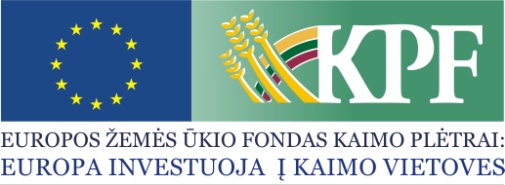 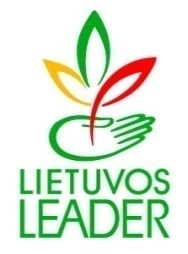 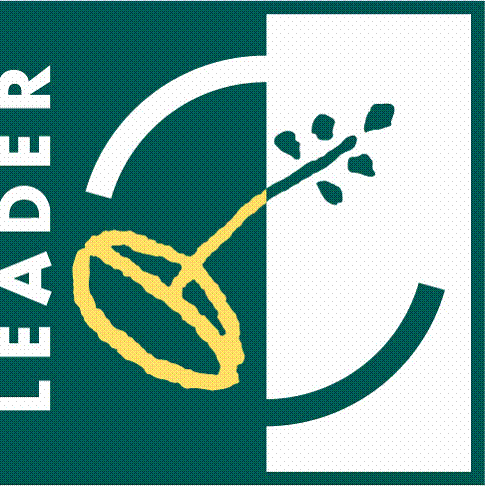 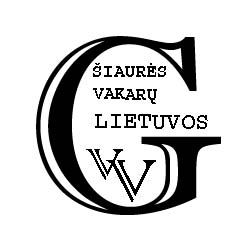 1. BENDROJI VIETOS PROJEKTŲ FINANSAVIMO SĄLYGŲ APRAŠO DALIS1. BENDROJI VIETOS PROJEKTŲ FINANSAVIMO SĄLYGŲ APRAŠO DALIS1. BENDROJI VIETOS PROJEKTŲ FINANSAVIMO SĄLYGŲ APRAŠO DALIS1. BENDROJI VIETOS PROJEKTŲ FINANSAVIMO SĄLYGŲ APRAŠO DALIS1. BENDROJI VIETOS PROJEKTŲ FINANSAVIMO SĄLYGŲ APRAŠO DALIS1. BENDROJI VIETOS PROJEKTŲ FINANSAVIMO SĄLYGŲ APRAŠO DALIS1. BENDROJI VIETOS PROJEKTŲ FINANSAVIMO SĄLYGŲ APRAŠO DALIS1. BENDROJI VIETOS PROJEKTŲ FINANSAVIMO SĄLYGŲ APRAŠO DALIS1. BENDROJI VIETOS PROJEKTŲ FINANSAVIMO SĄLYGŲ APRAŠO DALIS1. BENDROJI VIETOS PROJEKTŲ FINANSAVIMO SĄLYGŲ APRAŠO DALIS1. BENDROJI VIETOS PROJEKTŲ FINANSAVIMO SĄLYGŲ APRAŠO DALIS1. BENDROJI VIETOS PROJEKTŲ FINANSAVIMO SĄLYGŲ APRAŠO DALIS1. BENDROJI VIETOS PROJEKTŲ FINANSAVIMO SĄLYGŲ APRAŠO DALIS1. BENDROJI VIETOS PROJEKTŲ FINANSAVIMO SĄLYGŲ APRAŠO DALIS1. BENDROJI VIETOS PROJEKTŲ FINANSAVIMO SĄLYGŲ APRAŠO DALIS1. BENDROJI VIETOS PROJEKTŲ FINANSAVIMO SĄLYGŲ APRAŠO DALIS1. BENDROJI VIETOS PROJEKTŲ FINANSAVIMO SĄLYGŲ APRAŠO DALIS1. BENDROJI VIETOS PROJEKTŲ FINANSAVIMO SĄLYGŲ APRAŠO DALIS1. BENDROJI VIETOS PROJEKTŲ FINANSAVIMO SĄLYGŲ APRAŠO DALIS1. BENDROJI VIETOS PROJEKTŲ FINANSAVIMO SĄLYGŲ APRAŠO DALIS1. BENDROJI VIETOS PROJEKTŲ FINANSAVIMO SĄLYGŲ APRAŠO DALIS1. BENDROJI VIETOS PROJEKTŲ FINANSAVIMO SĄLYGŲ APRAŠO DALIS1. BENDROJI VIETOS PROJEKTŲ FINANSAVIMO SĄLYGŲ APRAŠO DALIS1.1.Vietos projektų finansavimo sąlygų apraše (toliau – FSA) nustatytos vietos projektų tinkamumo finansuoti sąlygos ir reikalavimai, kurie taikomi pareiškėjui, siekiančiam gauti paramą vietos projektui įgyvendinti pagal FSA 1.2 papunktyje nurodytą VPS priemonę „Pagrindinės paslaugos ir kaimų atnaujinimas kaimo vietovėse“ / VPS priemonės veiklos sritį „Parama investicijoms į kaimo kultūros ir gamtos paveldą, kraštovaizdį“ (LEADER-19.2-7.6), sudaryti iš tinkamumo finansuoti sąlygų, pareiškėjų įsipareigojimų, vietos projektų atrankos kriterijų, kitų pareiškėjams (ir partneriams) ir vietos projektams taikomų reikalavimų. Vietos projektų atrankos ir įgyvendinimo tvarką nustato Vietos projektų, įgyvendinamų bendruomenių inicijuotos vietos plėtros būdu, administravimo taisyklės, patvirtintos Lietuvos Respublikos žemės ūkio ministro 2016 m. rugsėjo 21 d. įsakymu Nr. 3D-544 „Dėl Vietos projektų, įgyvendinamų bendruomenių inicijuotos vietos plėtros būdu, administravimo taisyklių patvirtinimo“ (Lietuvos Respublikos žemės ūkio ministro 2020 m. kovo 23 d. įsakymo Nr. 3D-207 redakcija)  (toliau – Vietos projektų administravimo taisyklės). FSA nustatytos vietos projektų tinkamumo finansuoti sąlygos turi būti iki galo įvykdytos iki vietos projekto atrankos vertinimo pabaigos, išskyrus atvejus, kai Vietos projektų administravimo taisyklėse ir šiame FSA nurodyta kitaip. Atitiktis vietos projekto tinkamumo finansuoti sąlygoms turi būti išlaikoma visą vietos projekto įgyvendinimo ir kontrolės laikotarpį, išskyrus atvejus, kai Vietos projektų administravimo taisyklėse ir šiame FSA nurodyta kitaip.Vietos projektų finansavimo sąlygų apraše (toliau – FSA) nustatytos vietos projektų tinkamumo finansuoti sąlygos ir reikalavimai, kurie taikomi pareiškėjui, siekiančiam gauti paramą vietos projektui įgyvendinti pagal FSA 1.2 papunktyje nurodytą VPS priemonę „Pagrindinės paslaugos ir kaimų atnaujinimas kaimo vietovėse“ / VPS priemonės veiklos sritį „Parama investicijoms į kaimo kultūros ir gamtos paveldą, kraštovaizdį“ (LEADER-19.2-7.6), sudaryti iš tinkamumo finansuoti sąlygų, pareiškėjų įsipareigojimų, vietos projektų atrankos kriterijų, kitų pareiškėjams (ir partneriams) ir vietos projektams taikomų reikalavimų. Vietos projektų atrankos ir įgyvendinimo tvarką nustato Vietos projektų, įgyvendinamų bendruomenių inicijuotos vietos plėtros būdu, administravimo taisyklės, patvirtintos Lietuvos Respublikos žemės ūkio ministro 2016 m. rugsėjo 21 d. įsakymu Nr. 3D-544 „Dėl Vietos projektų, įgyvendinamų bendruomenių inicijuotos vietos plėtros būdu, administravimo taisyklių patvirtinimo“ (Lietuvos Respublikos žemės ūkio ministro 2020 m. kovo 23 d. įsakymo Nr. 3D-207 redakcija)  (toliau – Vietos projektų administravimo taisyklės). FSA nustatytos vietos projektų tinkamumo finansuoti sąlygos turi būti iki galo įvykdytos iki vietos projekto atrankos vertinimo pabaigos, išskyrus atvejus, kai Vietos projektų administravimo taisyklėse ir šiame FSA nurodyta kitaip. Atitiktis vietos projekto tinkamumo finansuoti sąlygoms turi būti išlaikoma visą vietos projekto įgyvendinimo ir kontrolės laikotarpį, išskyrus atvejus, kai Vietos projektų administravimo taisyklėse ir šiame FSA nurodyta kitaip.Vietos projektų finansavimo sąlygų apraše (toliau – FSA) nustatytos vietos projektų tinkamumo finansuoti sąlygos ir reikalavimai, kurie taikomi pareiškėjui, siekiančiam gauti paramą vietos projektui įgyvendinti pagal FSA 1.2 papunktyje nurodytą VPS priemonę „Pagrindinės paslaugos ir kaimų atnaujinimas kaimo vietovėse“ / VPS priemonės veiklos sritį „Parama investicijoms į kaimo kultūros ir gamtos paveldą, kraštovaizdį“ (LEADER-19.2-7.6), sudaryti iš tinkamumo finansuoti sąlygų, pareiškėjų įsipareigojimų, vietos projektų atrankos kriterijų, kitų pareiškėjams (ir partneriams) ir vietos projektams taikomų reikalavimų. Vietos projektų atrankos ir įgyvendinimo tvarką nustato Vietos projektų, įgyvendinamų bendruomenių inicijuotos vietos plėtros būdu, administravimo taisyklės, patvirtintos Lietuvos Respublikos žemės ūkio ministro 2016 m. rugsėjo 21 d. įsakymu Nr. 3D-544 „Dėl Vietos projektų, įgyvendinamų bendruomenių inicijuotos vietos plėtros būdu, administravimo taisyklių patvirtinimo“ (Lietuvos Respublikos žemės ūkio ministro 2020 m. kovo 23 d. įsakymo Nr. 3D-207 redakcija)  (toliau – Vietos projektų administravimo taisyklės). FSA nustatytos vietos projektų tinkamumo finansuoti sąlygos turi būti iki galo įvykdytos iki vietos projekto atrankos vertinimo pabaigos, išskyrus atvejus, kai Vietos projektų administravimo taisyklėse ir šiame FSA nurodyta kitaip. Atitiktis vietos projekto tinkamumo finansuoti sąlygoms turi būti išlaikoma visą vietos projekto įgyvendinimo ir kontrolės laikotarpį, išskyrus atvejus, kai Vietos projektų administravimo taisyklėse ir šiame FSA nurodyta kitaip.Vietos projektų finansavimo sąlygų apraše (toliau – FSA) nustatytos vietos projektų tinkamumo finansuoti sąlygos ir reikalavimai, kurie taikomi pareiškėjui, siekiančiam gauti paramą vietos projektui įgyvendinti pagal FSA 1.2 papunktyje nurodytą VPS priemonę „Pagrindinės paslaugos ir kaimų atnaujinimas kaimo vietovėse“ / VPS priemonės veiklos sritį „Parama investicijoms į kaimo kultūros ir gamtos paveldą, kraštovaizdį“ (LEADER-19.2-7.6), sudaryti iš tinkamumo finansuoti sąlygų, pareiškėjų įsipareigojimų, vietos projektų atrankos kriterijų, kitų pareiškėjams (ir partneriams) ir vietos projektams taikomų reikalavimų. Vietos projektų atrankos ir įgyvendinimo tvarką nustato Vietos projektų, įgyvendinamų bendruomenių inicijuotos vietos plėtros būdu, administravimo taisyklės, patvirtintos Lietuvos Respublikos žemės ūkio ministro 2016 m. rugsėjo 21 d. įsakymu Nr. 3D-544 „Dėl Vietos projektų, įgyvendinamų bendruomenių inicijuotos vietos plėtros būdu, administravimo taisyklių patvirtinimo“ (Lietuvos Respublikos žemės ūkio ministro 2020 m. kovo 23 d. įsakymo Nr. 3D-207 redakcija)  (toliau – Vietos projektų administravimo taisyklės). FSA nustatytos vietos projektų tinkamumo finansuoti sąlygos turi būti iki galo įvykdytos iki vietos projekto atrankos vertinimo pabaigos, išskyrus atvejus, kai Vietos projektų administravimo taisyklėse ir šiame FSA nurodyta kitaip. Atitiktis vietos projekto tinkamumo finansuoti sąlygoms turi būti išlaikoma visą vietos projekto įgyvendinimo ir kontrolės laikotarpį, išskyrus atvejus, kai Vietos projektų administravimo taisyklėse ir šiame FSA nurodyta kitaip.Vietos projektų finansavimo sąlygų apraše (toliau – FSA) nustatytos vietos projektų tinkamumo finansuoti sąlygos ir reikalavimai, kurie taikomi pareiškėjui, siekiančiam gauti paramą vietos projektui įgyvendinti pagal FSA 1.2 papunktyje nurodytą VPS priemonę „Pagrindinės paslaugos ir kaimų atnaujinimas kaimo vietovėse“ / VPS priemonės veiklos sritį „Parama investicijoms į kaimo kultūros ir gamtos paveldą, kraštovaizdį“ (LEADER-19.2-7.6), sudaryti iš tinkamumo finansuoti sąlygų, pareiškėjų įsipareigojimų, vietos projektų atrankos kriterijų, kitų pareiškėjams (ir partneriams) ir vietos projektams taikomų reikalavimų. Vietos projektų atrankos ir įgyvendinimo tvarką nustato Vietos projektų, įgyvendinamų bendruomenių inicijuotos vietos plėtros būdu, administravimo taisyklės, patvirtintos Lietuvos Respublikos žemės ūkio ministro 2016 m. rugsėjo 21 d. įsakymu Nr. 3D-544 „Dėl Vietos projektų, įgyvendinamų bendruomenių inicijuotos vietos plėtros būdu, administravimo taisyklių patvirtinimo“ (Lietuvos Respublikos žemės ūkio ministro 2020 m. kovo 23 d. įsakymo Nr. 3D-207 redakcija)  (toliau – Vietos projektų administravimo taisyklės). FSA nustatytos vietos projektų tinkamumo finansuoti sąlygos turi būti iki galo įvykdytos iki vietos projekto atrankos vertinimo pabaigos, išskyrus atvejus, kai Vietos projektų administravimo taisyklėse ir šiame FSA nurodyta kitaip. Atitiktis vietos projekto tinkamumo finansuoti sąlygoms turi būti išlaikoma visą vietos projekto įgyvendinimo ir kontrolės laikotarpį, išskyrus atvejus, kai Vietos projektų administravimo taisyklėse ir šiame FSA nurodyta kitaip.Vietos projektų finansavimo sąlygų apraše (toliau – FSA) nustatytos vietos projektų tinkamumo finansuoti sąlygos ir reikalavimai, kurie taikomi pareiškėjui, siekiančiam gauti paramą vietos projektui įgyvendinti pagal FSA 1.2 papunktyje nurodytą VPS priemonę „Pagrindinės paslaugos ir kaimų atnaujinimas kaimo vietovėse“ / VPS priemonės veiklos sritį „Parama investicijoms į kaimo kultūros ir gamtos paveldą, kraštovaizdį“ (LEADER-19.2-7.6), sudaryti iš tinkamumo finansuoti sąlygų, pareiškėjų įsipareigojimų, vietos projektų atrankos kriterijų, kitų pareiškėjams (ir partneriams) ir vietos projektams taikomų reikalavimų. Vietos projektų atrankos ir įgyvendinimo tvarką nustato Vietos projektų, įgyvendinamų bendruomenių inicijuotos vietos plėtros būdu, administravimo taisyklės, patvirtintos Lietuvos Respublikos žemės ūkio ministro 2016 m. rugsėjo 21 d. įsakymu Nr. 3D-544 „Dėl Vietos projektų, įgyvendinamų bendruomenių inicijuotos vietos plėtros būdu, administravimo taisyklių patvirtinimo“ (Lietuvos Respublikos žemės ūkio ministro 2020 m. kovo 23 d. įsakymo Nr. 3D-207 redakcija)  (toliau – Vietos projektų administravimo taisyklės). FSA nustatytos vietos projektų tinkamumo finansuoti sąlygos turi būti iki galo įvykdytos iki vietos projekto atrankos vertinimo pabaigos, išskyrus atvejus, kai Vietos projektų administravimo taisyklėse ir šiame FSA nurodyta kitaip. Atitiktis vietos projekto tinkamumo finansuoti sąlygoms turi būti išlaikoma visą vietos projekto įgyvendinimo ir kontrolės laikotarpį, išskyrus atvejus, kai Vietos projektų administravimo taisyklėse ir šiame FSA nurodyta kitaip.Vietos projektų finansavimo sąlygų apraše (toliau – FSA) nustatytos vietos projektų tinkamumo finansuoti sąlygos ir reikalavimai, kurie taikomi pareiškėjui, siekiančiam gauti paramą vietos projektui įgyvendinti pagal FSA 1.2 papunktyje nurodytą VPS priemonę „Pagrindinės paslaugos ir kaimų atnaujinimas kaimo vietovėse“ / VPS priemonės veiklos sritį „Parama investicijoms į kaimo kultūros ir gamtos paveldą, kraštovaizdį“ (LEADER-19.2-7.6), sudaryti iš tinkamumo finansuoti sąlygų, pareiškėjų įsipareigojimų, vietos projektų atrankos kriterijų, kitų pareiškėjams (ir partneriams) ir vietos projektams taikomų reikalavimų. Vietos projektų atrankos ir įgyvendinimo tvarką nustato Vietos projektų, įgyvendinamų bendruomenių inicijuotos vietos plėtros būdu, administravimo taisyklės, patvirtintos Lietuvos Respublikos žemės ūkio ministro 2016 m. rugsėjo 21 d. įsakymu Nr. 3D-544 „Dėl Vietos projektų, įgyvendinamų bendruomenių inicijuotos vietos plėtros būdu, administravimo taisyklių patvirtinimo“ (Lietuvos Respublikos žemės ūkio ministro 2020 m. kovo 23 d. įsakymo Nr. 3D-207 redakcija)  (toliau – Vietos projektų administravimo taisyklės). FSA nustatytos vietos projektų tinkamumo finansuoti sąlygos turi būti iki galo įvykdytos iki vietos projekto atrankos vertinimo pabaigos, išskyrus atvejus, kai Vietos projektų administravimo taisyklėse ir šiame FSA nurodyta kitaip. Atitiktis vietos projekto tinkamumo finansuoti sąlygoms turi būti išlaikoma visą vietos projekto įgyvendinimo ir kontrolės laikotarpį, išskyrus atvejus, kai Vietos projektų administravimo taisyklėse ir šiame FSA nurodyta kitaip.Vietos projektų finansavimo sąlygų apraše (toliau – FSA) nustatytos vietos projektų tinkamumo finansuoti sąlygos ir reikalavimai, kurie taikomi pareiškėjui, siekiančiam gauti paramą vietos projektui įgyvendinti pagal FSA 1.2 papunktyje nurodytą VPS priemonę „Pagrindinės paslaugos ir kaimų atnaujinimas kaimo vietovėse“ / VPS priemonės veiklos sritį „Parama investicijoms į kaimo kultūros ir gamtos paveldą, kraštovaizdį“ (LEADER-19.2-7.6), sudaryti iš tinkamumo finansuoti sąlygų, pareiškėjų įsipareigojimų, vietos projektų atrankos kriterijų, kitų pareiškėjams (ir partneriams) ir vietos projektams taikomų reikalavimų. Vietos projektų atrankos ir įgyvendinimo tvarką nustato Vietos projektų, įgyvendinamų bendruomenių inicijuotos vietos plėtros būdu, administravimo taisyklės, patvirtintos Lietuvos Respublikos žemės ūkio ministro 2016 m. rugsėjo 21 d. įsakymu Nr. 3D-544 „Dėl Vietos projektų, įgyvendinamų bendruomenių inicijuotos vietos plėtros būdu, administravimo taisyklių patvirtinimo“ (Lietuvos Respublikos žemės ūkio ministro 2020 m. kovo 23 d. įsakymo Nr. 3D-207 redakcija)  (toliau – Vietos projektų administravimo taisyklės). FSA nustatytos vietos projektų tinkamumo finansuoti sąlygos turi būti iki galo įvykdytos iki vietos projekto atrankos vertinimo pabaigos, išskyrus atvejus, kai Vietos projektų administravimo taisyklėse ir šiame FSA nurodyta kitaip. Atitiktis vietos projekto tinkamumo finansuoti sąlygoms turi būti išlaikoma visą vietos projekto įgyvendinimo ir kontrolės laikotarpį, išskyrus atvejus, kai Vietos projektų administravimo taisyklėse ir šiame FSA nurodyta kitaip.Vietos projektų finansavimo sąlygų apraše (toliau – FSA) nustatytos vietos projektų tinkamumo finansuoti sąlygos ir reikalavimai, kurie taikomi pareiškėjui, siekiančiam gauti paramą vietos projektui įgyvendinti pagal FSA 1.2 papunktyje nurodytą VPS priemonę „Pagrindinės paslaugos ir kaimų atnaujinimas kaimo vietovėse“ / VPS priemonės veiklos sritį „Parama investicijoms į kaimo kultūros ir gamtos paveldą, kraštovaizdį“ (LEADER-19.2-7.6), sudaryti iš tinkamumo finansuoti sąlygų, pareiškėjų įsipareigojimų, vietos projektų atrankos kriterijų, kitų pareiškėjams (ir partneriams) ir vietos projektams taikomų reikalavimų. Vietos projektų atrankos ir įgyvendinimo tvarką nustato Vietos projektų, įgyvendinamų bendruomenių inicijuotos vietos plėtros būdu, administravimo taisyklės, patvirtintos Lietuvos Respublikos žemės ūkio ministro 2016 m. rugsėjo 21 d. įsakymu Nr. 3D-544 „Dėl Vietos projektų, įgyvendinamų bendruomenių inicijuotos vietos plėtros būdu, administravimo taisyklių patvirtinimo“ (Lietuvos Respublikos žemės ūkio ministro 2020 m. kovo 23 d. įsakymo Nr. 3D-207 redakcija)  (toliau – Vietos projektų administravimo taisyklės). FSA nustatytos vietos projektų tinkamumo finansuoti sąlygos turi būti iki galo įvykdytos iki vietos projekto atrankos vertinimo pabaigos, išskyrus atvejus, kai Vietos projektų administravimo taisyklėse ir šiame FSA nurodyta kitaip. Atitiktis vietos projekto tinkamumo finansuoti sąlygoms turi būti išlaikoma visą vietos projekto įgyvendinimo ir kontrolės laikotarpį, išskyrus atvejus, kai Vietos projektų administravimo taisyklėse ir šiame FSA nurodyta kitaip.Vietos projektų finansavimo sąlygų apraše (toliau – FSA) nustatytos vietos projektų tinkamumo finansuoti sąlygos ir reikalavimai, kurie taikomi pareiškėjui, siekiančiam gauti paramą vietos projektui įgyvendinti pagal FSA 1.2 papunktyje nurodytą VPS priemonę „Pagrindinės paslaugos ir kaimų atnaujinimas kaimo vietovėse“ / VPS priemonės veiklos sritį „Parama investicijoms į kaimo kultūros ir gamtos paveldą, kraštovaizdį“ (LEADER-19.2-7.6), sudaryti iš tinkamumo finansuoti sąlygų, pareiškėjų įsipareigojimų, vietos projektų atrankos kriterijų, kitų pareiškėjams (ir partneriams) ir vietos projektams taikomų reikalavimų. Vietos projektų atrankos ir įgyvendinimo tvarką nustato Vietos projektų, įgyvendinamų bendruomenių inicijuotos vietos plėtros būdu, administravimo taisyklės, patvirtintos Lietuvos Respublikos žemės ūkio ministro 2016 m. rugsėjo 21 d. įsakymu Nr. 3D-544 „Dėl Vietos projektų, įgyvendinamų bendruomenių inicijuotos vietos plėtros būdu, administravimo taisyklių patvirtinimo“ (Lietuvos Respublikos žemės ūkio ministro 2020 m. kovo 23 d. įsakymo Nr. 3D-207 redakcija)  (toliau – Vietos projektų administravimo taisyklės). FSA nustatytos vietos projektų tinkamumo finansuoti sąlygos turi būti iki galo įvykdytos iki vietos projekto atrankos vertinimo pabaigos, išskyrus atvejus, kai Vietos projektų administravimo taisyklėse ir šiame FSA nurodyta kitaip. Atitiktis vietos projekto tinkamumo finansuoti sąlygoms turi būti išlaikoma visą vietos projekto įgyvendinimo ir kontrolės laikotarpį, išskyrus atvejus, kai Vietos projektų administravimo taisyklėse ir šiame FSA nurodyta kitaip.Vietos projektų finansavimo sąlygų apraše (toliau – FSA) nustatytos vietos projektų tinkamumo finansuoti sąlygos ir reikalavimai, kurie taikomi pareiškėjui, siekiančiam gauti paramą vietos projektui įgyvendinti pagal FSA 1.2 papunktyje nurodytą VPS priemonę „Pagrindinės paslaugos ir kaimų atnaujinimas kaimo vietovėse“ / VPS priemonės veiklos sritį „Parama investicijoms į kaimo kultūros ir gamtos paveldą, kraštovaizdį“ (LEADER-19.2-7.6), sudaryti iš tinkamumo finansuoti sąlygų, pareiškėjų įsipareigojimų, vietos projektų atrankos kriterijų, kitų pareiškėjams (ir partneriams) ir vietos projektams taikomų reikalavimų. Vietos projektų atrankos ir įgyvendinimo tvarką nustato Vietos projektų, įgyvendinamų bendruomenių inicijuotos vietos plėtros būdu, administravimo taisyklės, patvirtintos Lietuvos Respublikos žemės ūkio ministro 2016 m. rugsėjo 21 d. įsakymu Nr. 3D-544 „Dėl Vietos projektų, įgyvendinamų bendruomenių inicijuotos vietos plėtros būdu, administravimo taisyklių patvirtinimo“ (Lietuvos Respublikos žemės ūkio ministro 2020 m. kovo 23 d. įsakymo Nr. 3D-207 redakcija)  (toliau – Vietos projektų administravimo taisyklės). FSA nustatytos vietos projektų tinkamumo finansuoti sąlygos turi būti iki galo įvykdytos iki vietos projekto atrankos vertinimo pabaigos, išskyrus atvejus, kai Vietos projektų administravimo taisyklėse ir šiame FSA nurodyta kitaip. Atitiktis vietos projekto tinkamumo finansuoti sąlygoms turi būti išlaikoma visą vietos projekto įgyvendinimo ir kontrolės laikotarpį, išskyrus atvejus, kai Vietos projektų administravimo taisyklėse ir šiame FSA nurodyta kitaip.Vietos projektų finansavimo sąlygų apraše (toliau – FSA) nustatytos vietos projektų tinkamumo finansuoti sąlygos ir reikalavimai, kurie taikomi pareiškėjui, siekiančiam gauti paramą vietos projektui įgyvendinti pagal FSA 1.2 papunktyje nurodytą VPS priemonę „Pagrindinės paslaugos ir kaimų atnaujinimas kaimo vietovėse“ / VPS priemonės veiklos sritį „Parama investicijoms į kaimo kultūros ir gamtos paveldą, kraštovaizdį“ (LEADER-19.2-7.6), sudaryti iš tinkamumo finansuoti sąlygų, pareiškėjų įsipareigojimų, vietos projektų atrankos kriterijų, kitų pareiškėjams (ir partneriams) ir vietos projektams taikomų reikalavimų. Vietos projektų atrankos ir įgyvendinimo tvarką nustato Vietos projektų, įgyvendinamų bendruomenių inicijuotos vietos plėtros būdu, administravimo taisyklės, patvirtintos Lietuvos Respublikos žemės ūkio ministro 2016 m. rugsėjo 21 d. įsakymu Nr. 3D-544 „Dėl Vietos projektų, įgyvendinamų bendruomenių inicijuotos vietos plėtros būdu, administravimo taisyklių patvirtinimo“ (Lietuvos Respublikos žemės ūkio ministro 2020 m. kovo 23 d. įsakymo Nr. 3D-207 redakcija)  (toliau – Vietos projektų administravimo taisyklės). FSA nustatytos vietos projektų tinkamumo finansuoti sąlygos turi būti iki galo įvykdytos iki vietos projekto atrankos vertinimo pabaigos, išskyrus atvejus, kai Vietos projektų administravimo taisyklėse ir šiame FSA nurodyta kitaip. Atitiktis vietos projekto tinkamumo finansuoti sąlygoms turi būti išlaikoma visą vietos projekto įgyvendinimo ir kontrolės laikotarpį, išskyrus atvejus, kai Vietos projektų administravimo taisyklėse ir šiame FSA nurodyta kitaip.Vietos projektų finansavimo sąlygų apraše (toliau – FSA) nustatytos vietos projektų tinkamumo finansuoti sąlygos ir reikalavimai, kurie taikomi pareiškėjui, siekiančiam gauti paramą vietos projektui įgyvendinti pagal FSA 1.2 papunktyje nurodytą VPS priemonę „Pagrindinės paslaugos ir kaimų atnaujinimas kaimo vietovėse“ / VPS priemonės veiklos sritį „Parama investicijoms į kaimo kultūros ir gamtos paveldą, kraštovaizdį“ (LEADER-19.2-7.6), sudaryti iš tinkamumo finansuoti sąlygų, pareiškėjų įsipareigojimų, vietos projektų atrankos kriterijų, kitų pareiškėjams (ir partneriams) ir vietos projektams taikomų reikalavimų. Vietos projektų atrankos ir įgyvendinimo tvarką nustato Vietos projektų, įgyvendinamų bendruomenių inicijuotos vietos plėtros būdu, administravimo taisyklės, patvirtintos Lietuvos Respublikos žemės ūkio ministro 2016 m. rugsėjo 21 d. įsakymu Nr. 3D-544 „Dėl Vietos projektų, įgyvendinamų bendruomenių inicijuotos vietos plėtros būdu, administravimo taisyklių patvirtinimo“ (Lietuvos Respublikos žemės ūkio ministro 2020 m. kovo 23 d. įsakymo Nr. 3D-207 redakcija)  (toliau – Vietos projektų administravimo taisyklės). FSA nustatytos vietos projektų tinkamumo finansuoti sąlygos turi būti iki galo įvykdytos iki vietos projekto atrankos vertinimo pabaigos, išskyrus atvejus, kai Vietos projektų administravimo taisyklėse ir šiame FSA nurodyta kitaip. Atitiktis vietos projekto tinkamumo finansuoti sąlygoms turi būti išlaikoma visą vietos projekto įgyvendinimo ir kontrolės laikotarpį, išskyrus atvejus, kai Vietos projektų administravimo taisyklėse ir šiame FSA nurodyta kitaip.Vietos projektų finansavimo sąlygų apraše (toliau – FSA) nustatytos vietos projektų tinkamumo finansuoti sąlygos ir reikalavimai, kurie taikomi pareiškėjui, siekiančiam gauti paramą vietos projektui įgyvendinti pagal FSA 1.2 papunktyje nurodytą VPS priemonę „Pagrindinės paslaugos ir kaimų atnaujinimas kaimo vietovėse“ / VPS priemonės veiklos sritį „Parama investicijoms į kaimo kultūros ir gamtos paveldą, kraštovaizdį“ (LEADER-19.2-7.6), sudaryti iš tinkamumo finansuoti sąlygų, pareiškėjų įsipareigojimų, vietos projektų atrankos kriterijų, kitų pareiškėjams (ir partneriams) ir vietos projektams taikomų reikalavimų. Vietos projektų atrankos ir įgyvendinimo tvarką nustato Vietos projektų, įgyvendinamų bendruomenių inicijuotos vietos plėtros būdu, administravimo taisyklės, patvirtintos Lietuvos Respublikos žemės ūkio ministro 2016 m. rugsėjo 21 d. įsakymu Nr. 3D-544 „Dėl Vietos projektų, įgyvendinamų bendruomenių inicijuotos vietos plėtros būdu, administravimo taisyklių patvirtinimo“ (Lietuvos Respublikos žemės ūkio ministro 2020 m. kovo 23 d. įsakymo Nr. 3D-207 redakcija)  (toliau – Vietos projektų administravimo taisyklės). FSA nustatytos vietos projektų tinkamumo finansuoti sąlygos turi būti iki galo įvykdytos iki vietos projekto atrankos vertinimo pabaigos, išskyrus atvejus, kai Vietos projektų administravimo taisyklėse ir šiame FSA nurodyta kitaip. Atitiktis vietos projekto tinkamumo finansuoti sąlygoms turi būti išlaikoma visą vietos projekto įgyvendinimo ir kontrolės laikotarpį, išskyrus atvejus, kai Vietos projektų administravimo taisyklėse ir šiame FSA nurodyta kitaip.Vietos projektų finansavimo sąlygų apraše (toliau – FSA) nustatytos vietos projektų tinkamumo finansuoti sąlygos ir reikalavimai, kurie taikomi pareiškėjui, siekiančiam gauti paramą vietos projektui įgyvendinti pagal FSA 1.2 papunktyje nurodytą VPS priemonę „Pagrindinės paslaugos ir kaimų atnaujinimas kaimo vietovėse“ / VPS priemonės veiklos sritį „Parama investicijoms į kaimo kultūros ir gamtos paveldą, kraštovaizdį“ (LEADER-19.2-7.6), sudaryti iš tinkamumo finansuoti sąlygų, pareiškėjų įsipareigojimų, vietos projektų atrankos kriterijų, kitų pareiškėjams (ir partneriams) ir vietos projektams taikomų reikalavimų. Vietos projektų atrankos ir įgyvendinimo tvarką nustato Vietos projektų, įgyvendinamų bendruomenių inicijuotos vietos plėtros būdu, administravimo taisyklės, patvirtintos Lietuvos Respublikos žemės ūkio ministro 2016 m. rugsėjo 21 d. įsakymu Nr. 3D-544 „Dėl Vietos projektų, įgyvendinamų bendruomenių inicijuotos vietos plėtros būdu, administravimo taisyklių patvirtinimo“ (Lietuvos Respublikos žemės ūkio ministro 2020 m. kovo 23 d. įsakymo Nr. 3D-207 redakcija)  (toliau – Vietos projektų administravimo taisyklės). FSA nustatytos vietos projektų tinkamumo finansuoti sąlygos turi būti iki galo įvykdytos iki vietos projekto atrankos vertinimo pabaigos, išskyrus atvejus, kai Vietos projektų administravimo taisyklėse ir šiame FSA nurodyta kitaip. Atitiktis vietos projekto tinkamumo finansuoti sąlygoms turi būti išlaikoma visą vietos projekto įgyvendinimo ir kontrolės laikotarpį, išskyrus atvejus, kai Vietos projektų administravimo taisyklėse ir šiame FSA nurodyta kitaip.Vietos projektų finansavimo sąlygų apraše (toliau – FSA) nustatytos vietos projektų tinkamumo finansuoti sąlygos ir reikalavimai, kurie taikomi pareiškėjui, siekiančiam gauti paramą vietos projektui įgyvendinti pagal FSA 1.2 papunktyje nurodytą VPS priemonę „Pagrindinės paslaugos ir kaimų atnaujinimas kaimo vietovėse“ / VPS priemonės veiklos sritį „Parama investicijoms į kaimo kultūros ir gamtos paveldą, kraštovaizdį“ (LEADER-19.2-7.6), sudaryti iš tinkamumo finansuoti sąlygų, pareiškėjų įsipareigojimų, vietos projektų atrankos kriterijų, kitų pareiškėjams (ir partneriams) ir vietos projektams taikomų reikalavimų. Vietos projektų atrankos ir įgyvendinimo tvarką nustato Vietos projektų, įgyvendinamų bendruomenių inicijuotos vietos plėtros būdu, administravimo taisyklės, patvirtintos Lietuvos Respublikos žemės ūkio ministro 2016 m. rugsėjo 21 d. įsakymu Nr. 3D-544 „Dėl Vietos projektų, įgyvendinamų bendruomenių inicijuotos vietos plėtros būdu, administravimo taisyklių patvirtinimo“ (Lietuvos Respublikos žemės ūkio ministro 2020 m. kovo 23 d. įsakymo Nr. 3D-207 redakcija)  (toliau – Vietos projektų administravimo taisyklės). FSA nustatytos vietos projektų tinkamumo finansuoti sąlygos turi būti iki galo įvykdytos iki vietos projekto atrankos vertinimo pabaigos, išskyrus atvejus, kai Vietos projektų administravimo taisyklėse ir šiame FSA nurodyta kitaip. Atitiktis vietos projekto tinkamumo finansuoti sąlygoms turi būti išlaikoma visą vietos projekto įgyvendinimo ir kontrolės laikotarpį, išskyrus atvejus, kai Vietos projektų administravimo taisyklėse ir šiame FSA nurodyta kitaip.Vietos projektų finansavimo sąlygų apraše (toliau – FSA) nustatytos vietos projektų tinkamumo finansuoti sąlygos ir reikalavimai, kurie taikomi pareiškėjui, siekiančiam gauti paramą vietos projektui įgyvendinti pagal FSA 1.2 papunktyje nurodytą VPS priemonę „Pagrindinės paslaugos ir kaimų atnaujinimas kaimo vietovėse“ / VPS priemonės veiklos sritį „Parama investicijoms į kaimo kultūros ir gamtos paveldą, kraštovaizdį“ (LEADER-19.2-7.6), sudaryti iš tinkamumo finansuoti sąlygų, pareiškėjų įsipareigojimų, vietos projektų atrankos kriterijų, kitų pareiškėjams (ir partneriams) ir vietos projektams taikomų reikalavimų. Vietos projektų atrankos ir įgyvendinimo tvarką nustato Vietos projektų, įgyvendinamų bendruomenių inicijuotos vietos plėtros būdu, administravimo taisyklės, patvirtintos Lietuvos Respublikos žemės ūkio ministro 2016 m. rugsėjo 21 d. įsakymu Nr. 3D-544 „Dėl Vietos projektų, įgyvendinamų bendruomenių inicijuotos vietos plėtros būdu, administravimo taisyklių patvirtinimo“ (Lietuvos Respublikos žemės ūkio ministro 2020 m. kovo 23 d. įsakymo Nr. 3D-207 redakcija)  (toliau – Vietos projektų administravimo taisyklės). FSA nustatytos vietos projektų tinkamumo finansuoti sąlygos turi būti iki galo įvykdytos iki vietos projekto atrankos vertinimo pabaigos, išskyrus atvejus, kai Vietos projektų administravimo taisyklėse ir šiame FSA nurodyta kitaip. Atitiktis vietos projekto tinkamumo finansuoti sąlygoms turi būti išlaikoma visą vietos projekto įgyvendinimo ir kontrolės laikotarpį, išskyrus atvejus, kai Vietos projektų administravimo taisyklėse ir šiame FSA nurodyta kitaip.Vietos projektų finansavimo sąlygų apraše (toliau – FSA) nustatytos vietos projektų tinkamumo finansuoti sąlygos ir reikalavimai, kurie taikomi pareiškėjui, siekiančiam gauti paramą vietos projektui įgyvendinti pagal FSA 1.2 papunktyje nurodytą VPS priemonę „Pagrindinės paslaugos ir kaimų atnaujinimas kaimo vietovėse“ / VPS priemonės veiklos sritį „Parama investicijoms į kaimo kultūros ir gamtos paveldą, kraštovaizdį“ (LEADER-19.2-7.6), sudaryti iš tinkamumo finansuoti sąlygų, pareiškėjų įsipareigojimų, vietos projektų atrankos kriterijų, kitų pareiškėjams (ir partneriams) ir vietos projektams taikomų reikalavimų. Vietos projektų atrankos ir įgyvendinimo tvarką nustato Vietos projektų, įgyvendinamų bendruomenių inicijuotos vietos plėtros būdu, administravimo taisyklės, patvirtintos Lietuvos Respublikos žemės ūkio ministro 2016 m. rugsėjo 21 d. įsakymu Nr. 3D-544 „Dėl Vietos projektų, įgyvendinamų bendruomenių inicijuotos vietos plėtros būdu, administravimo taisyklių patvirtinimo“ (Lietuvos Respublikos žemės ūkio ministro 2020 m. kovo 23 d. įsakymo Nr. 3D-207 redakcija)  (toliau – Vietos projektų administravimo taisyklės). FSA nustatytos vietos projektų tinkamumo finansuoti sąlygos turi būti iki galo įvykdytos iki vietos projekto atrankos vertinimo pabaigos, išskyrus atvejus, kai Vietos projektų administravimo taisyklėse ir šiame FSA nurodyta kitaip. Atitiktis vietos projekto tinkamumo finansuoti sąlygoms turi būti išlaikoma visą vietos projekto įgyvendinimo ir kontrolės laikotarpį, išskyrus atvejus, kai Vietos projektų administravimo taisyklėse ir šiame FSA nurodyta kitaip.Vietos projektų finansavimo sąlygų apraše (toliau – FSA) nustatytos vietos projektų tinkamumo finansuoti sąlygos ir reikalavimai, kurie taikomi pareiškėjui, siekiančiam gauti paramą vietos projektui įgyvendinti pagal FSA 1.2 papunktyje nurodytą VPS priemonę „Pagrindinės paslaugos ir kaimų atnaujinimas kaimo vietovėse“ / VPS priemonės veiklos sritį „Parama investicijoms į kaimo kultūros ir gamtos paveldą, kraštovaizdį“ (LEADER-19.2-7.6), sudaryti iš tinkamumo finansuoti sąlygų, pareiškėjų įsipareigojimų, vietos projektų atrankos kriterijų, kitų pareiškėjams (ir partneriams) ir vietos projektams taikomų reikalavimų. Vietos projektų atrankos ir įgyvendinimo tvarką nustato Vietos projektų, įgyvendinamų bendruomenių inicijuotos vietos plėtros būdu, administravimo taisyklės, patvirtintos Lietuvos Respublikos žemės ūkio ministro 2016 m. rugsėjo 21 d. įsakymu Nr. 3D-544 „Dėl Vietos projektų, įgyvendinamų bendruomenių inicijuotos vietos plėtros būdu, administravimo taisyklių patvirtinimo“ (Lietuvos Respublikos žemės ūkio ministro 2020 m. kovo 23 d. įsakymo Nr. 3D-207 redakcija)  (toliau – Vietos projektų administravimo taisyklės). FSA nustatytos vietos projektų tinkamumo finansuoti sąlygos turi būti iki galo įvykdytos iki vietos projekto atrankos vertinimo pabaigos, išskyrus atvejus, kai Vietos projektų administravimo taisyklėse ir šiame FSA nurodyta kitaip. Atitiktis vietos projekto tinkamumo finansuoti sąlygoms turi būti išlaikoma visą vietos projekto įgyvendinimo ir kontrolės laikotarpį, išskyrus atvejus, kai Vietos projektų administravimo taisyklėse ir šiame FSA nurodyta kitaip.Vietos projektų finansavimo sąlygų apraše (toliau – FSA) nustatytos vietos projektų tinkamumo finansuoti sąlygos ir reikalavimai, kurie taikomi pareiškėjui, siekiančiam gauti paramą vietos projektui įgyvendinti pagal FSA 1.2 papunktyje nurodytą VPS priemonę „Pagrindinės paslaugos ir kaimų atnaujinimas kaimo vietovėse“ / VPS priemonės veiklos sritį „Parama investicijoms į kaimo kultūros ir gamtos paveldą, kraštovaizdį“ (LEADER-19.2-7.6), sudaryti iš tinkamumo finansuoti sąlygų, pareiškėjų įsipareigojimų, vietos projektų atrankos kriterijų, kitų pareiškėjams (ir partneriams) ir vietos projektams taikomų reikalavimų. Vietos projektų atrankos ir įgyvendinimo tvarką nustato Vietos projektų, įgyvendinamų bendruomenių inicijuotos vietos plėtros būdu, administravimo taisyklės, patvirtintos Lietuvos Respublikos žemės ūkio ministro 2016 m. rugsėjo 21 d. įsakymu Nr. 3D-544 „Dėl Vietos projektų, įgyvendinamų bendruomenių inicijuotos vietos plėtros būdu, administravimo taisyklių patvirtinimo“ (Lietuvos Respublikos žemės ūkio ministro 2020 m. kovo 23 d. įsakymo Nr. 3D-207 redakcija)  (toliau – Vietos projektų administravimo taisyklės). FSA nustatytos vietos projektų tinkamumo finansuoti sąlygos turi būti iki galo įvykdytos iki vietos projekto atrankos vertinimo pabaigos, išskyrus atvejus, kai Vietos projektų administravimo taisyklėse ir šiame FSA nurodyta kitaip. Atitiktis vietos projekto tinkamumo finansuoti sąlygoms turi būti išlaikoma visą vietos projekto įgyvendinimo ir kontrolės laikotarpį, išskyrus atvejus, kai Vietos projektų administravimo taisyklėse ir šiame FSA nurodyta kitaip.Vietos projektų finansavimo sąlygų apraše (toliau – FSA) nustatytos vietos projektų tinkamumo finansuoti sąlygos ir reikalavimai, kurie taikomi pareiškėjui, siekiančiam gauti paramą vietos projektui įgyvendinti pagal FSA 1.2 papunktyje nurodytą VPS priemonę „Pagrindinės paslaugos ir kaimų atnaujinimas kaimo vietovėse“ / VPS priemonės veiklos sritį „Parama investicijoms į kaimo kultūros ir gamtos paveldą, kraštovaizdį“ (LEADER-19.2-7.6), sudaryti iš tinkamumo finansuoti sąlygų, pareiškėjų įsipareigojimų, vietos projektų atrankos kriterijų, kitų pareiškėjams (ir partneriams) ir vietos projektams taikomų reikalavimų. Vietos projektų atrankos ir įgyvendinimo tvarką nustato Vietos projektų, įgyvendinamų bendruomenių inicijuotos vietos plėtros būdu, administravimo taisyklės, patvirtintos Lietuvos Respublikos žemės ūkio ministro 2016 m. rugsėjo 21 d. įsakymu Nr. 3D-544 „Dėl Vietos projektų, įgyvendinamų bendruomenių inicijuotos vietos plėtros būdu, administravimo taisyklių patvirtinimo“ (Lietuvos Respublikos žemės ūkio ministro 2020 m. kovo 23 d. įsakymo Nr. 3D-207 redakcija)  (toliau – Vietos projektų administravimo taisyklės). FSA nustatytos vietos projektų tinkamumo finansuoti sąlygos turi būti iki galo įvykdytos iki vietos projekto atrankos vertinimo pabaigos, išskyrus atvejus, kai Vietos projektų administravimo taisyklėse ir šiame FSA nurodyta kitaip. Atitiktis vietos projekto tinkamumo finansuoti sąlygoms turi būti išlaikoma visą vietos projekto įgyvendinimo ir kontrolės laikotarpį, išskyrus atvejus, kai Vietos projektų administravimo taisyklėse ir šiame FSA nurodyta kitaip.Vietos projektų finansavimo sąlygų apraše (toliau – FSA) nustatytos vietos projektų tinkamumo finansuoti sąlygos ir reikalavimai, kurie taikomi pareiškėjui, siekiančiam gauti paramą vietos projektui įgyvendinti pagal FSA 1.2 papunktyje nurodytą VPS priemonę „Pagrindinės paslaugos ir kaimų atnaujinimas kaimo vietovėse“ / VPS priemonės veiklos sritį „Parama investicijoms į kaimo kultūros ir gamtos paveldą, kraštovaizdį“ (LEADER-19.2-7.6), sudaryti iš tinkamumo finansuoti sąlygų, pareiškėjų įsipareigojimų, vietos projektų atrankos kriterijų, kitų pareiškėjams (ir partneriams) ir vietos projektams taikomų reikalavimų. Vietos projektų atrankos ir įgyvendinimo tvarką nustato Vietos projektų, įgyvendinamų bendruomenių inicijuotos vietos plėtros būdu, administravimo taisyklės, patvirtintos Lietuvos Respublikos žemės ūkio ministro 2016 m. rugsėjo 21 d. įsakymu Nr. 3D-544 „Dėl Vietos projektų, įgyvendinamų bendruomenių inicijuotos vietos plėtros būdu, administravimo taisyklių patvirtinimo“ (Lietuvos Respublikos žemės ūkio ministro 2020 m. kovo 23 d. įsakymo Nr. 3D-207 redakcija)  (toliau – Vietos projektų administravimo taisyklės). FSA nustatytos vietos projektų tinkamumo finansuoti sąlygos turi būti iki galo įvykdytos iki vietos projekto atrankos vertinimo pabaigos, išskyrus atvejus, kai Vietos projektų administravimo taisyklėse ir šiame FSA nurodyta kitaip. Atitiktis vietos projekto tinkamumo finansuoti sąlygoms turi būti išlaikoma visą vietos projekto įgyvendinimo ir kontrolės laikotarpį, išskyrus atvejus, kai Vietos projektų administravimo taisyklėse ir šiame FSA nurodyta kitaip.1.2.FSA taikomas:VPS priemonės „Pagrindinės paslaugos ir kaimų atnaujinimas kaimo vietovėse“ 2 veiklos srities „Parama investicijoms į kaimo kultūros ir gamtos paveldą, kraštovaizdį“ Nr.  LEADER-19.2-7.6 (toliau – VPS priemonės veiklos sritis) vietos projektams.VPS priemonės „Pagrindinės paslaugos ir kaimų atnaujinimas kaimo vietovėse“ 2 veiklos srities „Parama investicijoms į kaimo kultūros ir gamtos paveldą, kraštovaizdį“ Nr.  LEADER-19.2-7.6 (toliau – VPS priemonės veiklos sritis) vietos projektams.VPS priemonės „Pagrindinės paslaugos ir kaimų atnaujinimas kaimo vietovėse“ 2 veiklos srities „Parama investicijoms į kaimo kultūros ir gamtos paveldą, kraštovaizdį“ Nr.  LEADER-19.2-7.6 (toliau – VPS priemonės veiklos sritis) vietos projektams.VPS priemonės „Pagrindinės paslaugos ir kaimų atnaujinimas kaimo vietovėse“ 2 veiklos srities „Parama investicijoms į kaimo kultūros ir gamtos paveldą, kraštovaizdį“ Nr.  LEADER-19.2-7.6 (toliau – VPS priemonės veiklos sritis) vietos projektams.VPS priemonės „Pagrindinės paslaugos ir kaimų atnaujinimas kaimo vietovėse“ 2 veiklos srities „Parama investicijoms į kaimo kultūros ir gamtos paveldą, kraštovaizdį“ Nr.  LEADER-19.2-7.6 (toliau – VPS priemonės veiklos sritis) vietos projektams.VPS priemonės „Pagrindinės paslaugos ir kaimų atnaujinimas kaimo vietovėse“ 2 veiklos srities „Parama investicijoms į kaimo kultūros ir gamtos paveldą, kraštovaizdį“ Nr.  LEADER-19.2-7.6 (toliau – VPS priemonės veiklos sritis) vietos projektams.VPS priemonės „Pagrindinės paslaugos ir kaimų atnaujinimas kaimo vietovėse“ 2 veiklos srities „Parama investicijoms į kaimo kultūros ir gamtos paveldą, kraštovaizdį“ Nr.  LEADER-19.2-7.6 (toliau – VPS priemonės veiklos sritis) vietos projektams.VPS priemonės „Pagrindinės paslaugos ir kaimų atnaujinimas kaimo vietovėse“ 2 veiklos srities „Parama investicijoms į kaimo kultūros ir gamtos paveldą, kraštovaizdį“ Nr.  LEADER-19.2-7.6 (toliau – VPS priemonės veiklos sritis) vietos projektams.VPS priemonės „Pagrindinės paslaugos ir kaimų atnaujinimas kaimo vietovėse“ 2 veiklos srities „Parama investicijoms į kaimo kultūros ir gamtos paveldą, kraštovaizdį“ Nr.  LEADER-19.2-7.6 (toliau – VPS priemonės veiklos sritis) vietos projektams.VPS priemonės „Pagrindinės paslaugos ir kaimų atnaujinimas kaimo vietovėse“ 2 veiklos srities „Parama investicijoms į kaimo kultūros ir gamtos paveldą, kraštovaizdį“ Nr.  LEADER-19.2-7.6 (toliau – VPS priemonės veiklos sritis) vietos projektams.VPS priemonės „Pagrindinės paslaugos ir kaimų atnaujinimas kaimo vietovėse“ 2 veiklos srities „Parama investicijoms į kaimo kultūros ir gamtos paveldą, kraštovaizdį“ Nr.  LEADER-19.2-7.6 (toliau – VPS priemonės veiklos sritis) vietos projektams.VPS priemonės „Pagrindinės paslaugos ir kaimų atnaujinimas kaimo vietovėse“ 2 veiklos srities „Parama investicijoms į kaimo kultūros ir gamtos paveldą, kraštovaizdį“ Nr.  LEADER-19.2-7.6 (toliau – VPS priemonės veiklos sritis) vietos projektams.VPS priemonės „Pagrindinės paslaugos ir kaimų atnaujinimas kaimo vietovėse“ 2 veiklos srities „Parama investicijoms į kaimo kultūros ir gamtos paveldą, kraštovaizdį“ Nr.  LEADER-19.2-7.6 (toliau – VPS priemonės veiklos sritis) vietos projektams.VPS priemonės „Pagrindinės paslaugos ir kaimų atnaujinimas kaimo vietovėse“ 2 veiklos srities „Parama investicijoms į kaimo kultūros ir gamtos paveldą, kraštovaizdį“ Nr.  LEADER-19.2-7.6 (toliau – VPS priemonės veiklos sritis) vietos projektams.VPS priemonės „Pagrindinės paslaugos ir kaimų atnaujinimas kaimo vietovėse“ 2 veiklos srities „Parama investicijoms į kaimo kultūros ir gamtos paveldą, kraštovaizdį“ Nr.  LEADER-19.2-7.6 (toliau – VPS priemonės veiklos sritis) vietos projektams.VPS priemonės „Pagrindinės paslaugos ir kaimų atnaujinimas kaimo vietovėse“ 2 veiklos srities „Parama investicijoms į kaimo kultūros ir gamtos paveldą, kraštovaizdį“ Nr.  LEADER-19.2-7.6 (toliau – VPS priemonės veiklos sritis) vietos projektams.VPS priemonės „Pagrindinės paslaugos ir kaimų atnaujinimas kaimo vietovėse“ 2 veiklos srities „Parama investicijoms į kaimo kultūros ir gamtos paveldą, kraštovaizdį“ Nr.  LEADER-19.2-7.6 (toliau – VPS priemonės veiklos sritis) vietos projektams.VPS priemonės „Pagrindinės paslaugos ir kaimų atnaujinimas kaimo vietovėse“ 2 veiklos srities „Parama investicijoms į kaimo kultūros ir gamtos paveldą, kraštovaizdį“ Nr.  LEADER-19.2-7.6 (toliau – VPS priemonės veiklos sritis) vietos projektams.VPS priemonės „Pagrindinės paslaugos ir kaimų atnaujinimas kaimo vietovėse“ 2 veiklos srities „Parama investicijoms į kaimo kultūros ir gamtos paveldą, kraštovaizdį“ Nr.  LEADER-19.2-7.6 (toliau – VPS priemonės veiklos sritis) vietos projektams.VPS priemonės „Pagrindinės paslaugos ir kaimų atnaujinimas kaimo vietovėse“ 2 veiklos srities „Parama investicijoms į kaimo kultūros ir gamtos paveldą, kraštovaizdį“ Nr.  LEADER-19.2-7.6 (toliau – VPS priemonės veiklos sritis) vietos projektams.VPS priemonės „Pagrindinės paslaugos ir kaimų atnaujinimas kaimo vietovėse“ 2 veiklos srities „Parama investicijoms į kaimo kultūros ir gamtos paveldą, kraštovaizdį“ Nr.  LEADER-19.2-7.6 (toliau – VPS priemonės veiklos sritis) vietos projektams.1.3.FSA taikomas VPS priemonės / VPS priemonės veiklos srities paraiškoms, kurios pateiktos ir užregistruotos:nuo vietos projektų paraiškų rinkimo pradžiosnuo vietos projektų paraiškų rinkimo pradžiosnuo vietos projektų paraiškų rinkimo pradžiosnuo vietos projektų paraiškų rinkimo pradžiosnuo vietos projektų paraiškų rinkimo pradžiosnuo vietos projektų paraiškų rinkimo pradžiosnuo vietos projektų paraiškų rinkimo pradžiosnuo vietos projektų paraiškų rinkimo pradžiosnuo vietos projektų paraiškų rinkimo pradžiosnuo vietos projektų paraiškų rinkimo pradžios20220-02-251.3.FSA taikomas VPS priemonės / VPS priemonės veiklos srities paraiškoms, kurios pateiktos ir užregistruotos:iki vietos projektų paraiškų rinkimo pabaigos (terminas taikomas karantino metu paraiškoms pateiktoms per „paraiškų dėžutę“)iki vietos projektų paraiškų rinkimo pabaigos (terminas taikomas karantino metu paraiškoms pateiktoms per „paraiškų dėžutę“)iki vietos projektų paraiškų rinkimo pabaigos (terminas taikomas karantino metu paraiškoms pateiktoms per „paraiškų dėžutę“)iki vietos projektų paraiškų rinkimo pabaigos (terminas taikomas karantino metu paraiškoms pateiktoms per „paraiškų dėžutę“)iki vietos projektų paraiškų rinkimo pabaigos (terminas taikomas karantino metu paraiškoms pateiktoms per „paraiškų dėžutę“)iki vietos projektų paraiškų rinkimo pabaigos (terminas taikomas karantino metu paraiškoms pateiktoms per „paraiškų dėžutę“)iki vietos projektų paraiškų rinkimo pabaigos (terminas taikomas karantino metu paraiškoms pateiktoms per „paraiškų dėžutę“)iki vietos projektų paraiškų rinkimo pabaigos (terminas taikomas karantino metu paraiškoms pateiktoms per „paraiškų dėžutę“)iki vietos projektų paraiškų rinkimo pabaigos (terminas taikomas karantino metu paraiškoms pateiktoms per „paraiškų dėžutę“)iki vietos projektų paraiškų rinkimo pabaigos (terminas taikomas karantino metu paraiškoms pateiktoms per „paraiškų dėžutę“)20220-05-12iki vietos projektų paraiškų rinkimo pabaigosiki vietos projektų paraiškų rinkimo pabaigosiki vietos projektų paraiškų rinkimo pabaigosiki vietos projektų paraiškų rinkimo pabaigosiki vietos projektų paraiškų rinkimo pabaigosiki vietos projektų paraiškų rinkimo pabaigosiki vietos projektų paraiškų rinkimo pabaigosiki vietos projektų paraiškų rinkimo pabaigosiki vietos projektų paraiškų rinkimo pabaigosiki vietos projektų paraiškų rinkimo pabaigos20220-05-141.4.FSA patvirtinta VPS vykdytojos:2020-03-30□□□visuotinio narių susirinkimo sprendimu Nr. _____visuotinio narių susirinkimo sprendimu Nr. _____visuotinio narių susirinkimo sprendimu Nr. _____visuotinio narių susirinkimo sprendimu Nr. _____visuotinio narių susirinkimo sprendimu Nr. _____visuotinio narių susirinkimo sprendimu Nr. _____visuotinio narių susirinkimo sprendimu Nr. _____visuotinio narių susirinkimo sprendimu Nr. _____1.4.FSA patvirtinta VPS vykdytojos:2020-03-30xxxkolegialaus valdymo organo sprendimu Nr. 4kolegialaus valdymo organo sprendimu Nr. 4kolegialaus valdymo organo sprendimu Nr. 4kolegialaus valdymo organo sprendimu Nr. 4kolegialaus valdymo organo sprendimu Nr. 4kolegialaus valdymo organo sprendimu Nr. 4kolegialaus valdymo organo sprendimu Nr. 4kolegialaus valdymo organo sprendimu Nr. 41.5.Pagal FSA patirtos išlaidos priskiriamos prie: EŽŪFKP tikslinės srities Nr. 6 BEŽŪFKP tikslinės srities Nr. 6 BEŽŪFKP tikslinės srities Nr. 6 BEŽŪFKP tikslinės srities Nr. 6 BEŽŪFKP tikslinės srities Nr. 6 BEŽŪFKP tikslinės srities Nr. 6 BEŽŪFKP tikslinės srities Nr. 6 BEŽŪFKP tikslinės srities Nr. 6 BEŽŪFKP tikslinės srities Nr. 6 BEŽŪFKP tikslinės srities Nr. 6 BEŽŪFKP tikslinės srities Nr. 6 BEŽŪFKP tikslinės srities Nr. 6 BEŽŪFKP tikslinės srities Nr. 6 BEŽŪFKP tikslinės srities Nr. 6 BEŽŪFKP tikslinės srities Nr. 6 BEŽŪFKP tikslinės srities Nr. 6 BEŽŪFKP tikslinės srities Nr. 6 BEŽŪFKP tikslinės srities Nr. 6 BEŽŪFKP tikslinės srities Nr. 6 BEŽŪFKP tikslinės srities Nr. 6 BEŽŪFKP tikslinės srities Nr. 6 B1.6.VPS priemonės / VPS priemonės veiklos srities, kuriai parengtas FSA, pagrindiniai tikslai yra šie:Gerinti mažąją VVG teritorijos infrastruktūrą, siekiant išsaugoti ir gerinti kultūros ir gamtos paveldą.Gerinti mažąją VVG teritorijos infrastruktūrą, siekiant išsaugoti ir gerinti kultūros ir gamtos paveldą.Gerinti mažąją VVG teritorijos infrastruktūrą, siekiant išsaugoti ir gerinti kultūros ir gamtos paveldą.Gerinti mažąją VVG teritorijos infrastruktūrą, siekiant išsaugoti ir gerinti kultūros ir gamtos paveldą.Gerinti mažąją VVG teritorijos infrastruktūrą, siekiant išsaugoti ir gerinti kultūros ir gamtos paveldą.Gerinti mažąją VVG teritorijos infrastruktūrą, siekiant išsaugoti ir gerinti kultūros ir gamtos paveldą.Gerinti mažąją VVG teritorijos infrastruktūrą, siekiant išsaugoti ir gerinti kultūros ir gamtos paveldą.Gerinti mažąją VVG teritorijos infrastruktūrą, siekiant išsaugoti ir gerinti kultūros ir gamtos paveldą.Gerinti mažąją VVG teritorijos infrastruktūrą, siekiant išsaugoti ir gerinti kultūros ir gamtos paveldą.Gerinti mažąją VVG teritorijos infrastruktūrą, siekiant išsaugoti ir gerinti kultūros ir gamtos paveldą.Gerinti mažąją VVG teritorijos infrastruktūrą, siekiant išsaugoti ir gerinti kultūros ir gamtos paveldą.Gerinti mažąją VVG teritorijos infrastruktūrą, siekiant išsaugoti ir gerinti kultūros ir gamtos paveldą.Gerinti mažąją VVG teritorijos infrastruktūrą, siekiant išsaugoti ir gerinti kultūros ir gamtos paveldą.Gerinti mažąją VVG teritorijos infrastruktūrą, siekiant išsaugoti ir gerinti kultūros ir gamtos paveldą.Gerinti mažąją VVG teritorijos infrastruktūrą, siekiant išsaugoti ir gerinti kultūros ir gamtos paveldą.Gerinti mažąją VVG teritorijos infrastruktūrą, siekiant išsaugoti ir gerinti kultūros ir gamtos paveldą.Gerinti mažąją VVG teritorijos infrastruktūrą, siekiant išsaugoti ir gerinti kultūros ir gamtos paveldą.Gerinti mažąją VVG teritorijos infrastruktūrą, siekiant išsaugoti ir gerinti kultūros ir gamtos paveldą.Gerinti mažąją VVG teritorijos infrastruktūrą, siekiant išsaugoti ir gerinti kultūros ir gamtos paveldą.Gerinti mažąją VVG teritorijos infrastruktūrą, siekiant išsaugoti ir gerinti kultūros ir gamtos paveldą.Gerinti mažąją VVG teritorijos infrastruktūrą, siekiant išsaugoti ir gerinti kultūros ir gamtos paveldą.1.7.Pagal VPS priemonę / VPS priemonės veiklos sritį parama teikiama:1. Istorinę, architektūrinę ar kitokią kultūrinę vertę  turinčių nekilnojamųjų kultūros, gamtos paveldo objektų, vietovių, parkų, skverų, želdynų, kitų kraštovaizdžio komponentų tvarkymo darbams, siekiant panaudoti minėtus turizmo objektus VVG teritorijoje, tautinio paveldo plėtrai, didinti VVG teritorijos vietovių patrauklumą;2. Tradicinių amatų centrų veiklos plėtrai. Tradiciniai amatai vertinami ne tik kaip Lietuvostautinės kultūros dalis, bet ir kaip viena iš alternatyvios ūkinės veiklos rūšių kaimo vietovėse.Skatinant tradicinių amatų centrų veiklą, didėja amatininkų dirbinių paklausa, ši veikla įvairinaūkinę veiklą VVG teritorijos vietovėse, kartu propaguojamos Lietuvos tautinės kultūros vertybės.Teikiama parama tradicinių amatų centrų investicijoms į amatų technologinę įrangą, materialinės bazės gerinimą, informacijos sklaidą, priemones ir medžiagas, kurios reikalingospuoselėti ir išsaugoti tradicinius amatus.Pareiškėjai, teikiantys paraiškas, turi vietos projekto paraiškos (FSA 1 priedas) 3 dalyje „Vietos projekto idėjos aprašymas“, pateikti informaciją apie planuojamo vietos projekto tikslus, uždavinius, planuojamas veiklas, kurių pagrindu būtų galima įvertinti, kaip vietos projektas atitinka VPS, VPS priemonės / VPS priemonės veiklos srities tikslus, remiamas veiklas.1. Istorinę, architektūrinę ar kitokią kultūrinę vertę  turinčių nekilnojamųjų kultūros, gamtos paveldo objektų, vietovių, parkų, skverų, želdynų, kitų kraštovaizdžio komponentų tvarkymo darbams, siekiant panaudoti minėtus turizmo objektus VVG teritorijoje, tautinio paveldo plėtrai, didinti VVG teritorijos vietovių patrauklumą;2. Tradicinių amatų centrų veiklos plėtrai. Tradiciniai amatai vertinami ne tik kaip Lietuvostautinės kultūros dalis, bet ir kaip viena iš alternatyvios ūkinės veiklos rūšių kaimo vietovėse.Skatinant tradicinių amatų centrų veiklą, didėja amatininkų dirbinių paklausa, ši veikla įvairinaūkinę veiklą VVG teritorijos vietovėse, kartu propaguojamos Lietuvos tautinės kultūros vertybės.Teikiama parama tradicinių amatų centrų investicijoms į amatų technologinę įrangą, materialinės bazės gerinimą, informacijos sklaidą, priemones ir medžiagas, kurios reikalingospuoselėti ir išsaugoti tradicinius amatus.Pareiškėjai, teikiantys paraiškas, turi vietos projekto paraiškos (FSA 1 priedas) 3 dalyje „Vietos projekto idėjos aprašymas“, pateikti informaciją apie planuojamo vietos projekto tikslus, uždavinius, planuojamas veiklas, kurių pagrindu būtų galima įvertinti, kaip vietos projektas atitinka VPS, VPS priemonės / VPS priemonės veiklos srities tikslus, remiamas veiklas.1. Istorinę, architektūrinę ar kitokią kultūrinę vertę  turinčių nekilnojamųjų kultūros, gamtos paveldo objektų, vietovių, parkų, skverų, želdynų, kitų kraštovaizdžio komponentų tvarkymo darbams, siekiant panaudoti minėtus turizmo objektus VVG teritorijoje, tautinio paveldo plėtrai, didinti VVG teritorijos vietovių patrauklumą;2. Tradicinių amatų centrų veiklos plėtrai. Tradiciniai amatai vertinami ne tik kaip Lietuvostautinės kultūros dalis, bet ir kaip viena iš alternatyvios ūkinės veiklos rūšių kaimo vietovėse.Skatinant tradicinių amatų centrų veiklą, didėja amatininkų dirbinių paklausa, ši veikla įvairinaūkinę veiklą VVG teritorijos vietovėse, kartu propaguojamos Lietuvos tautinės kultūros vertybės.Teikiama parama tradicinių amatų centrų investicijoms į amatų technologinę įrangą, materialinės bazės gerinimą, informacijos sklaidą, priemones ir medžiagas, kurios reikalingospuoselėti ir išsaugoti tradicinius amatus.Pareiškėjai, teikiantys paraiškas, turi vietos projekto paraiškos (FSA 1 priedas) 3 dalyje „Vietos projekto idėjos aprašymas“, pateikti informaciją apie planuojamo vietos projekto tikslus, uždavinius, planuojamas veiklas, kurių pagrindu būtų galima įvertinti, kaip vietos projektas atitinka VPS, VPS priemonės / VPS priemonės veiklos srities tikslus, remiamas veiklas.1. Istorinę, architektūrinę ar kitokią kultūrinę vertę  turinčių nekilnojamųjų kultūros, gamtos paveldo objektų, vietovių, parkų, skverų, želdynų, kitų kraštovaizdžio komponentų tvarkymo darbams, siekiant panaudoti minėtus turizmo objektus VVG teritorijoje, tautinio paveldo plėtrai, didinti VVG teritorijos vietovių patrauklumą;2. Tradicinių amatų centrų veiklos plėtrai. Tradiciniai amatai vertinami ne tik kaip Lietuvostautinės kultūros dalis, bet ir kaip viena iš alternatyvios ūkinės veiklos rūšių kaimo vietovėse.Skatinant tradicinių amatų centrų veiklą, didėja amatininkų dirbinių paklausa, ši veikla įvairinaūkinę veiklą VVG teritorijos vietovėse, kartu propaguojamos Lietuvos tautinės kultūros vertybės.Teikiama parama tradicinių amatų centrų investicijoms į amatų technologinę įrangą, materialinės bazės gerinimą, informacijos sklaidą, priemones ir medžiagas, kurios reikalingospuoselėti ir išsaugoti tradicinius amatus.Pareiškėjai, teikiantys paraiškas, turi vietos projekto paraiškos (FSA 1 priedas) 3 dalyje „Vietos projekto idėjos aprašymas“, pateikti informaciją apie planuojamo vietos projekto tikslus, uždavinius, planuojamas veiklas, kurių pagrindu būtų galima įvertinti, kaip vietos projektas atitinka VPS, VPS priemonės / VPS priemonės veiklos srities tikslus, remiamas veiklas.1. Istorinę, architektūrinę ar kitokią kultūrinę vertę  turinčių nekilnojamųjų kultūros, gamtos paveldo objektų, vietovių, parkų, skverų, želdynų, kitų kraštovaizdžio komponentų tvarkymo darbams, siekiant panaudoti minėtus turizmo objektus VVG teritorijoje, tautinio paveldo plėtrai, didinti VVG teritorijos vietovių patrauklumą;2. Tradicinių amatų centrų veiklos plėtrai. Tradiciniai amatai vertinami ne tik kaip Lietuvostautinės kultūros dalis, bet ir kaip viena iš alternatyvios ūkinės veiklos rūšių kaimo vietovėse.Skatinant tradicinių amatų centrų veiklą, didėja amatininkų dirbinių paklausa, ši veikla įvairinaūkinę veiklą VVG teritorijos vietovėse, kartu propaguojamos Lietuvos tautinės kultūros vertybės.Teikiama parama tradicinių amatų centrų investicijoms į amatų technologinę įrangą, materialinės bazės gerinimą, informacijos sklaidą, priemones ir medžiagas, kurios reikalingospuoselėti ir išsaugoti tradicinius amatus.Pareiškėjai, teikiantys paraiškas, turi vietos projekto paraiškos (FSA 1 priedas) 3 dalyje „Vietos projekto idėjos aprašymas“, pateikti informaciją apie planuojamo vietos projekto tikslus, uždavinius, planuojamas veiklas, kurių pagrindu būtų galima įvertinti, kaip vietos projektas atitinka VPS, VPS priemonės / VPS priemonės veiklos srities tikslus, remiamas veiklas.1. Istorinę, architektūrinę ar kitokią kultūrinę vertę  turinčių nekilnojamųjų kultūros, gamtos paveldo objektų, vietovių, parkų, skverų, želdynų, kitų kraštovaizdžio komponentų tvarkymo darbams, siekiant panaudoti minėtus turizmo objektus VVG teritorijoje, tautinio paveldo plėtrai, didinti VVG teritorijos vietovių patrauklumą;2. Tradicinių amatų centrų veiklos plėtrai. Tradiciniai amatai vertinami ne tik kaip Lietuvostautinės kultūros dalis, bet ir kaip viena iš alternatyvios ūkinės veiklos rūšių kaimo vietovėse.Skatinant tradicinių amatų centrų veiklą, didėja amatininkų dirbinių paklausa, ši veikla įvairinaūkinę veiklą VVG teritorijos vietovėse, kartu propaguojamos Lietuvos tautinės kultūros vertybės.Teikiama parama tradicinių amatų centrų investicijoms į amatų technologinę įrangą, materialinės bazės gerinimą, informacijos sklaidą, priemones ir medžiagas, kurios reikalingospuoselėti ir išsaugoti tradicinius amatus.Pareiškėjai, teikiantys paraiškas, turi vietos projekto paraiškos (FSA 1 priedas) 3 dalyje „Vietos projekto idėjos aprašymas“, pateikti informaciją apie planuojamo vietos projekto tikslus, uždavinius, planuojamas veiklas, kurių pagrindu būtų galima įvertinti, kaip vietos projektas atitinka VPS, VPS priemonės / VPS priemonės veiklos srities tikslus, remiamas veiklas.1. Istorinę, architektūrinę ar kitokią kultūrinę vertę  turinčių nekilnojamųjų kultūros, gamtos paveldo objektų, vietovių, parkų, skverų, želdynų, kitų kraštovaizdžio komponentų tvarkymo darbams, siekiant panaudoti minėtus turizmo objektus VVG teritorijoje, tautinio paveldo plėtrai, didinti VVG teritorijos vietovių patrauklumą;2. Tradicinių amatų centrų veiklos plėtrai. Tradiciniai amatai vertinami ne tik kaip Lietuvostautinės kultūros dalis, bet ir kaip viena iš alternatyvios ūkinės veiklos rūšių kaimo vietovėse.Skatinant tradicinių amatų centrų veiklą, didėja amatininkų dirbinių paklausa, ši veikla įvairinaūkinę veiklą VVG teritorijos vietovėse, kartu propaguojamos Lietuvos tautinės kultūros vertybės.Teikiama parama tradicinių amatų centrų investicijoms į amatų technologinę įrangą, materialinės bazės gerinimą, informacijos sklaidą, priemones ir medžiagas, kurios reikalingospuoselėti ir išsaugoti tradicinius amatus.Pareiškėjai, teikiantys paraiškas, turi vietos projekto paraiškos (FSA 1 priedas) 3 dalyje „Vietos projekto idėjos aprašymas“, pateikti informaciją apie planuojamo vietos projekto tikslus, uždavinius, planuojamas veiklas, kurių pagrindu būtų galima įvertinti, kaip vietos projektas atitinka VPS, VPS priemonės / VPS priemonės veiklos srities tikslus, remiamas veiklas.1. Istorinę, architektūrinę ar kitokią kultūrinę vertę  turinčių nekilnojamųjų kultūros, gamtos paveldo objektų, vietovių, parkų, skverų, želdynų, kitų kraštovaizdžio komponentų tvarkymo darbams, siekiant panaudoti minėtus turizmo objektus VVG teritorijoje, tautinio paveldo plėtrai, didinti VVG teritorijos vietovių patrauklumą;2. Tradicinių amatų centrų veiklos plėtrai. Tradiciniai amatai vertinami ne tik kaip Lietuvostautinės kultūros dalis, bet ir kaip viena iš alternatyvios ūkinės veiklos rūšių kaimo vietovėse.Skatinant tradicinių amatų centrų veiklą, didėja amatininkų dirbinių paklausa, ši veikla įvairinaūkinę veiklą VVG teritorijos vietovėse, kartu propaguojamos Lietuvos tautinės kultūros vertybės.Teikiama parama tradicinių amatų centrų investicijoms į amatų technologinę įrangą, materialinės bazės gerinimą, informacijos sklaidą, priemones ir medžiagas, kurios reikalingospuoselėti ir išsaugoti tradicinius amatus.Pareiškėjai, teikiantys paraiškas, turi vietos projekto paraiškos (FSA 1 priedas) 3 dalyje „Vietos projekto idėjos aprašymas“, pateikti informaciją apie planuojamo vietos projekto tikslus, uždavinius, planuojamas veiklas, kurių pagrindu būtų galima įvertinti, kaip vietos projektas atitinka VPS, VPS priemonės / VPS priemonės veiklos srities tikslus, remiamas veiklas.1. Istorinę, architektūrinę ar kitokią kultūrinę vertę  turinčių nekilnojamųjų kultūros, gamtos paveldo objektų, vietovių, parkų, skverų, želdynų, kitų kraštovaizdžio komponentų tvarkymo darbams, siekiant panaudoti minėtus turizmo objektus VVG teritorijoje, tautinio paveldo plėtrai, didinti VVG teritorijos vietovių patrauklumą;2. Tradicinių amatų centrų veiklos plėtrai. Tradiciniai amatai vertinami ne tik kaip Lietuvostautinės kultūros dalis, bet ir kaip viena iš alternatyvios ūkinės veiklos rūšių kaimo vietovėse.Skatinant tradicinių amatų centrų veiklą, didėja amatininkų dirbinių paklausa, ši veikla įvairinaūkinę veiklą VVG teritorijos vietovėse, kartu propaguojamos Lietuvos tautinės kultūros vertybės.Teikiama parama tradicinių amatų centrų investicijoms į amatų technologinę įrangą, materialinės bazės gerinimą, informacijos sklaidą, priemones ir medžiagas, kurios reikalingospuoselėti ir išsaugoti tradicinius amatus.Pareiškėjai, teikiantys paraiškas, turi vietos projekto paraiškos (FSA 1 priedas) 3 dalyje „Vietos projekto idėjos aprašymas“, pateikti informaciją apie planuojamo vietos projekto tikslus, uždavinius, planuojamas veiklas, kurių pagrindu būtų galima įvertinti, kaip vietos projektas atitinka VPS, VPS priemonės / VPS priemonės veiklos srities tikslus, remiamas veiklas.1. Istorinę, architektūrinę ar kitokią kultūrinę vertę  turinčių nekilnojamųjų kultūros, gamtos paveldo objektų, vietovių, parkų, skverų, želdynų, kitų kraštovaizdžio komponentų tvarkymo darbams, siekiant panaudoti minėtus turizmo objektus VVG teritorijoje, tautinio paveldo plėtrai, didinti VVG teritorijos vietovių patrauklumą;2. Tradicinių amatų centrų veiklos plėtrai. Tradiciniai amatai vertinami ne tik kaip Lietuvostautinės kultūros dalis, bet ir kaip viena iš alternatyvios ūkinės veiklos rūšių kaimo vietovėse.Skatinant tradicinių amatų centrų veiklą, didėja amatininkų dirbinių paklausa, ši veikla įvairinaūkinę veiklą VVG teritorijos vietovėse, kartu propaguojamos Lietuvos tautinės kultūros vertybės.Teikiama parama tradicinių amatų centrų investicijoms į amatų technologinę įrangą, materialinės bazės gerinimą, informacijos sklaidą, priemones ir medžiagas, kurios reikalingospuoselėti ir išsaugoti tradicinius amatus.Pareiškėjai, teikiantys paraiškas, turi vietos projekto paraiškos (FSA 1 priedas) 3 dalyje „Vietos projekto idėjos aprašymas“, pateikti informaciją apie planuojamo vietos projekto tikslus, uždavinius, planuojamas veiklas, kurių pagrindu būtų galima įvertinti, kaip vietos projektas atitinka VPS, VPS priemonės / VPS priemonės veiklos srities tikslus, remiamas veiklas.1. Istorinę, architektūrinę ar kitokią kultūrinę vertę  turinčių nekilnojamųjų kultūros, gamtos paveldo objektų, vietovių, parkų, skverų, želdynų, kitų kraštovaizdžio komponentų tvarkymo darbams, siekiant panaudoti minėtus turizmo objektus VVG teritorijoje, tautinio paveldo plėtrai, didinti VVG teritorijos vietovių patrauklumą;2. Tradicinių amatų centrų veiklos plėtrai. Tradiciniai amatai vertinami ne tik kaip Lietuvostautinės kultūros dalis, bet ir kaip viena iš alternatyvios ūkinės veiklos rūšių kaimo vietovėse.Skatinant tradicinių amatų centrų veiklą, didėja amatininkų dirbinių paklausa, ši veikla įvairinaūkinę veiklą VVG teritorijos vietovėse, kartu propaguojamos Lietuvos tautinės kultūros vertybės.Teikiama parama tradicinių amatų centrų investicijoms į amatų technologinę įrangą, materialinės bazės gerinimą, informacijos sklaidą, priemones ir medžiagas, kurios reikalingospuoselėti ir išsaugoti tradicinius amatus.Pareiškėjai, teikiantys paraiškas, turi vietos projekto paraiškos (FSA 1 priedas) 3 dalyje „Vietos projekto idėjos aprašymas“, pateikti informaciją apie planuojamo vietos projekto tikslus, uždavinius, planuojamas veiklas, kurių pagrindu būtų galima įvertinti, kaip vietos projektas atitinka VPS, VPS priemonės / VPS priemonės veiklos srities tikslus, remiamas veiklas.1. Istorinę, architektūrinę ar kitokią kultūrinę vertę  turinčių nekilnojamųjų kultūros, gamtos paveldo objektų, vietovių, parkų, skverų, želdynų, kitų kraštovaizdžio komponentų tvarkymo darbams, siekiant panaudoti minėtus turizmo objektus VVG teritorijoje, tautinio paveldo plėtrai, didinti VVG teritorijos vietovių patrauklumą;2. Tradicinių amatų centrų veiklos plėtrai. Tradiciniai amatai vertinami ne tik kaip Lietuvostautinės kultūros dalis, bet ir kaip viena iš alternatyvios ūkinės veiklos rūšių kaimo vietovėse.Skatinant tradicinių amatų centrų veiklą, didėja amatininkų dirbinių paklausa, ši veikla įvairinaūkinę veiklą VVG teritorijos vietovėse, kartu propaguojamos Lietuvos tautinės kultūros vertybės.Teikiama parama tradicinių amatų centrų investicijoms į amatų technologinę įrangą, materialinės bazės gerinimą, informacijos sklaidą, priemones ir medžiagas, kurios reikalingospuoselėti ir išsaugoti tradicinius amatus.Pareiškėjai, teikiantys paraiškas, turi vietos projekto paraiškos (FSA 1 priedas) 3 dalyje „Vietos projekto idėjos aprašymas“, pateikti informaciją apie planuojamo vietos projekto tikslus, uždavinius, planuojamas veiklas, kurių pagrindu būtų galima įvertinti, kaip vietos projektas atitinka VPS, VPS priemonės / VPS priemonės veiklos srities tikslus, remiamas veiklas.1. Istorinę, architektūrinę ar kitokią kultūrinę vertę  turinčių nekilnojamųjų kultūros, gamtos paveldo objektų, vietovių, parkų, skverų, želdynų, kitų kraštovaizdžio komponentų tvarkymo darbams, siekiant panaudoti minėtus turizmo objektus VVG teritorijoje, tautinio paveldo plėtrai, didinti VVG teritorijos vietovių patrauklumą;2. Tradicinių amatų centrų veiklos plėtrai. Tradiciniai amatai vertinami ne tik kaip Lietuvostautinės kultūros dalis, bet ir kaip viena iš alternatyvios ūkinės veiklos rūšių kaimo vietovėse.Skatinant tradicinių amatų centrų veiklą, didėja amatininkų dirbinių paklausa, ši veikla įvairinaūkinę veiklą VVG teritorijos vietovėse, kartu propaguojamos Lietuvos tautinės kultūros vertybės.Teikiama parama tradicinių amatų centrų investicijoms į amatų technologinę įrangą, materialinės bazės gerinimą, informacijos sklaidą, priemones ir medžiagas, kurios reikalingospuoselėti ir išsaugoti tradicinius amatus.Pareiškėjai, teikiantys paraiškas, turi vietos projekto paraiškos (FSA 1 priedas) 3 dalyje „Vietos projekto idėjos aprašymas“, pateikti informaciją apie planuojamo vietos projekto tikslus, uždavinius, planuojamas veiklas, kurių pagrindu būtų galima įvertinti, kaip vietos projektas atitinka VPS, VPS priemonės / VPS priemonės veiklos srities tikslus, remiamas veiklas.1. Istorinę, architektūrinę ar kitokią kultūrinę vertę  turinčių nekilnojamųjų kultūros, gamtos paveldo objektų, vietovių, parkų, skverų, želdynų, kitų kraštovaizdžio komponentų tvarkymo darbams, siekiant panaudoti minėtus turizmo objektus VVG teritorijoje, tautinio paveldo plėtrai, didinti VVG teritorijos vietovių patrauklumą;2. Tradicinių amatų centrų veiklos plėtrai. Tradiciniai amatai vertinami ne tik kaip Lietuvostautinės kultūros dalis, bet ir kaip viena iš alternatyvios ūkinės veiklos rūšių kaimo vietovėse.Skatinant tradicinių amatų centrų veiklą, didėja amatininkų dirbinių paklausa, ši veikla įvairinaūkinę veiklą VVG teritorijos vietovėse, kartu propaguojamos Lietuvos tautinės kultūros vertybės.Teikiama parama tradicinių amatų centrų investicijoms į amatų technologinę įrangą, materialinės bazės gerinimą, informacijos sklaidą, priemones ir medžiagas, kurios reikalingospuoselėti ir išsaugoti tradicinius amatus.Pareiškėjai, teikiantys paraiškas, turi vietos projekto paraiškos (FSA 1 priedas) 3 dalyje „Vietos projekto idėjos aprašymas“, pateikti informaciją apie planuojamo vietos projekto tikslus, uždavinius, planuojamas veiklas, kurių pagrindu būtų galima įvertinti, kaip vietos projektas atitinka VPS, VPS priemonės / VPS priemonės veiklos srities tikslus, remiamas veiklas.1. Istorinę, architektūrinę ar kitokią kultūrinę vertę  turinčių nekilnojamųjų kultūros, gamtos paveldo objektų, vietovių, parkų, skverų, želdynų, kitų kraštovaizdžio komponentų tvarkymo darbams, siekiant panaudoti minėtus turizmo objektus VVG teritorijoje, tautinio paveldo plėtrai, didinti VVG teritorijos vietovių patrauklumą;2. Tradicinių amatų centrų veiklos plėtrai. Tradiciniai amatai vertinami ne tik kaip Lietuvostautinės kultūros dalis, bet ir kaip viena iš alternatyvios ūkinės veiklos rūšių kaimo vietovėse.Skatinant tradicinių amatų centrų veiklą, didėja amatininkų dirbinių paklausa, ši veikla įvairinaūkinę veiklą VVG teritorijos vietovėse, kartu propaguojamos Lietuvos tautinės kultūros vertybės.Teikiama parama tradicinių amatų centrų investicijoms į amatų technologinę įrangą, materialinės bazės gerinimą, informacijos sklaidą, priemones ir medžiagas, kurios reikalingospuoselėti ir išsaugoti tradicinius amatus.Pareiškėjai, teikiantys paraiškas, turi vietos projekto paraiškos (FSA 1 priedas) 3 dalyje „Vietos projekto idėjos aprašymas“, pateikti informaciją apie planuojamo vietos projekto tikslus, uždavinius, planuojamas veiklas, kurių pagrindu būtų galima įvertinti, kaip vietos projektas atitinka VPS, VPS priemonės / VPS priemonės veiklos srities tikslus, remiamas veiklas.1. Istorinę, architektūrinę ar kitokią kultūrinę vertę  turinčių nekilnojamųjų kultūros, gamtos paveldo objektų, vietovių, parkų, skverų, želdynų, kitų kraštovaizdžio komponentų tvarkymo darbams, siekiant panaudoti minėtus turizmo objektus VVG teritorijoje, tautinio paveldo plėtrai, didinti VVG teritorijos vietovių patrauklumą;2. Tradicinių amatų centrų veiklos plėtrai. Tradiciniai amatai vertinami ne tik kaip Lietuvostautinės kultūros dalis, bet ir kaip viena iš alternatyvios ūkinės veiklos rūšių kaimo vietovėse.Skatinant tradicinių amatų centrų veiklą, didėja amatininkų dirbinių paklausa, ši veikla įvairinaūkinę veiklą VVG teritorijos vietovėse, kartu propaguojamos Lietuvos tautinės kultūros vertybės.Teikiama parama tradicinių amatų centrų investicijoms į amatų technologinę įrangą, materialinės bazės gerinimą, informacijos sklaidą, priemones ir medžiagas, kurios reikalingospuoselėti ir išsaugoti tradicinius amatus.Pareiškėjai, teikiantys paraiškas, turi vietos projekto paraiškos (FSA 1 priedas) 3 dalyje „Vietos projekto idėjos aprašymas“, pateikti informaciją apie planuojamo vietos projekto tikslus, uždavinius, planuojamas veiklas, kurių pagrindu būtų galima įvertinti, kaip vietos projektas atitinka VPS, VPS priemonės / VPS priemonės veiklos srities tikslus, remiamas veiklas.1. Istorinę, architektūrinę ar kitokią kultūrinę vertę  turinčių nekilnojamųjų kultūros, gamtos paveldo objektų, vietovių, parkų, skverų, želdynų, kitų kraštovaizdžio komponentų tvarkymo darbams, siekiant panaudoti minėtus turizmo objektus VVG teritorijoje, tautinio paveldo plėtrai, didinti VVG teritorijos vietovių patrauklumą;2. Tradicinių amatų centrų veiklos plėtrai. Tradiciniai amatai vertinami ne tik kaip Lietuvostautinės kultūros dalis, bet ir kaip viena iš alternatyvios ūkinės veiklos rūšių kaimo vietovėse.Skatinant tradicinių amatų centrų veiklą, didėja amatininkų dirbinių paklausa, ši veikla įvairinaūkinę veiklą VVG teritorijos vietovėse, kartu propaguojamos Lietuvos tautinės kultūros vertybės.Teikiama parama tradicinių amatų centrų investicijoms į amatų technologinę įrangą, materialinės bazės gerinimą, informacijos sklaidą, priemones ir medžiagas, kurios reikalingospuoselėti ir išsaugoti tradicinius amatus.Pareiškėjai, teikiantys paraiškas, turi vietos projekto paraiškos (FSA 1 priedas) 3 dalyje „Vietos projekto idėjos aprašymas“, pateikti informaciją apie planuojamo vietos projekto tikslus, uždavinius, planuojamas veiklas, kurių pagrindu būtų galima įvertinti, kaip vietos projektas atitinka VPS, VPS priemonės / VPS priemonės veiklos srities tikslus, remiamas veiklas.1. Istorinę, architektūrinę ar kitokią kultūrinę vertę  turinčių nekilnojamųjų kultūros, gamtos paveldo objektų, vietovių, parkų, skverų, želdynų, kitų kraštovaizdžio komponentų tvarkymo darbams, siekiant panaudoti minėtus turizmo objektus VVG teritorijoje, tautinio paveldo plėtrai, didinti VVG teritorijos vietovių patrauklumą;2. Tradicinių amatų centrų veiklos plėtrai. Tradiciniai amatai vertinami ne tik kaip Lietuvostautinės kultūros dalis, bet ir kaip viena iš alternatyvios ūkinės veiklos rūšių kaimo vietovėse.Skatinant tradicinių amatų centrų veiklą, didėja amatininkų dirbinių paklausa, ši veikla įvairinaūkinę veiklą VVG teritorijos vietovėse, kartu propaguojamos Lietuvos tautinės kultūros vertybės.Teikiama parama tradicinių amatų centrų investicijoms į amatų technologinę įrangą, materialinės bazės gerinimą, informacijos sklaidą, priemones ir medžiagas, kurios reikalingospuoselėti ir išsaugoti tradicinius amatus.Pareiškėjai, teikiantys paraiškas, turi vietos projekto paraiškos (FSA 1 priedas) 3 dalyje „Vietos projekto idėjos aprašymas“, pateikti informaciją apie planuojamo vietos projekto tikslus, uždavinius, planuojamas veiklas, kurių pagrindu būtų galima įvertinti, kaip vietos projektas atitinka VPS, VPS priemonės / VPS priemonės veiklos srities tikslus, remiamas veiklas.1. Istorinę, architektūrinę ar kitokią kultūrinę vertę  turinčių nekilnojamųjų kultūros, gamtos paveldo objektų, vietovių, parkų, skverų, želdynų, kitų kraštovaizdžio komponentų tvarkymo darbams, siekiant panaudoti minėtus turizmo objektus VVG teritorijoje, tautinio paveldo plėtrai, didinti VVG teritorijos vietovių patrauklumą;2. Tradicinių amatų centrų veiklos plėtrai. Tradiciniai amatai vertinami ne tik kaip Lietuvostautinės kultūros dalis, bet ir kaip viena iš alternatyvios ūkinės veiklos rūšių kaimo vietovėse.Skatinant tradicinių amatų centrų veiklą, didėja amatininkų dirbinių paklausa, ši veikla įvairinaūkinę veiklą VVG teritorijos vietovėse, kartu propaguojamos Lietuvos tautinės kultūros vertybės.Teikiama parama tradicinių amatų centrų investicijoms į amatų technologinę įrangą, materialinės bazės gerinimą, informacijos sklaidą, priemones ir medžiagas, kurios reikalingospuoselėti ir išsaugoti tradicinius amatus.Pareiškėjai, teikiantys paraiškas, turi vietos projekto paraiškos (FSA 1 priedas) 3 dalyje „Vietos projekto idėjos aprašymas“, pateikti informaciją apie planuojamo vietos projekto tikslus, uždavinius, planuojamas veiklas, kurių pagrindu būtų galima įvertinti, kaip vietos projektas atitinka VPS, VPS priemonės / VPS priemonės veiklos srities tikslus, remiamas veiklas.1. Istorinę, architektūrinę ar kitokią kultūrinę vertę  turinčių nekilnojamųjų kultūros, gamtos paveldo objektų, vietovių, parkų, skverų, želdynų, kitų kraštovaizdžio komponentų tvarkymo darbams, siekiant panaudoti minėtus turizmo objektus VVG teritorijoje, tautinio paveldo plėtrai, didinti VVG teritorijos vietovių patrauklumą;2. Tradicinių amatų centrų veiklos plėtrai. Tradiciniai amatai vertinami ne tik kaip Lietuvostautinės kultūros dalis, bet ir kaip viena iš alternatyvios ūkinės veiklos rūšių kaimo vietovėse.Skatinant tradicinių amatų centrų veiklą, didėja amatininkų dirbinių paklausa, ši veikla įvairinaūkinę veiklą VVG teritorijos vietovėse, kartu propaguojamos Lietuvos tautinės kultūros vertybės.Teikiama parama tradicinių amatų centrų investicijoms į amatų technologinę įrangą, materialinės bazės gerinimą, informacijos sklaidą, priemones ir medžiagas, kurios reikalingospuoselėti ir išsaugoti tradicinius amatus.Pareiškėjai, teikiantys paraiškas, turi vietos projekto paraiškos (FSA 1 priedas) 3 dalyje „Vietos projekto idėjos aprašymas“, pateikti informaciją apie planuojamo vietos projekto tikslus, uždavinius, planuojamas veiklas, kurių pagrindu būtų galima įvertinti, kaip vietos projektas atitinka VPS, VPS priemonės / VPS priemonės veiklos srities tikslus, remiamas veiklas.1. Istorinę, architektūrinę ar kitokią kultūrinę vertę  turinčių nekilnojamųjų kultūros, gamtos paveldo objektų, vietovių, parkų, skverų, želdynų, kitų kraštovaizdžio komponentų tvarkymo darbams, siekiant panaudoti minėtus turizmo objektus VVG teritorijoje, tautinio paveldo plėtrai, didinti VVG teritorijos vietovių patrauklumą;2. Tradicinių amatų centrų veiklos plėtrai. Tradiciniai amatai vertinami ne tik kaip Lietuvostautinės kultūros dalis, bet ir kaip viena iš alternatyvios ūkinės veiklos rūšių kaimo vietovėse.Skatinant tradicinių amatų centrų veiklą, didėja amatininkų dirbinių paklausa, ši veikla įvairinaūkinę veiklą VVG teritorijos vietovėse, kartu propaguojamos Lietuvos tautinės kultūros vertybės.Teikiama parama tradicinių amatų centrų investicijoms į amatų technologinę įrangą, materialinės bazės gerinimą, informacijos sklaidą, priemones ir medžiagas, kurios reikalingospuoselėti ir išsaugoti tradicinius amatus.Pareiškėjai, teikiantys paraiškas, turi vietos projekto paraiškos (FSA 1 priedas) 3 dalyje „Vietos projekto idėjos aprašymas“, pateikti informaciją apie planuojamo vietos projekto tikslus, uždavinius, planuojamas veiklas, kurių pagrindu būtų galima įvertinti, kaip vietos projektas atitinka VPS, VPS priemonės / VPS priemonės veiklos srities tikslus, remiamas veiklas.1.8.Paramos gali kreiptis šie pareiškėjai:Galimi pareiškėjai: Savivaldybės administracija ir (arba) savivaldybės įsteigti juridiniai asmenys, kiti viešieji  juridiniai asmenys.Pareiškėjai turi atitikti šio FSA 4 dalyje „Vietos projektų tinkamumo finansuoti sąlygos ir vietos projektų vykdytojų įsipareigojimai“ nurodytus ir pareiškėjui taikomus bendruosius, specialiuosius ir papildomus tinkamumo reikalavimus. Galimi pareiškėjai: Savivaldybės administracija ir (arba) savivaldybės įsteigti juridiniai asmenys, kiti viešieji  juridiniai asmenys.Pareiškėjai turi atitikti šio FSA 4 dalyje „Vietos projektų tinkamumo finansuoti sąlygos ir vietos projektų vykdytojų įsipareigojimai“ nurodytus ir pareiškėjui taikomus bendruosius, specialiuosius ir papildomus tinkamumo reikalavimus. Galimi pareiškėjai: Savivaldybės administracija ir (arba) savivaldybės įsteigti juridiniai asmenys, kiti viešieji  juridiniai asmenys.Pareiškėjai turi atitikti šio FSA 4 dalyje „Vietos projektų tinkamumo finansuoti sąlygos ir vietos projektų vykdytojų įsipareigojimai“ nurodytus ir pareiškėjui taikomus bendruosius, specialiuosius ir papildomus tinkamumo reikalavimus. Galimi pareiškėjai: Savivaldybės administracija ir (arba) savivaldybės įsteigti juridiniai asmenys, kiti viešieji  juridiniai asmenys.Pareiškėjai turi atitikti šio FSA 4 dalyje „Vietos projektų tinkamumo finansuoti sąlygos ir vietos projektų vykdytojų įsipareigojimai“ nurodytus ir pareiškėjui taikomus bendruosius, specialiuosius ir papildomus tinkamumo reikalavimus. Galimi pareiškėjai: Savivaldybės administracija ir (arba) savivaldybės įsteigti juridiniai asmenys, kiti viešieji  juridiniai asmenys.Pareiškėjai turi atitikti šio FSA 4 dalyje „Vietos projektų tinkamumo finansuoti sąlygos ir vietos projektų vykdytojų įsipareigojimai“ nurodytus ir pareiškėjui taikomus bendruosius, specialiuosius ir papildomus tinkamumo reikalavimus. Galimi pareiškėjai: Savivaldybės administracija ir (arba) savivaldybės įsteigti juridiniai asmenys, kiti viešieji  juridiniai asmenys.Pareiškėjai turi atitikti šio FSA 4 dalyje „Vietos projektų tinkamumo finansuoti sąlygos ir vietos projektų vykdytojų įsipareigojimai“ nurodytus ir pareiškėjui taikomus bendruosius, specialiuosius ir papildomus tinkamumo reikalavimus. Galimi pareiškėjai: Savivaldybės administracija ir (arba) savivaldybės įsteigti juridiniai asmenys, kiti viešieji  juridiniai asmenys.Pareiškėjai turi atitikti šio FSA 4 dalyje „Vietos projektų tinkamumo finansuoti sąlygos ir vietos projektų vykdytojų įsipareigojimai“ nurodytus ir pareiškėjui taikomus bendruosius, specialiuosius ir papildomus tinkamumo reikalavimus. Galimi pareiškėjai: Savivaldybės administracija ir (arba) savivaldybės įsteigti juridiniai asmenys, kiti viešieji  juridiniai asmenys.Pareiškėjai turi atitikti šio FSA 4 dalyje „Vietos projektų tinkamumo finansuoti sąlygos ir vietos projektų vykdytojų įsipareigojimai“ nurodytus ir pareiškėjui taikomus bendruosius, specialiuosius ir papildomus tinkamumo reikalavimus. Galimi pareiškėjai: Savivaldybės administracija ir (arba) savivaldybės įsteigti juridiniai asmenys, kiti viešieji  juridiniai asmenys.Pareiškėjai turi atitikti šio FSA 4 dalyje „Vietos projektų tinkamumo finansuoti sąlygos ir vietos projektų vykdytojų įsipareigojimai“ nurodytus ir pareiškėjui taikomus bendruosius, specialiuosius ir papildomus tinkamumo reikalavimus. Galimi pareiškėjai: Savivaldybės administracija ir (arba) savivaldybės įsteigti juridiniai asmenys, kiti viešieji  juridiniai asmenys.Pareiškėjai turi atitikti šio FSA 4 dalyje „Vietos projektų tinkamumo finansuoti sąlygos ir vietos projektų vykdytojų įsipareigojimai“ nurodytus ir pareiškėjui taikomus bendruosius, specialiuosius ir papildomus tinkamumo reikalavimus. Galimi pareiškėjai: Savivaldybės administracija ir (arba) savivaldybės įsteigti juridiniai asmenys, kiti viešieji  juridiniai asmenys.Pareiškėjai turi atitikti šio FSA 4 dalyje „Vietos projektų tinkamumo finansuoti sąlygos ir vietos projektų vykdytojų įsipareigojimai“ nurodytus ir pareiškėjui taikomus bendruosius, specialiuosius ir papildomus tinkamumo reikalavimus. Galimi pareiškėjai: Savivaldybės administracija ir (arba) savivaldybės įsteigti juridiniai asmenys, kiti viešieji  juridiniai asmenys.Pareiškėjai turi atitikti šio FSA 4 dalyje „Vietos projektų tinkamumo finansuoti sąlygos ir vietos projektų vykdytojų įsipareigojimai“ nurodytus ir pareiškėjui taikomus bendruosius, specialiuosius ir papildomus tinkamumo reikalavimus. Galimi pareiškėjai: Savivaldybės administracija ir (arba) savivaldybės įsteigti juridiniai asmenys, kiti viešieji  juridiniai asmenys.Pareiškėjai turi atitikti šio FSA 4 dalyje „Vietos projektų tinkamumo finansuoti sąlygos ir vietos projektų vykdytojų įsipareigojimai“ nurodytus ir pareiškėjui taikomus bendruosius, specialiuosius ir papildomus tinkamumo reikalavimus. Galimi pareiškėjai: Savivaldybės administracija ir (arba) savivaldybės įsteigti juridiniai asmenys, kiti viešieji  juridiniai asmenys.Pareiškėjai turi atitikti šio FSA 4 dalyje „Vietos projektų tinkamumo finansuoti sąlygos ir vietos projektų vykdytojų įsipareigojimai“ nurodytus ir pareiškėjui taikomus bendruosius, specialiuosius ir papildomus tinkamumo reikalavimus. Galimi pareiškėjai: Savivaldybės administracija ir (arba) savivaldybės įsteigti juridiniai asmenys, kiti viešieji  juridiniai asmenys.Pareiškėjai turi atitikti šio FSA 4 dalyje „Vietos projektų tinkamumo finansuoti sąlygos ir vietos projektų vykdytojų įsipareigojimai“ nurodytus ir pareiškėjui taikomus bendruosius, specialiuosius ir papildomus tinkamumo reikalavimus. Galimi pareiškėjai: Savivaldybės administracija ir (arba) savivaldybės įsteigti juridiniai asmenys, kiti viešieji  juridiniai asmenys.Pareiškėjai turi atitikti šio FSA 4 dalyje „Vietos projektų tinkamumo finansuoti sąlygos ir vietos projektų vykdytojų įsipareigojimai“ nurodytus ir pareiškėjui taikomus bendruosius, specialiuosius ir papildomus tinkamumo reikalavimus. Galimi pareiškėjai: Savivaldybės administracija ir (arba) savivaldybės įsteigti juridiniai asmenys, kiti viešieji  juridiniai asmenys.Pareiškėjai turi atitikti šio FSA 4 dalyje „Vietos projektų tinkamumo finansuoti sąlygos ir vietos projektų vykdytojų įsipareigojimai“ nurodytus ir pareiškėjui taikomus bendruosius, specialiuosius ir papildomus tinkamumo reikalavimus. Galimi pareiškėjai: Savivaldybės administracija ir (arba) savivaldybės įsteigti juridiniai asmenys, kiti viešieji  juridiniai asmenys.Pareiškėjai turi atitikti šio FSA 4 dalyje „Vietos projektų tinkamumo finansuoti sąlygos ir vietos projektų vykdytojų įsipareigojimai“ nurodytus ir pareiškėjui taikomus bendruosius, specialiuosius ir papildomus tinkamumo reikalavimus. Galimi pareiškėjai: Savivaldybės administracija ir (arba) savivaldybės įsteigti juridiniai asmenys, kiti viešieji  juridiniai asmenys.Pareiškėjai turi atitikti šio FSA 4 dalyje „Vietos projektų tinkamumo finansuoti sąlygos ir vietos projektų vykdytojų įsipareigojimai“ nurodytus ir pareiškėjui taikomus bendruosius, specialiuosius ir papildomus tinkamumo reikalavimus. Galimi pareiškėjai: Savivaldybės administracija ir (arba) savivaldybės įsteigti juridiniai asmenys, kiti viešieji  juridiniai asmenys.Pareiškėjai turi atitikti šio FSA 4 dalyje „Vietos projektų tinkamumo finansuoti sąlygos ir vietos projektų vykdytojų įsipareigojimai“ nurodytus ir pareiškėjui taikomus bendruosius, specialiuosius ir papildomus tinkamumo reikalavimus. Galimi pareiškėjai: Savivaldybės administracija ir (arba) savivaldybės įsteigti juridiniai asmenys, kiti viešieji  juridiniai asmenys.Pareiškėjai turi atitikti šio FSA 4 dalyje „Vietos projektų tinkamumo finansuoti sąlygos ir vietos projektų vykdytojų įsipareigojimai“ nurodytus ir pareiškėjui taikomus bendruosius, specialiuosius ir papildomus tinkamumo reikalavimus. 1.9.Galimi vietos projekto pareiškėjo partneriai:Galimi partneriai: Savivaldybės administracija ir (arba) savivaldybės įsteigti juridiniai asmenys, kiti viešieji juridiniai asmenys.Partneriai turi atitikti šio FSA4 dalyje „Vietos projektų tinkamumo finansuoti sąlygos ir vietos projektų vykdytojų įsipareigojimai“ partneriui taikomus bendruosius, specialiuosius ir papildomus tinkamumo reikalavimus.Galimi partneriai: Savivaldybės administracija ir (arba) savivaldybės įsteigti juridiniai asmenys, kiti viešieji juridiniai asmenys.Partneriai turi atitikti šio FSA4 dalyje „Vietos projektų tinkamumo finansuoti sąlygos ir vietos projektų vykdytojų įsipareigojimai“ partneriui taikomus bendruosius, specialiuosius ir papildomus tinkamumo reikalavimus.Galimi partneriai: Savivaldybės administracija ir (arba) savivaldybės įsteigti juridiniai asmenys, kiti viešieji juridiniai asmenys.Partneriai turi atitikti šio FSA4 dalyje „Vietos projektų tinkamumo finansuoti sąlygos ir vietos projektų vykdytojų įsipareigojimai“ partneriui taikomus bendruosius, specialiuosius ir papildomus tinkamumo reikalavimus.Galimi partneriai: Savivaldybės administracija ir (arba) savivaldybės įsteigti juridiniai asmenys, kiti viešieji juridiniai asmenys.Partneriai turi atitikti šio FSA4 dalyje „Vietos projektų tinkamumo finansuoti sąlygos ir vietos projektų vykdytojų įsipareigojimai“ partneriui taikomus bendruosius, specialiuosius ir papildomus tinkamumo reikalavimus.Galimi partneriai: Savivaldybės administracija ir (arba) savivaldybės įsteigti juridiniai asmenys, kiti viešieji juridiniai asmenys.Partneriai turi atitikti šio FSA4 dalyje „Vietos projektų tinkamumo finansuoti sąlygos ir vietos projektų vykdytojų įsipareigojimai“ partneriui taikomus bendruosius, specialiuosius ir papildomus tinkamumo reikalavimus.Galimi partneriai: Savivaldybės administracija ir (arba) savivaldybės įsteigti juridiniai asmenys, kiti viešieji juridiniai asmenys.Partneriai turi atitikti šio FSA4 dalyje „Vietos projektų tinkamumo finansuoti sąlygos ir vietos projektų vykdytojų įsipareigojimai“ partneriui taikomus bendruosius, specialiuosius ir papildomus tinkamumo reikalavimus.Galimi partneriai: Savivaldybės administracija ir (arba) savivaldybės įsteigti juridiniai asmenys, kiti viešieji juridiniai asmenys.Partneriai turi atitikti šio FSA4 dalyje „Vietos projektų tinkamumo finansuoti sąlygos ir vietos projektų vykdytojų įsipareigojimai“ partneriui taikomus bendruosius, specialiuosius ir papildomus tinkamumo reikalavimus.Galimi partneriai: Savivaldybės administracija ir (arba) savivaldybės įsteigti juridiniai asmenys, kiti viešieji juridiniai asmenys.Partneriai turi atitikti šio FSA4 dalyje „Vietos projektų tinkamumo finansuoti sąlygos ir vietos projektų vykdytojų įsipareigojimai“ partneriui taikomus bendruosius, specialiuosius ir papildomus tinkamumo reikalavimus.Galimi partneriai: Savivaldybės administracija ir (arba) savivaldybės įsteigti juridiniai asmenys, kiti viešieji juridiniai asmenys.Partneriai turi atitikti šio FSA4 dalyje „Vietos projektų tinkamumo finansuoti sąlygos ir vietos projektų vykdytojų įsipareigojimai“ partneriui taikomus bendruosius, specialiuosius ir papildomus tinkamumo reikalavimus.Galimi partneriai: Savivaldybės administracija ir (arba) savivaldybės įsteigti juridiniai asmenys, kiti viešieji juridiniai asmenys.Partneriai turi atitikti šio FSA4 dalyje „Vietos projektų tinkamumo finansuoti sąlygos ir vietos projektų vykdytojų įsipareigojimai“ partneriui taikomus bendruosius, specialiuosius ir papildomus tinkamumo reikalavimus.Galimi partneriai: Savivaldybės administracija ir (arba) savivaldybės įsteigti juridiniai asmenys, kiti viešieji juridiniai asmenys.Partneriai turi atitikti šio FSA4 dalyje „Vietos projektų tinkamumo finansuoti sąlygos ir vietos projektų vykdytojų įsipareigojimai“ partneriui taikomus bendruosius, specialiuosius ir papildomus tinkamumo reikalavimus.Galimi partneriai: Savivaldybės administracija ir (arba) savivaldybės įsteigti juridiniai asmenys, kiti viešieji juridiniai asmenys.Partneriai turi atitikti šio FSA4 dalyje „Vietos projektų tinkamumo finansuoti sąlygos ir vietos projektų vykdytojų įsipareigojimai“ partneriui taikomus bendruosius, specialiuosius ir papildomus tinkamumo reikalavimus.Galimi partneriai: Savivaldybės administracija ir (arba) savivaldybės įsteigti juridiniai asmenys, kiti viešieji juridiniai asmenys.Partneriai turi atitikti šio FSA4 dalyje „Vietos projektų tinkamumo finansuoti sąlygos ir vietos projektų vykdytojų įsipareigojimai“ partneriui taikomus bendruosius, specialiuosius ir papildomus tinkamumo reikalavimus.Galimi partneriai: Savivaldybės administracija ir (arba) savivaldybės įsteigti juridiniai asmenys, kiti viešieji juridiniai asmenys.Partneriai turi atitikti šio FSA4 dalyje „Vietos projektų tinkamumo finansuoti sąlygos ir vietos projektų vykdytojų įsipareigojimai“ partneriui taikomus bendruosius, specialiuosius ir papildomus tinkamumo reikalavimus.Galimi partneriai: Savivaldybės administracija ir (arba) savivaldybės įsteigti juridiniai asmenys, kiti viešieji juridiniai asmenys.Partneriai turi atitikti šio FSA4 dalyje „Vietos projektų tinkamumo finansuoti sąlygos ir vietos projektų vykdytojų įsipareigojimai“ partneriui taikomus bendruosius, specialiuosius ir papildomus tinkamumo reikalavimus.Galimi partneriai: Savivaldybės administracija ir (arba) savivaldybės įsteigti juridiniai asmenys, kiti viešieji juridiniai asmenys.Partneriai turi atitikti šio FSA4 dalyje „Vietos projektų tinkamumo finansuoti sąlygos ir vietos projektų vykdytojų įsipareigojimai“ partneriui taikomus bendruosius, specialiuosius ir papildomus tinkamumo reikalavimus.Galimi partneriai: Savivaldybės administracija ir (arba) savivaldybės įsteigti juridiniai asmenys, kiti viešieji juridiniai asmenys.Partneriai turi atitikti šio FSA4 dalyje „Vietos projektų tinkamumo finansuoti sąlygos ir vietos projektų vykdytojų įsipareigojimai“ partneriui taikomus bendruosius, specialiuosius ir papildomus tinkamumo reikalavimus.Galimi partneriai: Savivaldybės administracija ir (arba) savivaldybės įsteigti juridiniai asmenys, kiti viešieji juridiniai asmenys.Partneriai turi atitikti šio FSA4 dalyje „Vietos projektų tinkamumo finansuoti sąlygos ir vietos projektų vykdytojų įsipareigojimai“ partneriui taikomus bendruosius, specialiuosius ir papildomus tinkamumo reikalavimus.Galimi partneriai: Savivaldybės administracija ir (arba) savivaldybės įsteigti juridiniai asmenys, kiti viešieji juridiniai asmenys.Partneriai turi atitikti šio FSA4 dalyje „Vietos projektų tinkamumo finansuoti sąlygos ir vietos projektų vykdytojų įsipareigojimai“ partneriui taikomus bendruosius, specialiuosius ir papildomus tinkamumo reikalavimus.Galimi partneriai: Savivaldybės administracija ir (arba) savivaldybės įsteigti juridiniai asmenys, kiti viešieji juridiniai asmenys.Partneriai turi atitikti šio FSA4 dalyje „Vietos projektų tinkamumo finansuoti sąlygos ir vietos projektų vykdytojų įsipareigojimai“ partneriui taikomus bendruosius, specialiuosius ir papildomus tinkamumo reikalavimus.Galimi partneriai: Savivaldybės administracija ir (arba) savivaldybės įsteigti juridiniai asmenys, kiti viešieji juridiniai asmenys.Partneriai turi atitikti šio FSA4 dalyje „Vietos projektų tinkamumo finansuoti sąlygos ir vietos projektų vykdytojų įsipareigojimai“ partneriui taikomus bendruosius, specialiuosius ir papildomus tinkamumo reikalavimus.1.10.Kvietimui teikti VPS priemonės / VPS priemonės veiklos sritiesvietos projektų paraiškas skiriama:50 761,88 Eur50 761,88 Eur50 761,88 Eur50 761,88 Eur50 761,88 Eur50 761,88 Eur50 761,88 Eur50 761,88 Eur50 761,88 Eur50 761,88 Eur50 761,88 Eur50 761,88 Eur50 761,88 Eur50 761,88 Eur50 761,88 Eur50 761,88 Eur50 761,88 Eur50 761,88 Eur50 761,88 Eur50 761,88 Eur50 761,88 Eur1.11.Didžiausia lėšų vietos projektui paramos suma negali viršyti:50 761,88Eur.50 761,88Eur.50 761,88Eur.50 761,88Eur.50 761,88Eur.50 761,88Eur.50 761,88Eur.50 761,88Eur.50 761,88Eur.50 761,88Eur.50 761,88Eur.50 761,88Eur.50 761,88Eur.50 761,88Eur.50 761,88Eur.50 761,88Eur.50 761,88Eur.50 761,88Eur.50 761,88Eur.50 761,88Eur.50 761,88Eur.1.12.Didžiausia lėšų vietos projektui įgyvendinti lyginamoji dalis:Lėšos vietos projektui įgyvendinti gali sudaryti iki 80 proc. visų tinkamų finansuoti vietos projektų išlaidų.Lėšos vietos projektui įgyvendinti gali sudaryti iki 80 proc. visų tinkamų finansuoti vietos projektų išlaidų.Lėšos vietos projektui įgyvendinti gali sudaryti iki 80 proc. visų tinkamų finansuoti vietos projektų išlaidų.Lėšos vietos projektui įgyvendinti gali sudaryti iki 80 proc. visų tinkamų finansuoti vietos projektų išlaidų.Lėšos vietos projektui įgyvendinti gali sudaryti iki 80 proc. visų tinkamų finansuoti vietos projektų išlaidų.Lėšos vietos projektui įgyvendinti gali sudaryti iki 80 proc. visų tinkamų finansuoti vietos projektų išlaidų.Lėšos vietos projektui įgyvendinti gali sudaryti iki 80 proc. visų tinkamų finansuoti vietos projektų išlaidų.Lėšos vietos projektui įgyvendinti gali sudaryti iki 80 proc. visų tinkamų finansuoti vietos projektų išlaidų.Lėšos vietos projektui įgyvendinti gali sudaryti iki 80 proc. visų tinkamų finansuoti vietos projektų išlaidų.Lėšos vietos projektui įgyvendinti gali sudaryti iki 80 proc. visų tinkamų finansuoti vietos projektų išlaidų.Lėšos vietos projektui įgyvendinti gali sudaryti iki 80 proc. visų tinkamų finansuoti vietos projektų išlaidų.Lėšos vietos projektui įgyvendinti gali sudaryti iki 80 proc. visų tinkamų finansuoti vietos projektų išlaidų.Lėšos vietos projektui įgyvendinti gali sudaryti iki 80 proc. visų tinkamų finansuoti vietos projektų išlaidų.Lėšos vietos projektui įgyvendinti gali sudaryti iki 80 proc. visų tinkamų finansuoti vietos projektų išlaidų.Lėšos vietos projektui įgyvendinti gali sudaryti iki 80 proc. visų tinkamų finansuoti vietos projektų išlaidų.Lėšos vietos projektui įgyvendinti gali sudaryti iki 80 proc. visų tinkamų finansuoti vietos projektų išlaidų.Lėšos vietos projektui įgyvendinti gali sudaryti iki 80 proc. visų tinkamų finansuoti vietos projektų išlaidų.Lėšos vietos projektui įgyvendinti gali sudaryti iki 80 proc. visų tinkamų finansuoti vietos projektų išlaidų.Lėšos vietos projektui įgyvendinti gali sudaryti iki 80 proc. visų tinkamų finansuoti vietos projektų išlaidų.Lėšos vietos projektui įgyvendinti gali sudaryti iki 80 proc. visų tinkamų finansuoti vietos projektų išlaidų.Lėšos vietos projektui įgyvendinti gali sudaryti iki 80 proc. visų tinkamų finansuoti vietos projektų išlaidų.1.13.Tinkamų finansuoti vietos projekto išlaidų, kurių nepadengia lėšos vietos projektui įgyvendinti, dalį pareiškėjas ir (arba) partneris privalo finansuoti:Nuosavu indėliu. Tinkamu nuosavu indėliu yra laikoma:1)pareiškėjo nuosavos piniginės lėšos arba savivaldybės biudžeto lėšos(kai taikoma);2)tinkamo vietos projekto partnerio nuosavos piniginės lėšos;3)pareiškėjo skolintos lėšos;4)pareiškėjo ir (arba) tinkamo vietos partnerio įnašas natūra –nekilnojamu turtu;Nuosavu indėliu. Tinkamu nuosavu indėliu yra laikoma:1)pareiškėjo nuosavos piniginės lėšos arba savivaldybės biudžeto lėšos(kai taikoma);2)tinkamo vietos projekto partnerio nuosavos piniginės lėšos;3)pareiškėjo skolintos lėšos;4)pareiškėjo ir (arba) tinkamo vietos partnerio įnašas natūra –nekilnojamu turtu;Nuosavu indėliu. Tinkamu nuosavu indėliu yra laikoma:1)pareiškėjo nuosavos piniginės lėšos arba savivaldybės biudžeto lėšos(kai taikoma);2)tinkamo vietos projekto partnerio nuosavos piniginės lėšos;3)pareiškėjo skolintos lėšos;4)pareiškėjo ir (arba) tinkamo vietos partnerio įnašas natūra –nekilnojamu turtu;Nuosavu indėliu. Tinkamu nuosavu indėliu yra laikoma:1)pareiškėjo nuosavos piniginės lėšos arba savivaldybės biudžeto lėšos(kai taikoma);2)tinkamo vietos projekto partnerio nuosavos piniginės lėšos;3)pareiškėjo skolintos lėšos;4)pareiškėjo ir (arba) tinkamo vietos partnerio įnašas natūra –nekilnojamu turtu;Nuosavu indėliu. Tinkamu nuosavu indėliu yra laikoma:1)pareiškėjo nuosavos piniginės lėšos arba savivaldybės biudžeto lėšos(kai taikoma);2)tinkamo vietos projekto partnerio nuosavos piniginės lėšos;3)pareiškėjo skolintos lėšos;4)pareiškėjo ir (arba) tinkamo vietos partnerio įnašas natūra –nekilnojamu turtu;Nuosavu indėliu. Tinkamu nuosavu indėliu yra laikoma:1)pareiškėjo nuosavos piniginės lėšos arba savivaldybės biudžeto lėšos(kai taikoma);2)tinkamo vietos projekto partnerio nuosavos piniginės lėšos;3)pareiškėjo skolintos lėšos;4)pareiškėjo ir (arba) tinkamo vietos partnerio įnašas natūra –nekilnojamu turtu;Nuosavu indėliu. Tinkamu nuosavu indėliu yra laikoma:1)pareiškėjo nuosavos piniginės lėšos arba savivaldybės biudžeto lėšos(kai taikoma);2)tinkamo vietos projekto partnerio nuosavos piniginės lėšos;3)pareiškėjo skolintos lėšos;4)pareiškėjo ir (arba) tinkamo vietos partnerio įnašas natūra –nekilnojamu turtu;Nuosavu indėliu. Tinkamu nuosavu indėliu yra laikoma:1)pareiškėjo nuosavos piniginės lėšos arba savivaldybės biudžeto lėšos(kai taikoma);2)tinkamo vietos projekto partnerio nuosavos piniginės lėšos;3)pareiškėjo skolintos lėšos;4)pareiškėjo ir (arba) tinkamo vietos partnerio įnašas natūra –nekilnojamu turtu;Nuosavu indėliu. Tinkamu nuosavu indėliu yra laikoma:1)pareiškėjo nuosavos piniginės lėšos arba savivaldybės biudžeto lėšos(kai taikoma);2)tinkamo vietos projekto partnerio nuosavos piniginės lėšos;3)pareiškėjo skolintos lėšos;4)pareiškėjo ir (arba) tinkamo vietos partnerio įnašas natūra –nekilnojamu turtu;Nuosavu indėliu. Tinkamu nuosavu indėliu yra laikoma:1)pareiškėjo nuosavos piniginės lėšos arba savivaldybės biudžeto lėšos(kai taikoma);2)tinkamo vietos projekto partnerio nuosavos piniginės lėšos;3)pareiškėjo skolintos lėšos;4)pareiškėjo ir (arba) tinkamo vietos partnerio įnašas natūra –nekilnojamu turtu;Nuosavu indėliu. Tinkamu nuosavu indėliu yra laikoma:1)pareiškėjo nuosavos piniginės lėšos arba savivaldybės biudžeto lėšos(kai taikoma);2)tinkamo vietos projekto partnerio nuosavos piniginės lėšos;3)pareiškėjo skolintos lėšos;4)pareiškėjo ir (arba) tinkamo vietos partnerio įnašas natūra –nekilnojamu turtu;Nuosavu indėliu. Tinkamu nuosavu indėliu yra laikoma:1)pareiškėjo nuosavos piniginės lėšos arba savivaldybės biudžeto lėšos(kai taikoma);2)tinkamo vietos projekto partnerio nuosavos piniginės lėšos;3)pareiškėjo skolintos lėšos;4)pareiškėjo ir (arba) tinkamo vietos partnerio įnašas natūra –nekilnojamu turtu;Nuosavu indėliu. Tinkamu nuosavu indėliu yra laikoma:1)pareiškėjo nuosavos piniginės lėšos arba savivaldybės biudžeto lėšos(kai taikoma);2)tinkamo vietos projekto partnerio nuosavos piniginės lėšos;3)pareiškėjo skolintos lėšos;4)pareiškėjo ir (arba) tinkamo vietos partnerio įnašas natūra –nekilnojamu turtu;Nuosavu indėliu. Tinkamu nuosavu indėliu yra laikoma:1)pareiškėjo nuosavos piniginės lėšos arba savivaldybės biudžeto lėšos(kai taikoma);2)tinkamo vietos projekto partnerio nuosavos piniginės lėšos;3)pareiškėjo skolintos lėšos;4)pareiškėjo ir (arba) tinkamo vietos partnerio įnašas natūra –nekilnojamu turtu;Nuosavu indėliu. Tinkamu nuosavu indėliu yra laikoma:1)pareiškėjo nuosavos piniginės lėšos arba savivaldybės biudžeto lėšos(kai taikoma);2)tinkamo vietos projekto partnerio nuosavos piniginės lėšos;3)pareiškėjo skolintos lėšos;4)pareiškėjo ir (arba) tinkamo vietos partnerio įnašas natūra –nekilnojamu turtu;Nuosavu indėliu. Tinkamu nuosavu indėliu yra laikoma:1)pareiškėjo nuosavos piniginės lėšos arba savivaldybės biudžeto lėšos(kai taikoma);2)tinkamo vietos projekto partnerio nuosavos piniginės lėšos;3)pareiškėjo skolintos lėšos;4)pareiškėjo ir (arba) tinkamo vietos partnerio įnašas natūra –nekilnojamu turtu;Nuosavu indėliu. Tinkamu nuosavu indėliu yra laikoma:1)pareiškėjo nuosavos piniginės lėšos arba savivaldybės biudžeto lėšos(kai taikoma);2)tinkamo vietos projekto partnerio nuosavos piniginės lėšos;3)pareiškėjo skolintos lėšos;4)pareiškėjo ir (arba) tinkamo vietos partnerio įnašas natūra –nekilnojamu turtu;Nuosavu indėliu. Tinkamu nuosavu indėliu yra laikoma:1)pareiškėjo nuosavos piniginės lėšos arba savivaldybės biudžeto lėšos(kai taikoma);2)tinkamo vietos projekto partnerio nuosavos piniginės lėšos;3)pareiškėjo skolintos lėšos;4)pareiškėjo ir (arba) tinkamo vietos partnerio įnašas natūra –nekilnojamu turtu;Nuosavu indėliu. Tinkamu nuosavu indėliu yra laikoma:1)pareiškėjo nuosavos piniginės lėšos arba savivaldybės biudžeto lėšos(kai taikoma);2)tinkamo vietos projekto partnerio nuosavos piniginės lėšos;3)pareiškėjo skolintos lėšos;4)pareiškėjo ir (arba) tinkamo vietos partnerio įnašas natūra –nekilnojamu turtu;Nuosavu indėliu. Tinkamu nuosavu indėliu yra laikoma:1)pareiškėjo nuosavos piniginės lėšos arba savivaldybės biudžeto lėšos(kai taikoma);2)tinkamo vietos projekto partnerio nuosavos piniginės lėšos;3)pareiškėjo skolintos lėšos;4)pareiškėjo ir (arba) tinkamo vietos partnerio įnašas natūra –nekilnojamu turtu;Nuosavu indėliu. Tinkamu nuosavu indėliu yra laikoma:1)pareiškėjo nuosavos piniginės lėšos arba savivaldybės biudžeto lėšos(kai taikoma);2)tinkamo vietos projekto partnerio nuosavos piniginės lėšos;3)pareiškėjo skolintos lėšos;4)pareiškėjo ir (arba) tinkamo vietos partnerio įnašas natūra –nekilnojamu turtu;1.14.Vietos projektų finansavimo fondai:EŽŪFKP ir Lietuvos Respublikos valstybės biudžeto lėšos.EŽŪFKP ir Lietuvos Respublikos valstybės biudžeto lėšos.EŽŪFKP ir Lietuvos Respublikos valstybės biudžeto lėšos.EŽŪFKP ir Lietuvos Respublikos valstybės biudžeto lėšos.EŽŪFKP ir Lietuvos Respublikos valstybės biudžeto lėšos.EŽŪFKP ir Lietuvos Respublikos valstybės biudžeto lėšos.EŽŪFKP ir Lietuvos Respublikos valstybės biudžeto lėšos.EŽŪFKP ir Lietuvos Respublikos valstybės biudžeto lėšos.EŽŪFKP ir Lietuvos Respublikos valstybės biudžeto lėšos.EŽŪFKP ir Lietuvos Respublikos valstybės biudžeto lėšos.EŽŪFKP ir Lietuvos Respublikos valstybės biudžeto lėšos.EŽŪFKP ir Lietuvos Respublikos valstybės biudžeto lėšos.EŽŪFKP ir Lietuvos Respublikos valstybės biudžeto lėšos.EŽŪFKP ir Lietuvos Respublikos valstybės biudžeto lėšos.EŽŪFKP ir Lietuvos Respublikos valstybės biudžeto lėšos.EŽŪFKP ir Lietuvos Respublikos valstybės biudžeto lėšos.EŽŪFKP ir Lietuvos Respublikos valstybės biudžeto lėšos.EŽŪFKP ir Lietuvos Respublikos valstybės biudžeto lėšos.EŽŪFKP ir Lietuvos Respublikos valstybės biudžeto lėšos.EŽŪFKP ir Lietuvos Respublikos valstybės biudžeto lėšos.EŽŪFKP ir Lietuvos Respublikos valstybės biudžeto lėšos.2. VIETOS PROJEKTŲ ATRANKOS KRITERIJAI2. VIETOS PROJEKTŲ ATRANKOS KRITERIJAI2. VIETOS PROJEKTŲ ATRANKOS KRITERIJAI2. VIETOS PROJEKTŲ ATRANKOS KRITERIJAI2. VIETOS PROJEKTŲ ATRANKOS KRITERIJAI2. VIETOS PROJEKTŲ ATRANKOS KRITERIJAIVietos projektų pridėtinės vertės (kokybės) vertinimo tvarką nustato Vietos projektų administravimo taisyklių 87–92 punktai. Vietos projektų atrankos kriterijai – vietos projektų pridėtinę vertę nustatantys reikalavimai, kurių reikšmė VPS priemonei / VPS priemonės veiklos sričiai įgyvendinti įvertinama taikant žemiau nurodytą balų sistemą. Didžiausia galima surinkti balų suma yra 100 balų. Vietos projektų pridėtinės vertės (kokybės) vertinimo tvarką nustato Vietos projektų administravimo taisyklių 87–92 punktai. Vietos projektų atrankos kriterijai – vietos projektų pridėtinę vertę nustatantys reikalavimai, kurių reikšmė VPS priemonei / VPS priemonės veiklos sričiai įgyvendinti įvertinama taikant žemiau nurodytą balų sistemą. Didžiausia galima surinkti balų suma yra 100 balų. Vietos projektų pridėtinės vertės (kokybės) vertinimo tvarką nustato Vietos projektų administravimo taisyklių 87–92 punktai. Vietos projektų atrankos kriterijai – vietos projektų pridėtinę vertę nustatantys reikalavimai, kurių reikšmė VPS priemonei / VPS priemonės veiklos sričiai įgyvendinti įvertinama taikant žemiau nurodytą balų sistemą. Didžiausia galima surinkti balų suma yra 100 balų. Vietos projektų pridėtinės vertės (kokybės) vertinimo tvarką nustato Vietos projektų administravimo taisyklių 87–92 punktai. Vietos projektų atrankos kriterijai – vietos projektų pridėtinę vertę nustatantys reikalavimai, kurių reikšmė VPS priemonei / VPS priemonės veiklos sričiai įgyvendinti įvertinama taikant žemiau nurodytą balų sistemą. Didžiausia galima surinkti balų suma yra 100 balų. Vietos projektų pridėtinės vertės (kokybės) vertinimo tvarką nustato Vietos projektų administravimo taisyklių 87–92 punktai. Vietos projektų atrankos kriterijai – vietos projektų pridėtinę vertę nustatantys reikalavimai, kurių reikšmė VPS priemonei / VPS priemonės veiklos sričiai įgyvendinti įvertinama taikant žemiau nurodytą balų sistemą. Didžiausia galima surinkti balų suma yra 100 balų. Vietos projektų pridėtinės vertės (kokybės) vertinimo tvarką nustato Vietos projektų administravimo taisyklių 87–92 punktai. Vietos projektų atrankos kriterijai – vietos projektų pridėtinę vertę nustatantys reikalavimai, kurių reikšmė VPS priemonei / VPS priemonės veiklos sričiai įgyvendinti įvertinama taikant žemiau nurodytą balų sistemą. Didžiausia galima surinkti balų suma yra 100 balų. 2.1.Vietos projektų pridėtinės vertės (kokybės) vertinimo metu taikomi šie vietos projektų atrankos kriterijai:Vietos projektų pridėtinės vertės (kokybės) vertinimo metu taikomi šie vietos projektų atrankos kriterijai:Vietos projektų pridėtinės vertės (kokybės) vertinimo metu taikomi šie vietos projektų atrankos kriterijai:Vietos projektų pridėtinės vertės (kokybės) vertinimo metu taikomi šie vietos projektų atrankos kriterijai:Vietos projektų pridėtinės vertės (kokybės) vertinimo metu taikomi šie vietos projektų atrankos kriterijai:Eil. Nr.Vietos projektų atrankos kriterijusDidžiausias galimas surinkti balų skaičiusDidžiausias galimas surinkti balų skaičiusPatikrinamumasKontroliuojamumasIIIIIIIIIIVV1.Projektą įgyvendinti numato bendradarbiaudami keli subjektai (ne mažiau kaip du subjektai). Šisatrankos kriterijus detalizuojamas taip:4040Vertinama vadovaujantis paraiškos 2 lentelės ,,Bendra informacija apie vietos projektą“ 2.3. eilutėje ,,Informacija apie vietos projekto partnerius“ ir 4 lentelėje ,,Vietos projekto atitiktis vietos projektų atrankos kriterijams“ pateiktą informaciją, jungtinės veiklos sutartį.Teikdamas vietos projekto įgyvendinimo ir  užbaigto projekto metines ataskaitas, pareiškėjas turės pateikti įrodymus(vykusių renginių informaciją, sąrašus,  nuotraukas, viešai prieinamą informaciją ir kitus  dokumentus), patvirtinančius ūkio subjektų bendradarbiavimą pagal jungtinės veiklos sutarties įsipareigojimus.1.1.3 ir daugiau subjektų (pareiškėjas ir du partneriai);401.2.2 subjektai (pareiškėjas ir vienas partneris).302.Projektas turės teigiamos įtakos VVG teritorijos darniam vystymui.30Vertinama vadovaujantis paraiškos 2 lentelės ,,Bendra informacija apie vietos projektą“  ir 4 lentelėje ,,Vietos projekto atitiktis vietos projektų atrankos kriterijams“ pateiktą informaciją  apie gautos paramos įtaką gamtos ir kultūrinio paveldo vertybėms, pritaikant jas turizmo poreikiams gerinant VVG teritorijos kraštovaizdį.Vertinama vadovaujantis paraiškos 2 lentelės ,,Bendra informacija apie vietos projektą“  ir 4 lentelėje ,,Vietos projekto atitiktis vietos projektų atrankos kriterijams“ pateiktą informaciją  apie gautos paramos įtaką gamtos ir kultūrinio paveldo vertybėms, pritaikant jas turizmo poreikiams gerinant VVG teritorijos kraštovaizdį.Pagal pateiktas vietos projekto įgyvendinimo  ir užbaigto vietos projekto metines ataskaitas, įrodančias projekto teigiamą įtaką teritorijos darniam vystymui.3.Tvarkomas objektas yra įtrauktas įturistų lankytinų vietų sąrašą.30Projekto įgyvendinimo vieta turi būti įtraukta į turistų lankytinų vietų sąrašą.Pareiškėjas, kartu su vietos projekto paraiška, turi pateikti nuorodą į Mažeikių rajono savivaldybės tarybos patvirtinantįdokumentą (arba pateikti dokumento kopiją).Projekto įgyvendinimo vieta turi būti įtraukta į turistų lankytinų vietų sąrašą.Pareiškėjas, kartu su vietos projekto paraiška, turi pateikti nuorodą į Mažeikių rajono savivaldybės tarybos patvirtinantįdokumentą (arba pateikti dokumento kopiją).–Iš viso: Iš viso: 1003. TINKAMUMO SĄLYGOS, TINKAMOMS FINANSUOTI IŠLAIDOMS3. TINKAMUMO SĄLYGOS, TINKAMOMS FINANSUOTI IŠLAIDOMS3. TINKAMUMO SĄLYGOS, TINKAMOMS FINANSUOTI IŠLAIDOMS3. TINKAMUMO SĄLYGOS, TINKAMOMS FINANSUOTI IŠLAIDOMSVietos projektų planuojamų išlaidų tinkamumo vertinimo tvarką nustato Vietos projektų administravimo taisyklės.Vietos projektų planuojamų išlaidų tinkamumo vertinimo tvarką nustato Vietos projektų administravimo taisyklės.Vietos projektų planuojamų išlaidų tinkamumo vertinimo tvarką nustato Vietos projektų administravimo taisyklės.Vietos projektų planuojamų išlaidų tinkamumo vertinimo tvarką nustato Vietos projektų administravimo taisyklės.3.1.3.1.Bendrosios tinkamumo sąlygos, susijusios su tinkamomis finansuoti išlaidomis, numatytos Vietos projektų administravimo taisyklių 24 punkte.Bendrosios tinkamumo sąlygos, susijusios su tinkamomis finansuoti išlaidomis, numatytos Vietos projektų administravimo taisyklių 24 punkte.3.2. Tinkamų finansuoti išlaidų sąrašas:3.2. Tinkamų finansuoti išlaidų sąrašas:3.2. Tinkamų finansuoti išlaidų sąrašas:3.2. Tinkamų finansuoti išlaidų sąrašas:IIIIIIIIEil. Nr. Tinkamos išlaidos pavadinimasTinkamos išlaidos pavadinimasGalimas kainos pagrindimo būdas3.2.1.Naujų prekių įsigijimo:Naujų prekių įsigijimo:Naujų prekių įsigijimo:3.2.1.1.naujų įrenginių ir (arba) įrangos, skirtų projekto reikmėms, pirkimo ir įrengimo išlaidos.naujų įrenginių ir (arba) įrangos, skirtų projekto reikmėms, pirkimo ir įrengimo išlaidos.Išlaidos pagrindžiamos kaip numatyta Vietos projektų administravimo taisyklių 24.6. p. (pasirenkant tinkamą būdą): 1. bent 3 (trimis) skirtingų darbų vykdytojų, prekių tiekėjų ir (arba) paslaugų teikėjų, prekiaujančių panašiomis prekėmis ir (arba) teikiančių panašias paslaugas, atliekančių panašius darbus (panašumo požymį apibūdinantys elementai: ta pati paskirtis, funkcijos, komplektacija, techninė specifikacija) ir kuriems tai yra įprasta komercinė-ūkinė veikla, komerciniais pasiūlymais arba jų interneto tinklalapiuose esančiomis kainomis kompiuterio ekrano nuotraukų forma (anglų k. Print Screen), arba kitu būdu, leidžiančiu objektyviai palyginti bent 3 skirtingų darbų vykdytojų, prekių tiekėjų ir (arba) paslaugų teikėjų, prekiaujančių panašiomis prekėmis ir (arba) teikiančių panašias paslaugas, ir (arba) vykdančių panašius darbus, ir kuriems tai yra įprasta komercinė-ūkinė veikla, siūlomas kainas. Bent 1 rinkos kainos įrodymo dokumentas (komercinis pasiūlymas arba kompiuterio ekrano nuotrauka) turi būti pateiktas prekių ar paslaugų teikėjo, darbų vykdytojo, kurio buveinės registracijos vieta yra ne VVG teritorijoje;2. Ministerijos, Agentūros ar kitų ESIF administruojančių institucijų patvirtintais arba nepriklausomų ekspertų atliktais, viešai ESIF administruojančių institucijų interneto svetainėse skelbiamais prekių, paslaugų ir (arba) darbų kainų rinkos tyrimuose nustatytais įkainiais, kurie taikomi tokioms pat išlaidoms įgyvendinant panašaus pobūdžio projektus ir panašiems paramos gavėjams,  fiksuotaisiais tokių pat prekių, darbų ir (arba) paslaugų vienetų įkainiais, taikomais panašaus pobūdžio projektams ir paramos gavėjams. Europos Sąjungos struktūriniams fondams (Europos socialiniam fondui, Europos regioninės plėtros fondui, Europos sanglaudos fondui) taikomi rinkos kainų tyrimai (supaprastinto išlaidų apmokėjimo tyrimai) skelbiami interneto tinklalapio www.esinvesticijos.lt nuorodos „Dokumentai“ skyriaus „Tyrimai“ poskyryje „Supaprastinto išlaidų apmokėjimo tyrimai“).3.2.2.Darbų ir paslaugų įsigijimo:Darbų ir paslaugų įsigijimo:3.2.2.1.projekte numatytai veiklai vykdyti skirto nekilnojamojo turto statybos ir (arba) gerinimo, įskaitant teritorijų tvarkymą, viešųjų kultūros paveldo objektų tvarkybą, viešosios infrastruktūros kūrimo ar gerinimo darbų išlaidos.projekte numatytai veiklai vykdyti skirto nekilnojamojo turto statybos ir (arba) gerinimo, įskaitant teritorijų tvarkymą, viešųjų kultūros paveldo objektų tvarkybą, viešosios infrastruktūros kūrimo ar gerinimo darbų išlaidos.Išlaidos pagrindžiamos kaip numatyta Vietos projektų administravimo taisyklių 24.6. p. (pasirenkant tinkamą būdą): 1. bent 3 (trimis) skirtingų darbų vykdytojų, prekių tiekėjų ir (arba) paslaugų teikėjų, prekiaujančių panašiomis prekėmis ir (arba) teikiančių panašias paslaugas, atliekančių panašius darbus (panašumo požymį apibūdinantys elementai: ta pati paskirtis, funkcijos, komplektacija, techninė specifikacija) ir kuriems tai yra įprasta komercinė-ūkinė veikla, komerciniais pasiūlymais arba jų interneto tinklalapiuose esančiomis kainomis kompiuterio ekrano nuotraukų forma (anglų k. Print Screen), arba kitu būdu, leidžiančiu objektyviai palyginti bent 3 skirtingų darbų vykdytojų, prekių tiekėjų ir (arba) paslaugų teikėjų, prekiaujančių panašiomis prekėmis ir (arba) teikiančių panašias paslaugas, ir (arba) vykdančių panašius darbus, ir kuriems tai yra įprasta komercinė-ūkinė veikla, siūlomas kainas. Bent 1 rinkos kainos įrodymo dokumentas (komercinis pasiūlymas arba kompiuterio ekrano nuotrauka) turi būti pateiktas prekių ar paslaugų teikėjo, darbų vykdytojo, kurio buveinės registracijos vieta yra ne VVG teritorijoje;2. Ministerijos, Agentūros ar kitų ESIF administruojančių institucijų patvirtintais arba nepriklausomų ekspertų atliktais, viešai ESIF administruojančių institucijų interneto svetainėse skelbiamais prekių, paslaugų ir (arba) darbų kainų rinkos tyrimuose nustatytais įkainiais, kurie taikomi tokioms pat išlaidoms įgyvendinant panašaus pobūdžio projektus ir panašiems paramos gavėjams,  fiksuotaisiais tokių pat prekių, darbų ir (arba) paslaugų vienetų įkainiais, taikomais panašaus pobūdžio projektams ir paramos gavėjams. Europos Sąjungos struktūriniams fondams (Europos socialiniam fondui, Europos regioninės plėtros fondui, Europos sanglaudos fondui) taikomi rinkos kainų tyrimai (supaprastinto išlaidų apmokėjimo tyrimai) skelbiami interneto tinklalapio www.esinvesticijos.lt nuorodos „Dokumentai“ skyriaus „Tyrimai“ poskyryje „Supaprastinto išlaidų apmokėjimo tyrimai“).3.2.3.Vietos projekto bendrosios išlaidos (įskaitant viešinimo priemonių, nurodytų Vietos projektų administravimo taisyklių 157 punkte, įsigijimo):Vietos projekto bendrosios išlaidos (įskaitant viešinimo priemonių, nurodytų Vietos projektų administravimo taisyklių 157 punkte, įsigijimo):Vietos projekto bendrosios išlaidos negali viršyti 10 proc. kitų tinkamų finansuoti vietos projekto išlaidų (skaičiuojama nuo visų tinkamų finansuoti išlaidų, išskyrus bendrąsias). Bendrosios išlaidos, susijusios su atlyginimu konsultantams už konsultacijas vietos projekto paraiškos ir (arba) verslo plano, veiklos aprašo rengimu ir (arba) įgyvendinimu, turi būti pagrįstos nustatant vienos valandos kainos atitiktį vidutinėms rinkos kainoms ir jų skaičių būtinoms konsultacijoms suteikti (grindžiant valandų skaičių būtina detaliai nurodyti pagal konsultacijų turinį).3.2.3.1.atlyginimas architektams, inžinieriams ir konsultantams už konsultacijas, susijusias su aplinkosauginiu ir ekonominiu tvarumu, įskaitant galimybių studijų, verslo planų (veiklos ir (arba) projekto aprašų) ir kitų su jais susijusių dokumentų rengimą, kai šios išlaidos, skiriamos nekilnojamajam turtui statyti ir gerinti, naujiems įrenginiams ir įrangai, įskaitant techniką, pirkti;atlyginimas architektams, inžinieriams ir konsultantams už konsultacijas, susijusias su aplinkosauginiu ir ekonominiu tvarumu, įskaitant galimybių studijų, verslo planų (veiklos ir (arba) projekto aprašų) ir kitų su jais susijusių dokumentų rengimą, kai šios išlaidos, skiriamos nekilnojamajam turtui statyti ir gerinti, naujiems įrenginiams ir įrangai, įskaitant techniką, pirkti;Išlaidos pagrindžiamos kaip numatyta Vietos projektų administravimo taisyklių 24.6. p. (pasirenkant tinkamą būdą):1. bent 3 (trimis) skirtingų darbų vykdytojų, prekių tiekėjų ir (arba) paslaugų teikėjų, prekiaujančių panašiomis prekėmis ir (arba) teikiančių panašias paslaugas, atliekančių panašius darbus (panašumo požymį apibūdinantys elementai: ta pati paskirtis, funkcijos, komplektacija, techninė specifikacija) ir kuriems tai yra įprasta komercinė-ūkinė veikla, komerciniais pasiūlymais arba jų interneto tinklalapiuose esančiomis kainomis kompiuterio ekrano nuotraukų forma (anglų k. Print Screen), arba kitu būdu, leidžiančiu objektyviai palyginti bent 3 skirtingų darbų vykdytojų, prekių tiekėjų ir (arba) paslaugų teikėjų, prekiaujančių panašiomis prekėmis ir (arba) teikiančių panašias paslaugas, ir (arba) vykdančių panašius darbus, ir kuriems tai yra įprasta komercinė-ūkinė veikla, siūlomas kainas. Bent 1 rinkos kainos įrodymo dokumentas (komercinis pasiūlymas arba kompiuterio ekrano nuotrauka) turi būti pateiktas prekių ar paslaugų teikėjo, darbų vykdytojo, kurio buveinės registracijos vieta yra ne VVG teritorijoje;2. Ministerijos, Agentūros ar kitų ESIF administruojančių institucijų patvirtintais arba nepriklausomų ekspertų atliktais, viešai ESIF administruojančių institucijų interneto svetainėse skelbiamais prekių, paslaugų ir (arba) darbų kainų rinkos tyrimuose nustatytais įkainiais, kurie taikomi tokioms pat išlaidoms įgyvendinant panašaus pobūdžio projektus ir panašiems paramos gavėjams,  fiksuotaisiais tokių pat prekių, darbų ir (arba) paslaugų vienetų įkainiais, taikomais panašaus pobūdžio projektams ir paramos gavėjams. Europos Sąjungos struktūriniams fondams (Europos socialiniam fondui, Europos regioninės plėtros fondui, Europos sanglaudos fondui) taikomi rinkos kainų tyrimai (supaprastinto išlaidų apmokėjimo tyrimai) skelbiami interneto tinklalapio www.esinvesticijos.lt nuorodos „Dokumentai“ skyriaus „Tyrimai“ poskyryje „Supaprastinto išlaidų apmokėjimo tyrimai“);3. atliktų darbų prekių ar paslaugų pirkimų arba viešųjų pirkimų dokumentais, jeigu atliekant pirkimus buvo gauti pasiūlymai, atitinkantys Taisyklių 24.6.1 papunktyje nustatytus reikalavimus komerciniams pasiūlymams, bent iš trijų darbų vykdytojų, prekių tiekėjų ir (arba) paslaugų teikėjų.3.2.3.2.Vietos projekto viešinimo išlaidos.Vietos projekto viešinimo išlaidos.Vietos projekto viešinimas vykdomas vadovaujantis Lietuvos Respublikos žemės ūkio ministro 2014 m. gruodžio 3 d. įsakymu Nr. 3D-925 ,,Dėl Suteiktos paramos pagal Lietuvos kaimo plėtros 2014–2020 metų programą viešinimo taisyklių patvirtinimo.Išlaidos pagrindžiamos kaip numatyta Vietos projektų administravimo taisyklių 24.6. p. (pasirenkant tinkamą būdą):1. bent 3 (trimis) skirtingų darbų vykdytojų, prekių tiekėjų ir (arba) paslaugų teikėjų, prekiaujančių panašiomis prekėmis ir (arba) teikiančių panašias paslaugas, atliekančių panašius darbus (panašumo požymį apibūdinantys elementai: ta pati paskirtis, funkcijos, komplektacija, techninė specifikacija) ir kuriems tai yra įprasta komercinė-ūkinė veikla, komerciniais pasiūlymais arba jų interneto tinklalapiuose esančiomis kainomis kompiuterio ekrano nuotraukų forma (anglų k. Print Screen), arba kitu būdu, leidžiančiu objektyviai palyginti bent 3 skirtingų darbų vykdytojų, prekių tiekėjų ir (arba) paslaugų teikėjų, prekiaujančių panašiomis prekėmis ir (arba) teikiančių panašias paslaugas, ir (arba) vykdančių panašius darbus, ir kuriems tai yra įprasta komercinė-ūkinė veikla, siūlomas kainas. Bent 1 rinkos kainos įrodymo dokumentas (komercinis pasiūlymas arba kompiuterio ekrano nuotrauka) turi būti pateiktas prekių ar paslaugų teikėjo, darbų vykdytojo, kurio buveinės registracijos vieta yra ne VVG teritorijoje;2. Ministerijos, Agentūros ar kitų ESIF administruojančių institucijų patvirtintais arba nepriklausomų ekspertų atliktais, viešai ESIF administruojančių institucijų interneto svetainėse skelbiamais prekių, paslaugų ir (arba) darbų kainų rinkos tyrimuose nustatytais įkainiais, kurie taikomi tokioms pat išlaidoms įgyvendinant panašaus pobūdžio projektus ir panašiems paramos gavėjams,  fiksuotaisiais tokių pat prekių, darbų ir (arba) paslaugų vienetų įkainiais, taikomais panašaus pobūdžio projektams ir paramos gavėjams. Europos Sąjungos struktūriniams fondams (Europos socialiniam fondui, Europos regioninės plėtros fondui, Europos sanglaudos fondui) taikomi rinkos kainų tyrimai (supaprastinto išlaidų apmokėjimo tyrimai) skelbiami interneto tinklalapio www.esinvesticijos.lt nuorodos „Dokumentai“ skyriaus „Tyrimai“ poskyryje „Supaprastinto išlaidų apmokėjimo tyrimai“).3.2.4.Pridėtinės vertės mokestis.Pridėtinės vertės mokestis.PVM, kurio vietos projekto vykdytojas pagal Lietuvos Respublikos pridėtinės vertės mokesčio įstatymą neturi ar negalėtų turėti galimybės įtraukti į PVM atskaitą, yra tinkamas finansuoti iš paramos lėšų. Kai vietos projekto vykdytojas yra valstybės arba savivaldybės institucija ar įstaiga arba kitas viešasis juridinis asmuo, vykdantis valstybės ar savivaldybių veiklą, kaip ji apibrėžta Lietuvos Respublikos pridėtinės vertės mokesčio įstatymo 2 straipsnio 38 dalyje, PVM yra tinkamos finansuoti išlaidos.3.2.5.Netiesioginės vietos projekto išlaidos.Netiesioginės vietos projekto išlaidos.Netiesioginės vietos projekto išlaidos, kurioms apmokėti taikomas supaprastintas išlaidų mokėjimo būdas – fiksuotoji norma, apskaičiuotos pagal Vietos projektų administravimo taisyklių6 priede pateikiamą aprašą ir neviršijančios jame nustatytų ribų.3.2.6.Įnašas natūra – nekilnojamas turtas: Vietos projekto paraiškoje įnašas natūra – nekilnojamuoju turtu turi būti išreiškiamas pinigine verte (taip pat nurodytas vietos projekto paraiškos 2 dalies „Bendra informacija apie vietos projektą“ 2.7 papunktyje „Nuosavo indėlio rūšis ir suma“). Nekilnojamojo turto vertė turi būti nustatyta pagal VĮ Registrų centro Nekilnojamojo turto registro duomenis arba nepriklausomo eksperto, turinčio teisę atlikti ir atlikusio nekilnojamojo turto vertinimą, išvadą (nekilnojamojo turto vertės nustatymo duomenys, atlikti nepriklausomo eksperto, turi būti ne senesni kaip vienerių metų, skaičiuojant nuo vietos projekto paraiškos pateikimo dienos). Įnašas natūra – nekilnojamas turtas: Vietos projekto paraiškoje įnašas natūra – nekilnojamuoju turtu turi būti išreiškiamas pinigine verte (taip pat nurodytas vietos projekto paraiškos 2 dalies „Bendra informacija apie vietos projektą“ 2.7 papunktyje „Nuosavo indėlio rūšis ir suma“). Nekilnojamojo turto vertė turi būti nustatyta pagal VĮ Registrų centro Nekilnojamojo turto registro duomenis arba nepriklausomo eksperto, turinčio teisę atlikti ir atlikusio nekilnojamojo turto vertinimą, išvadą (nekilnojamojo turto vertės nustatymo duomenys, atlikti nepriklausomo eksperto, turi būti ne senesni kaip vienerių metų, skaičiuojant nuo vietos projekto paraiškos pateikimo dienos). Įnašas natūra – nekilnojamas turtas: Vietos projekto paraiškoje įnašas natūra – nekilnojamuoju turtu turi būti išreiškiamas pinigine verte (taip pat nurodytas vietos projekto paraiškos 2 dalies „Bendra informacija apie vietos projektą“ 2.7 papunktyje „Nuosavo indėlio rūšis ir suma“). Nekilnojamojo turto vertė turi būti nustatyta pagal VĮ Registrų centro Nekilnojamojo turto registro duomenis arba nepriklausomo eksperto, turinčio teisę atlikti ir atlikusio nekilnojamojo turto vertinimą, išvadą (nekilnojamojo turto vertės nustatymo duomenys, atlikti nepriklausomo eksperto, turi būti ne senesni kaip vienerių metų, skaičiuojant nuo vietos projekto paraiškos pateikimo dienos). 3.3. Netinkamos finansuoti išlaidos yra nurodytos Vietos projektų administravimo taisyklių 28 punkte:3.3. Netinkamos finansuoti išlaidos yra nurodytos Vietos projektų administravimo taisyklių 28 punkte:3.3. Netinkamos finansuoti išlaidos yra nurodytos Vietos projektų administravimo taisyklių 28 punkte:3.3. Netinkamos finansuoti išlaidos yra nurodytos Vietos projektų administravimo taisyklių 28 punkte:3.3.1. neatitinkančios Vietos projektų administravimo taisyklių 27 punkte nurodytų tinkamų finansuoti išlaidų kategorijų ir neišvardytos FSA;3.3.2. neišvardytos patvirtintoje vietos projekto paraiškoje (po vietos projekto paraiškos pateikimo neleidžiama įtraukti naujų išlaidų ar jas keisti kitomis);3.3.3. išlaidų dalis, viršijanti tinkamų finansuoti išlaidų įkainį (kai toks yra nustatytas);3.3.4. nepagrįstai didelės išlaidos;3.3.5. nekilnojamojo turto įsigijimo išlaidos;3.3.6. naudotų prekių įsigijimo išlaidos;3.3.7. baudos, nuobaudos ir bylinėjimosi išlaidos;3.3.8. trumpalaikio turto, įgyto paramos gavėjo projekto, kurio vertė yra mažesnė nei paramos gavėjo numatyta mažiausia ilgalaikio turto vertė, paramos lėšomis, išlaidos, išskyrus Vietos projektų administravimo taisyklių 27.3 papunktyje nurodytas išlaidas. Paramos gavėjas, siekdamas, kad trumpalaikis turtas būtų pripažintas tinkamomis finansuoti išlaidomis, jį turi sunaudoti vietos projekto įgyvendinimo laikotarpiu;3.3.9. išlaidos, nepagrįstos faktine gautų prekių, atliktų darbų ar suteiktų paslaugų verte; 3.3.10. išlaidos, kurios buvo finansuotos (apmokėtos) iš Lietuvos Respublikos valstybės biudžeto ir (arba) savivaldybių biudžetų, kitų piniginių išteklių, kuriais disponuoja valstybė ir (arba) savivaldybės, ES struktūrinių fondų, kitų ES finansinės paramos priemonių ar kitos tarptautinės paramos lėšų ir kurioms apmokėti skyrus paramos VPS įgyvendinti lėšų jos būtų pripažintos tinkamomis finansuoti ir apmokėtos daugiau nei vieną kartą (jeigu vietos projekto vykdytojo – viešojo juridinio asmens veikla finansuojama iš Lietuvos Respublikos valstybės ir (arba) savivaldybių biudžetų ir jis iki vietos projekto patvirtinimo patiria vietos projekto bendrųjų išlaidų, jos gali būti pripažintos tinkamomis tuomet, jeigu buvo apmokėtos iš Lietuvos Respublikos valstybės ir (arba) savivaldybių biudžetų asignavimų, kurie skirti projektams avansuoti);3.3.11. PVM, kurį vietos projekto vykdytojas (išskyrus vietos projektų vykdytojus, nurodytus Vietos projektų administravimo taisyklių 27.5 papunktyje) pagal Lietuvos Respublikos pridėtinės vertės mokesčio įstatymą turi ar galėtų turėti galimybę įtraukti į PVM ataskaitą (net jei tokio PVM vietos projektų vykdytojas į atskaitą neįtraukė), yra netinkamas finansuoti iš paramos lėšų;3.3.12. išlaidos, nebūtinos vietos projektui sėkmingai įgyvendinti ir neatitinkančios patikimo finansų valdymo principo, pavyzdžiui, vietos projekto poreikius viršijančių techninių parametrų gaminių, prabangaus dizaino (apdailos) gaminių ar gaminių su projekto vykdytojui nereikalingomis funkcijomis (už kurias sumokama papildomai) įsigijimo išlaidos, prabangos prekių ar medžiagų įsigijimo išlaidos (išskyrus tinkamai pagrįstus atvejus, pavyzdžiui, kai nėra kitos galimybės);3.3.13. bendrosios išlaidos ar jų dalis, sutampančios su netiesioginėmis išlaidomis ar jų dalimi;3.3.14. išlaidos ar jų dalis, patirtos perkant prekes, paslaugas ar darbus nesilaikant pirkimo procedūrų, numatytų Viešųjų pirkimų įstatyme;3.3.15. išperkamosios (finansinės nuomos) išlaidos;3.3.16. žemės ir (arba) kito nekilnojamojo turto pirkimo ir (arba) nuomos;3.3.17. naujų pastatų statybos (išskyrus visuomeninės paskirties pastatams šildyti skirtas katilines), priestatų ir esamų pastatų naujų priestatų, antstatų ir (ar) jų dalių statybos ir rekonstravimo, jei naujai pastatyto priestato, antstato ir rekonstruoto pastato papildomas plotas yra didesnis nei 50 proc. pirminio pastato ploto; 3.3.18. religinių paskirties pastatų, jų statinių kompleksų ir priklausinių kapitalinis remontas, rekonstravimas, nekilnojamojo turto pagerinimas, avarijos grėsmės pašalinimas, konservavimas, restauravimas, atkūrimas;3.3.19. privatiems asmenims priklausančios infrastruktūros kūrimas ir gerinimas;3.3.20. savivaldybės administracijos ir jos filialų (seniūnijų) pastatų tvarkymas;3.3.21. valstybinių kelių, jų ruožų, kitiems juridiniams ir (ar) fiziniams asmenims, kitoms organizacijoms, jų padaliniams priklausančių kelių, apibrėžtų Lietuvos Respublikos kelių įstatyme, statyba ir (ar) rekonstravimas;3.3.22. buitinių nuotekų tvarkymo sistemų rekonstravimas ir (arba) nauja statyba (išskyrus pastatų eksploatavimui reikalingų vidaus buitinių nuotekų sistemų, paviršinių nuotekų tinklų ir susijusios infrastruktūros, rekonstravimą, kapitalinį remontą ir (arba) naują statybą);3.3.23. naujų vandens telkinių įrengimo išlaidos;3.3.24. bešeimininkių statinių griovimo išlaidos;3.3.25. gyvenamosios paskirties patalpų įrengimo išlaidos;3.3.26. meno kūrinių, skulptūrų, statulų įsigijimas;3.3.27. gyvūnų, vienmečių augalų įsigijimo išlaidos;3.3.28. nenumatytos projektiniame pasiūlyme, išskyrus atvejus, kai projektiniame pasiūlyme buvo numatyti statinio statybos, atnaujinimo (modernizavimo), rekonstravimo, kapitalinio remonto darbai, tačiau nebuvo numatyti darbai, susiję su statinio statyba, atnaujinimu (modernizavimu), rekonstravimu, kapitaliniu remontu ar kultūros paveldo objektų tvarkyba, kurių poreikis ir pareiga juos atlikti pareiškėjui tapo žinomi rengiant statinio statybos projektą ar kitus su statyba susijusius dokumentus.3.3.1. neatitinkančios Vietos projektų administravimo taisyklių 27 punkte nurodytų tinkamų finansuoti išlaidų kategorijų ir neišvardytos FSA;3.3.2. neišvardytos patvirtintoje vietos projekto paraiškoje (po vietos projekto paraiškos pateikimo neleidžiama įtraukti naujų išlaidų ar jas keisti kitomis);3.3.3. išlaidų dalis, viršijanti tinkamų finansuoti išlaidų įkainį (kai toks yra nustatytas);3.3.4. nepagrįstai didelės išlaidos;3.3.5. nekilnojamojo turto įsigijimo išlaidos;3.3.6. naudotų prekių įsigijimo išlaidos;3.3.7. baudos, nuobaudos ir bylinėjimosi išlaidos;3.3.8. trumpalaikio turto, įgyto paramos gavėjo projekto, kurio vertė yra mažesnė nei paramos gavėjo numatyta mažiausia ilgalaikio turto vertė, paramos lėšomis, išlaidos, išskyrus Vietos projektų administravimo taisyklių 27.3 papunktyje nurodytas išlaidas. Paramos gavėjas, siekdamas, kad trumpalaikis turtas būtų pripažintas tinkamomis finansuoti išlaidomis, jį turi sunaudoti vietos projekto įgyvendinimo laikotarpiu;3.3.9. išlaidos, nepagrįstos faktine gautų prekių, atliktų darbų ar suteiktų paslaugų verte; 3.3.10. išlaidos, kurios buvo finansuotos (apmokėtos) iš Lietuvos Respublikos valstybės biudžeto ir (arba) savivaldybių biudžetų, kitų piniginių išteklių, kuriais disponuoja valstybė ir (arba) savivaldybės, ES struktūrinių fondų, kitų ES finansinės paramos priemonių ar kitos tarptautinės paramos lėšų ir kurioms apmokėti skyrus paramos VPS įgyvendinti lėšų jos būtų pripažintos tinkamomis finansuoti ir apmokėtos daugiau nei vieną kartą (jeigu vietos projekto vykdytojo – viešojo juridinio asmens veikla finansuojama iš Lietuvos Respublikos valstybės ir (arba) savivaldybių biudžetų ir jis iki vietos projekto patvirtinimo patiria vietos projekto bendrųjų išlaidų, jos gali būti pripažintos tinkamomis tuomet, jeigu buvo apmokėtos iš Lietuvos Respublikos valstybės ir (arba) savivaldybių biudžetų asignavimų, kurie skirti projektams avansuoti);3.3.11. PVM, kurį vietos projekto vykdytojas (išskyrus vietos projektų vykdytojus, nurodytus Vietos projektų administravimo taisyklių 27.5 papunktyje) pagal Lietuvos Respublikos pridėtinės vertės mokesčio įstatymą turi ar galėtų turėti galimybę įtraukti į PVM ataskaitą (net jei tokio PVM vietos projektų vykdytojas į atskaitą neįtraukė), yra netinkamas finansuoti iš paramos lėšų;3.3.12. išlaidos, nebūtinos vietos projektui sėkmingai įgyvendinti ir neatitinkančios patikimo finansų valdymo principo, pavyzdžiui, vietos projekto poreikius viršijančių techninių parametrų gaminių, prabangaus dizaino (apdailos) gaminių ar gaminių su projekto vykdytojui nereikalingomis funkcijomis (už kurias sumokama papildomai) įsigijimo išlaidos, prabangos prekių ar medžiagų įsigijimo išlaidos (išskyrus tinkamai pagrįstus atvejus, pavyzdžiui, kai nėra kitos galimybės);3.3.13. bendrosios išlaidos ar jų dalis, sutampančios su netiesioginėmis išlaidomis ar jų dalimi;3.3.14. išlaidos ar jų dalis, patirtos perkant prekes, paslaugas ar darbus nesilaikant pirkimo procedūrų, numatytų Viešųjų pirkimų įstatyme;3.3.15. išperkamosios (finansinės nuomos) išlaidos;3.3.16. žemės ir (arba) kito nekilnojamojo turto pirkimo ir (arba) nuomos;3.3.17. naujų pastatų statybos (išskyrus visuomeninės paskirties pastatams šildyti skirtas katilines), priestatų ir esamų pastatų naujų priestatų, antstatų ir (ar) jų dalių statybos ir rekonstravimo, jei naujai pastatyto priestato, antstato ir rekonstruoto pastato papildomas plotas yra didesnis nei 50 proc. pirminio pastato ploto; 3.3.18. religinių paskirties pastatų, jų statinių kompleksų ir priklausinių kapitalinis remontas, rekonstravimas, nekilnojamojo turto pagerinimas, avarijos grėsmės pašalinimas, konservavimas, restauravimas, atkūrimas;3.3.19. privatiems asmenims priklausančios infrastruktūros kūrimas ir gerinimas;3.3.20. savivaldybės administracijos ir jos filialų (seniūnijų) pastatų tvarkymas;3.3.21. valstybinių kelių, jų ruožų, kitiems juridiniams ir (ar) fiziniams asmenims, kitoms organizacijoms, jų padaliniams priklausančių kelių, apibrėžtų Lietuvos Respublikos kelių įstatyme, statyba ir (ar) rekonstravimas;3.3.22. buitinių nuotekų tvarkymo sistemų rekonstravimas ir (arba) nauja statyba (išskyrus pastatų eksploatavimui reikalingų vidaus buitinių nuotekų sistemų, paviršinių nuotekų tinklų ir susijusios infrastruktūros, rekonstravimą, kapitalinį remontą ir (arba) naują statybą);3.3.23. naujų vandens telkinių įrengimo išlaidos;3.3.24. bešeimininkių statinių griovimo išlaidos;3.3.25. gyvenamosios paskirties patalpų įrengimo išlaidos;3.3.26. meno kūrinių, skulptūrų, statulų įsigijimas;3.3.27. gyvūnų, vienmečių augalų įsigijimo išlaidos;3.3.28. nenumatytos projektiniame pasiūlyme, išskyrus atvejus, kai projektiniame pasiūlyme buvo numatyti statinio statybos, atnaujinimo (modernizavimo), rekonstravimo, kapitalinio remonto darbai, tačiau nebuvo numatyti darbai, susiję su statinio statyba, atnaujinimu (modernizavimu), rekonstravimu, kapitaliniu remontu ar kultūros paveldo objektų tvarkyba, kurių poreikis ir pareiga juos atlikti pareiškėjui tapo žinomi rengiant statinio statybos projektą ar kitus su statyba susijusius dokumentus.3.3.1. neatitinkančios Vietos projektų administravimo taisyklių 27 punkte nurodytų tinkamų finansuoti išlaidų kategorijų ir neišvardytos FSA;3.3.2. neišvardytos patvirtintoje vietos projekto paraiškoje (po vietos projekto paraiškos pateikimo neleidžiama įtraukti naujų išlaidų ar jas keisti kitomis);3.3.3. išlaidų dalis, viršijanti tinkamų finansuoti išlaidų įkainį (kai toks yra nustatytas);3.3.4. nepagrįstai didelės išlaidos;3.3.5. nekilnojamojo turto įsigijimo išlaidos;3.3.6. naudotų prekių įsigijimo išlaidos;3.3.7. baudos, nuobaudos ir bylinėjimosi išlaidos;3.3.8. trumpalaikio turto, įgyto paramos gavėjo projekto, kurio vertė yra mažesnė nei paramos gavėjo numatyta mažiausia ilgalaikio turto vertė, paramos lėšomis, išlaidos, išskyrus Vietos projektų administravimo taisyklių 27.3 papunktyje nurodytas išlaidas. Paramos gavėjas, siekdamas, kad trumpalaikis turtas būtų pripažintas tinkamomis finansuoti išlaidomis, jį turi sunaudoti vietos projekto įgyvendinimo laikotarpiu;3.3.9. išlaidos, nepagrįstos faktine gautų prekių, atliktų darbų ar suteiktų paslaugų verte; 3.3.10. išlaidos, kurios buvo finansuotos (apmokėtos) iš Lietuvos Respublikos valstybės biudžeto ir (arba) savivaldybių biudžetų, kitų piniginių išteklių, kuriais disponuoja valstybė ir (arba) savivaldybės, ES struktūrinių fondų, kitų ES finansinės paramos priemonių ar kitos tarptautinės paramos lėšų ir kurioms apmokėti skyrus paramos VPS įgyvendinti lėšų jos būtų pripažintos tinkamomis finansuoti ir apmokėtos daugiau nei vieną kartą (jeigu vietos projekto vykdytojo – viešojo juridinio asmens veikla finansuojama iš Lietuvos Respublikos valstybės ir (arba) savivaldybių biudžetų ir jis iki vietos projekto patvirtinimo patiria vietos projekto bendrųjų išlaidų, jos gali būti pripažintos tinkamomis tuomet, jeigu buvo apmokėtos iš Lietuvos Respublikos valstybės ir (arba) savivaldybių biudžetų asignavimų, kurie skirti projektams avansuoti);3.3.11. PVM, kurį vietos projekto vykdytojas (išskyrus vietos projektų vykdytojus, nurodytus Vietos projektų administravimo taisyklių 27.5 papunktyje) pagal Lietuvos Respublikos pridėtinės vertės mokesčio įstatymą turi ar galėtų turėti galimybę įtraukti į PVM ataskaitą (net jei tokio PVM vietos projektų vykdytojas į atskaitą neįtraukė), yra netinkamas finansuoti iš paramos lėšų;3.3.12. išlaidos, nebūtinos vietos projektui sėkmingai įgyvendinti ir neatitinkančios patikimo finansų valdymo principo, pavyzdžiui, vietos projekto poreikius viršijančių techninių parametrų gaminių, prabangaus dizaino (apdailos) gaminių ar gaminių su projekto vykdytojui nereikalingomis funkcijomis (už kurias sumokama papildomai) įsigijimo išlaidos, prabangos prekių ar medžiagų įsigijimo išlaidos (išskyrus tinkamai pagrįstus atvejus, pavyzdžiui, kai nėra kitos galimybės);3.3.13. bendrosios išlaidos ar jų dalis, sutampančios su netiesioginėmis išlaidomis ar jų dalimi;3.3.14. išlaidos ar jų dalis, patirtos perkant prekes, paslaugas ar darbus nesilaikant pirkimo procedūrų, numatytų Viešųjų pirkimų įstatyme;3.3.15. išperkamosios (finansinės nuomos) išlaidos;3.3.16. žemės ir (arba) kito nekilnojamojo turto pirkimo ir (arba) nuomos;3.3.17. naujų pastatų statybos (išskyrus visuomeninės paskirties pastatams šildyti skirtas katilines), priestatų ir esamų pastatų naujų priestatų, antstatų ir (ar) jų dalių statybos ir rekonstravimo, jei naujai pastatyto priestato, antstato ir rekonstruoto pastato papildomas plotas yra didesnis nei 50 proc. pirminio pastato ploto; 3.3.18. religinių paskirties pastatų, jų statinių kompleksų ir priklausinių kapitalinis remontas, rekonstravimas, nekilnojamojo turto pagerinimas, avarijos grėsmės pašalinimas, konservavimas, restauravimas, atkūrimas;3.3.19. privatiems asmenims priklausančios infrastruktūros kūrimas ir gerinimas;3.3.20. savivaldybės administracijos ir jos filialų (seniūnijų) pastatų tvarkymas;3.3.21. valstybinių kelių, jų ruožų, kitiems juridiniams ir (ar) fiziniams asmenims, kitoms organizacijoms, jų padaliniams priklausančių kelių, apibrėžtų Lietuvos Respublikos kelių įstatyme, statyba ir (ar) rekonstravimas;3.3.22. buitinių nuotekų tvarkymo sistemų rekonstravimas ir (arba) nauja statyba (išskyrus pastatų eksploatavimui reikalingų vidaus buitinių nuotekų sistemų, paviršinių nuotekų tinklų ir susijusios infrastruktūros, rekonstravimą, kapitalinį remontą ir (arba) naują statybą);3.3.23. naujų vandens telkinių įrengimo išlaidos;3.3.24. bešeimininkių statinių griovimo išlaidos;3.3.25. gyvenamosios paskirties patalpų įrengimo išlaidos;3.3.26. meno kūrinių, skulptūrų, statulų įsigijimas;3.3.27. gyvūnų, vienmečių augalų įsigijimo išlaidos;3.3.28. nenumatytos projektiniame pasiūlyme, išskyrus atvejus, kai projektiniame pasiūlyme buvo numatyti statinio statybos, atnaujinimo (modernizavimo), rekonstravimo, kapitalinio remonto darbai, tačiau nebuvo numatyti darbai, susiję su statinio statyba, atnaujinimu (modernizavimu), rekonstravimu, kapitaliniu remontu ar kultūros paveldo objektų tvarkyba, kurių poreikis ir pareiga juos atlikti pareiškėjui tapo žinomi rengiant statinio statybos projektą ar kitus su statyba susijusius dokumentus.3.3.1. neatitinkančios Vietos projektų administravimo taisyklių 27 punkte nurodytų tinkamų finansuoti išlaidų kategorijų ir neišvardytos FSA;3.3.2. neišvardytos patvirtintoje vietos projekto paraiškoje (po vietos projekto paraiškos pateikimo neleidžiama įtraukti naujų išlaidų ar jas keisti kitomis);3.3.3. išlaidų dalis, viršijanti tinkamų finansuoti išlaidų įkainį (kai toks yra nustatytas);3.3.4. nepagrįstai didelės išlaidos;3.3.5. nekilnojamojo turto įsigijimo išlaidos;3.3.6. naudotų prekių įsigijimo išlaidos;3.3.7. baudos, nuobaudos ir bylinėjimosi išlaidos;3.3.8. trumpalaikio turto, įgyto paramos gavėjo projekto, kurio vertė yra mažesnė nei paramos gavėjo numatyta mažiausia ilgalaikio turto vertė, paramos lėšomis, išlaidos, išskyrus Vietos projektų administravimo taisyklių 27.3 papunktyje nurodytas išlaidas. Paramos gavėjas, siekdamas, kad trumpalaikis turtas būtų pripažintas tinkamomis finansuoti išlaidomis, jį turi sunaudoti vietos projekto įgyvendinimo laikotarpiu;3.3.9. išlaidos, nepagrįstos faktine gautų prekių, atliktų darbų ar suteiktų paslaugų verte; 3.3.10. išlaidos, kurios buvo finansuotos (apmokėtos) iš Lietuvos Respublikos valstybės biudžeto ir (arba) savivaldybių biudžetų, kitų piniginių išteklių, kuriais disponuoja valstybė ir (arba) savivaldybės, ES struktūrinių fondų, kitų ES finansinės paramos priemonių ar kitos tarptautinės paramos lėšų ir kurioms apmokėti skyrus paramos VPS įgyvendinti lėšų jos būtų pripažintos tinkamomis finansuoti ir apmokėtos daugiau nei vieną kartą (jeigu vietos projekto vykdytojo – viešojo juridinio asmens veikla finansuojama iš Lietuvos Respublikos valstybės ir (arba) savivaldybių biudžetų ir jis iki vietos projekto patvirtinimo patiria vietos projekto bendrųjų išlaidų, jos gali būti pripažintos tinkamomis tuomet, jeigu buvo apmokėtos iš Lietuvos Respublikos valstybės ir (arba) savivaldybių biudžetų asignavimų, kurie skirti projektams avansuoti);3.3.11. PVM, kurį vietos projekto vykdytojas (išskyrus vietos projektų vykdytojus, nurodytus Vietos projektų administravimo taisyklių 27.5 papunktyje) pagal Lietuvos Respublikos pridėtinės vertės mokesčio įstatymą turi ar galėtų turėti galimybę įtraukti į PVM ataskaitą (net jei tokio PVM vietos projektų vykdytojas į atskaitą neįtraukė), yra netinkamas finansuoti iš paramos lėšų;3.3.12. išlaidos, nebūtinos vietos projektui sėkmingai įgyvendinti ir neatitinkančios patikimo finansų valdymo principo, pavyzdžiui, vietos projekto poreikius viršijančių techninių parametrų gaminių, prabangaus dizaino (apdailos) gaminių ar gaminių su projekto vykdytojui nereikalingomis funkcijomis (už kurias sumokama papildomai) įsigijimo išlaidos, prabangos prekių ar medžiagų įsigijimo išlaidos (išskyrus tinkamai pagrįstus atvejus, pavyzdžiui, kai nėra kitos galimybės);3.3.13. bendrosios išlaidos ar jų dalis, sutampančios su netiesioginėmis išlaidomis ar jų dalimi;3.3.14. išlaidos ar jų dalis, patirtos perkant prekes, paslaugas ar darbus nesilaikant pirkimo procedūrų, numatytų Viešųjų pirkimų įstatyme;3.3.15. išperkamosios (finansinės nuomos) išlaidos;3.3.16. žemės ir (arba) kito nekilnojamojo turto pirkimo ir (arba) nuomos;3.3.17. naujų pastatų statybos (išskyrus visuomeninės paskirties pastatams šildyti skirtas katilines), priestatų ir esamų pastatų naujų priestatų, antstatų ir (ar) jų dalių statybos ir rekonstravimo, jei naujai pastatyto priestato, antstato ir rekonstruoto pastato papildomas plotas yra didesnis nei 50 proc. pirminio pastato ploto; 3.3.18. religinių paskirties pastatų, jų statinių kompleksų ir priklausinių kapitalinis remontas, rekonstravimas, nekilnojamojo turto pagerinimas, avarijos grėsmės pašalinimas, konservavimas, restauravimas, atkūrimas;3.3.19. privatiems asmenims priklausančios infrastruktūros kūrimas ir gerinimas;3.3.20. savivaldybės administracijos ir jos filialų (seniūnijų) pastatų tvarkymas;3.3.21. valstybinių kelių, jų ruožų, kitiems juridiniams ir (ar) fiziniams asmenims, kitoms organizacijoms, jų padaliniams priklausančių kelių, apibrėžtų Lietuvos Respublikos kelių įstatyme, statyba ir (ar) rekonstravimas;3.3.22. buitinių nuotekų tvarkymo sistemų rekonstravimas ir (arba) nauja statyba (išskyrus pastatų eksploatavimui reikalingų vidaus buitinių nuotekų sistemų, paviršinių nuotekų tinklų ir susijusios infrastruktūros, rekonstravimą, kapitalinį remontą ir (arba) naują statybą);3.3.23. naujų vandens telkinių įrengimo išlaidos;3.3.24. bešeimininkių statinių griovimo išlaidos;3.3.25. gyvenamosios paskirties patalpų įrengimo išlaidos;3.3.26. meno kūrinių, skulptūrų, statulų įsigijimas;3.3.27. gyvūnų, vienmečių augalų įsigijimo išlaidos;3.3.28. nenumatytos projektiniame pasiūlyme, išskyrus atvejus, kai projektiniame pasiūlyme buvo numatyti statinio statybos, atnaujinimo (modernizavimo), rekonstravimo, kapitalinio remonto darbai, tačiau nebuvo numatyti darbai, susiję su statinio statyba, atnaujinimu (modernizavimu), rekonstravimu, kapitaliniu remontu ar kultūros paveldo objektų tvarkyba, kurių poreikis ir pareiga juos atlikti pareiškėjui tapo žinomi rengiant statinio statybos projektą ar kitus su statyba susijusius dokumentus.4. VIETOS PROJEKTŲ TINKAMUMO FINANSUOTI SĄLYGOS IR VIETOS PROJEKTŲ VYKDYTOJŲ ĮSIPAREIGOJIMAI 4. VIETOS PROJEKTŲ TINKAMUMO FINANSUOTI SĄLYGOS IR VIETOS PROJEKTŲ VYKDYTOJŲ ĮSIPAREIGOJIMAI 4. VIETOS PROJEKTŲ TINKAMUMO FINANSUOTI SĄLYGOS IR VIETOS PROJEKTŲ VYKDYTOJŲ ĮSIPAREIGOJIMAI 4. VIETOS PROJEKTŲ TINKAMUMO FINANSUOTI SĄLYGOS IR VIETOS PROJEKTŲ VYKDYTOJŲ ĮSIPAREIGOJIMAI Šioje FSA dalyje nurodytos tinkamumo finansuoti sąlygos pareiškėjui, vietos projekto partneriui vietos projektui, vietos projekto suderinamumui su horizontaliosiomis ES politikos sritimis, tinkamam vietos projekto finansavimo šaltiniui. Taip pat vietos projektų vykdytojų įsipareigojimai – vietos projekto vykdytojų sutikimas prisiimti pareigas, susijusias su parama vietos projektui įgyvendinti, ir jų laikytis iki vietos projekto įgyvendinimo kontrolės laikotarpio pabaigos.Šioje FSA dalyje nurodytos tinkamumo finansuoti sąlygos pareiškėjui, vietos projekto partneriui vietos projektui, vietos projekto suderinamumui su horizontaliosiomis ES politikos sritimis, tinkamam vietos projekto finansavimo šaltiniui. Taip pat vietos projektų vykdytojų įsipareigojimai – vietos projekto vykdytojų sutikimas prisiimti pareigas, susijusias su parama vietos projektui įgyvendinti, ir jų laikytis iki vietos projekto įgyvendinimo kontrolės laikotarpio pabaigos.Šioje FSA dalyje nurodytos tinkamumo finansuoti sąlygos pareiškėjui, vietos projekto partneriui vietos projektui, vietos projekto suderinamumui su horizontaliosiomis ES politikos sritimis, tinkamam vietos projekto finansavimo šaltiniui. Taip pat vietos projektų vykdytojų įsipareigojimai – vietos projekto vykdytojų sutikimas prisiimti pareigas, susijusias su parama vietos projektui įgyvendinti, ir jų laikytis iki vietos projekto įgyvendinimo kontrolės laikotarpio pabaigos.Šioje FSA dalyje nurodytos tinkamumo finansuoti sąlygos pareiškėjui, vietos projekto partneriui vietos projektui, vietos projekto suderinamumui su horizontaliosiomis ES politikos sritimis, tinkamam vietos projekto finansavimo šaltiniui. Taip pat vietos projektų vykdytojų įsipareigojimai – vietos projekto vykdytojų sutikimas prisiimti pareigas, susijusias su parama vietos projektui įgyvendinti, ir jų laikytis iki vietos projekto įgyvendinimo kontrolės laikotarpio pabaigos.4.1.Vietos projektų tinkamumo vertinimo tvarką nustato Vietos projektų administravimo taisyklių 102–106 punktai.Vietos projektų tinkamumo vertinimo tvarką nustato Vietos projektų administravimo taisyklių 102–106 punktai.Vietos projektų tinkamumo vertinimo tvarką nustato Vietos projektų administravimo taisyklių 102–106 punktai.4.2.Tinkamumo finansuoti sąlygos:Tinkamumo finansuoti sąlygos:Tinkamumo finansuoti sąlygos:4.2.1.Bendrosios tinkamumo sąlygos pareiškėjui ir vietos projekto partneriui (-ais), numatytos Vietos projektų  administravimo taisyklių 18.1 ir 22.1 papunkčiuose.Bendrosios tinkamumo sąlygos pareiškėjui ir vietos projekto partneriui (-ais), numatytos Vietos projektų  administravimo taisyklių 18.1 ir 22.1 papunkčiuose.Bendrosios tinkamumo sąlygos pareiškėjui ir vietos projekto partneriui (-ais), numatytos Vietos projektų  administravimo taisyklių 18.1 ir 22.1 papunkčiuose.4.2.2.Bendrosios tinkamumo sąlygos vietos projektui numatytos Vietos projektų administravimo taisyklių 23.1 papunktyjeBendrosios tinkamumo sąlygos vietos projektui numatytos Vietos projektų administravimo taisyklių 23.1 papunktyjeBendrosios tinkamumo sąlygos vietos projektui numatytos Vietos projektų administravimo taisyklių 23.1 papunktyje4.2.3. Specialiosios tinkamumo sąlygos vietos projektui:Specialiosios tinkamumo sąlygos vietos projektui:Specialiosios tinkamumo sąlygos vietos projektui:Eil. Nr.Vietos projektų finansavimo sąlyga Patikrinamumas(Pateikiamas paaiškinimas, kaip vietos projekto paraiškos vertinimo metu bus vertinama atitiktis finansavimo sąlygai, t. y. kokius rašytinius įrodymus turi pateikti pareiškėjas, kad būtų teigiamai įvertinta atitiktis finansavimo sąlygai)Kontroliuojamumas (kai taikoma)(Pateikiamas paaiškinimas, kaip vietos projekto įgyvendinimo metu ir vietos projekto kontrolės laikotarpiu bus vertinama atitiktis finansavimo sąlygai, t. y. kokius rašytinius įrodymus turės pateikti vietos projekto vykdytojas patikrų vietoje ir ex-post patikrų metu, kad Agentūra galėtų įsitikinti, jog yra visiškai laikomasi finansavimo sąlygų) IIIIIIIV4.2.3.1.Remiama veikla turi būti vykdoma VVG teritorijos vietovėje;Tikrinama pagal paraiškos 2 dalį „Bendra informacija apie vietos projektą“.Vertinant galutinę bei užbaigto projekto ataskaitas4.2.3.2.Parama skiriama mažos apimties infrastruktūrai, kuri atitinka veiklos srities remiamas veiklas.Tikrinama pagal paraiškos 3 dalį „Vietos projekto idėjos aprašymas“ ir pateiktus papildomus dokumentus, kurie įrodo objektų istorinę, architektūrinę ar kitokią kultūrinę vertę.Vertinant galutinę bei užbaigto projekto ataskaitas4.2.4.Tinkamumo sąlygos, susijusios su horizontaliosiomis ES politikos sritimis, numatytos Vietos projektų administravimo taisyklių 29 punkteTinkamumo sąlygos, susijusios su horizontaliosiomis ES politikos sritimis, numatytos Vietos projektų administravimo taisyklių 29 punkteTinkamumo sąlygos, susijusios su horizontaliosiomis ES politikos sritimis, numatytos Vietos projektų administravimo taisyklių 29 punkte4.2.5.Bendrosios tinkamumo sąlygos tinkamiems vietos projekto finansavimo šaltiniams, numatytos Vietos projektų  administravimo taisyklių 32 punkte ir Vietos projektų administravimo taisyklių 5 priede „Pareiškėjo ir (arba) vietos projekto partnerio tinkamo prisidėjimo prie vietos projekto įgyvendinimo įnašu natūra aprašas“.Bendrosios tinkamumo sąlygos tinkamiems vietos projekto finansavimo šaltiniams, numatytos Vietos projektų  administravimo taisyklių 32 punkte ir Vietos projektų administravimo taisyklių 5 priede „Pareiškėjo ir (arba) vietos projekto partnerio tinkamo prisidėjimo prie vietos projekto įgyvendinimo įnašu natūra aprašas“.Bendrosios tinkamumo sąlygos tinkamiems vietos projekto finansavimo šaltiniams, numatytos Vietos projektų  administravimo taisyklių 32 punkte ir Vietos projektų administravimo taisyklių 5 priede „Pareiškėjo ir (arba) vietos projekto partnerio tinkamo prisidėjimo prie vietos projekto įgyvendinimo įnašu natūra aprašas“.4.3.Vietos projekto vykdytojo ir jo partnerių įsipareigojimai:Vietos projekto vykdytojo ir jo partnerių įsipareigojimai:Vietos projekto vykdytojo ir jo partnerių įsipareigojimai:4.3.1.Bendrieji vietos projekto vykdytojo ir jo partnerių įsipareigojimai, numatyti Vietos projektų administravimo taisyklių 35 punkteBendrieji vietos projekto vykdytojo ir jo partnerių įsipareigojimai, numatyti Vietos projektų administravimo taisyklių 35 punkteBendrieji vietos projekto vykdytojo ir jo partnerių įsipareigojimai, numatyti Vietos projektų administravimo taisyklių 35 punkte4.3.2.Papildomi vietos projekto vykdytojo ir jo partnerių įsipareigojimai:Papildomi vietos projekto vykdytojo ir jo partnerių įsipareigojimai:Papildomi vietos projekto vykdytojo ir jo partnerių įsipareigojimai:4.3.2.1.pradėti projekto įgyvendinimo darbus, ne vėliau kaip per 6 (šešis) mėnesius nuo paramos sutarties pasirašymo dienos;pradėti projekto įgyvendinimo darbus, ne vėliau kaip per 6 (šešis) mėnesius nuo paramos sutarties pasirašymo dienos;pradėti projekto įgyvendinimo darbus, ne vėliau kaip per 6 (šešis) mėnesius nuo paramos sutarties pasirašymo dienos;4.3.2.2.įgyvendinti projektą per 24 (dvidešimt keturis) mėnesius nuo paramos sutarties pasirašymo dienos;įgyvendinti projektą per 24 (dvidešimt keturis) mėnesius nuo paramos sutarties pasirašymo dienos;įgyvendinti projektą per 24 (dvidešimt keturis) mėnesius nuo paramos sutarties pasirašymo dienos;4.3.2.3.pateikti detalų atliktų darbų aktą (su kiekvienu mokėjimo prašymu, kuriame deklaruojamos statybos darbų išlaidos), kuriame atsispindėtų faktiškai atlikti darbai. Aktuose turi būti nurodomi panaudotų medžiagų kiekiai ir kiekvienas atliekamas darbas įvardijamas atskirai. Atlikti darbai negali būti išreiškiami procentine išraiška;pateikti detalų atliktų darbų aktą (su kiekvienu mokėjimo prašymu, kuriame deklaruojamos statybos darbų išlaidos), kuriame atsispindėtų faktiškai atlikti darbai. Aktuose turi būti nurodomi panaudotų medžiagų kiekiai ir kiekvienas atliekamas darbas įvardijamas atskirai. Atlikti darbai negali būti išreiškiami procentine išraiška;pateikti detalų atliktų darbų aktą (su kiekvienu mokėjimo prašymu, kuriame deklaruojamos statybos darbų išlaidos), kuriame atsispindėtų faktiškai atlikti darbai. Aktuose turi būti nurodomi panaudotų medžiagų kiekiai ir kiekvienas atliekamas darbas įvardijamas atskirai. Atlikti darbai negali būti išreiškiami procentine išraiška;4.3.2.4.ne vėliau kaip per 10 darbo dienų pranešti VPS vykdytojai apie bet kurių duomenų, nurodytų paramos paraiškoje, taip pat apie savo rekvizitų pasikeitimus;ne vėliau kaip per 10 darbo dienų pranešti VPS vykdytojai apie bet kurių duomenų, nurodytų paramos paraiškoje, taip pat apie savo rekvizitų pasikeitimus;ne vėliau kaip per 10 darbo dienų pranešti VPS vykdytojai apie bet kurių duomenų, nurodytų paramos paraiškoje, taip pat apie savo rekvizitų pasikeitimus;4.3.2.5.užtikrinti, kad projekte numatytos išlaidos nebus finansuojamos iš kitų ES fondų ir kitų viešųjų lėšų;užtikrinti, kad projekte numatytos išlaidos nebus finansuojamos iš kitų ES fondų ir kitų viešųjų lėšų;užtikrinti, kad projekte numatytos išlaidos nebus finansuojamos iš kitų ES fondų ir kitų viešųjų lėšų;4.3.2.6.gavus Agentūros sprendimą dėl paramos neskyrimo, paramos išmokėjimo sustabdymo, paramos sumažinimo, dėl paramos mokėjimo nutraukimo ir (arba) reikalavimo grąžinti paramos lėšas ar jų dalį, per sprendime nustatytą terminą įvykdyti sprendime išvardytus reikalavimus ir (arba) grąžinti paramos lėšas į sprendime nurodytą sąskaitą, o apie reikalavimų įvykdymą raštu informuoti Agentūrą ir VPS vykdytoją;gavus Agentūros sprendimą dėl paramos neskyrimo, paramos išmokėjimo sustabdymo, paramos sumažinimo, dėl paramos mokėjimo nutraukimo ir (arba) reikalavimo grąžinti paramos lėšas ar jų dalį, per sprendime nustatytą terminą įvykdyti sprendime išvardytus reikalavimus ir (arba) grąžinti paramos lėšas į sprendime nurodytą sąskaitą, o apie reikalavimų įvykdymą raštu informuoti Agentūrą ir VPS vykdytoją;gavus Agentūros sprendimą dėl paramos neskyrimo, paramos išmokėjimo sustabdymo, paramos sumažinimo, dėl paramos mokėjimo nutraukimo ir (arba) reikalavimo grąžinti paramos lėšas ar jų dalį, per sprendime nustatytą terminą įvykdyti sprendime išvardytus reikalavimus ir (arba) grąžinti paramos lėšas į sprendime nurodytą sąskaitą, o apie reikalavimų įvykdymą raštu informuoti Agentūrą ir VPS vykdytoją;4.3.2.7.neperleisti teisių ir įsipareigojimų, kylančių iš paraiškos, tretiesiems asmenims be rašytinio Agentūros sutikimo;neperleisti teisių ir įsipareigojimų, kylančių iš paraiškos, tretiesiems asmenims be rašytinio Agentūros sutikimo;neperleisti teisių ir įsipareigojimų, kylančių iš paraiškos, tretiesiems asmenims be rašytinio Agentūros sutikimo;4.3.2.8.pateikti VPS vykdytojai galutinę projekto įgyvendinimo ataskaitą, o projekto kontrolės laikotarpiu užbaigto projekto metines ataskaitas;pateikti VPS vykdytojai galutinę projekto įgyvendinimo ataskaitą, o projekto kontrolės laikotarpiu užbaigto projekto metines ataskaitas;pateikti VPS vykdytojai galutinę projekto įgyvendinimo ataskaitą, o projekto kontrolės laikotarpiu užbaigto projekto metines ataskaitas;4.3.2.9.pasibaigus projekto kontrolės laikotarpiui, užtikrinti projekto investicijų tęstinumą ir  priežiūrą;pasibaigus projekto kontrolės laikotarpiui, užtikrinti projekto investicijų tęstinumą ir  priežiūrą;pasibaigus projekto kontrolės laikotarpiui, užtikrinti projekto investicijų tęstinumą ir  priežiūrą;4.3.2.10.patirtos išlaidos turi būti įtrauktos į pareiškėjo balansą (šios išlaidos negali būti įtrauktos į jų veiklos sąnaudas).patirtos išlaidos turi būti įtrauktos į pareiškėjo balansą (šios išlaidos negali būti įtrauktos į jų veiklos sąnaudas).patirtos išlaidos turi būti įtrauktos į pareiškėjo balansą (šios išlaidos negali būti įtrauktos į jų veiklos sąnaudas).5. PRIE VIETOS PROJEKTO PARAIŠKOS PRIDEDAMI DOKUMENTAI5. PRIE VIETOS PROJEKTO PARAIŠKOS PRIDEDAMI DOKUMENTAIKarantino metu pareiškėjas pasirašytą vietos projekto paraišką Šiaurės vakarų Lietuvos vietos veiklos grupei darbo laiku turi pateikti pasinaudodamas „paraiškų dėžute“ (specialiai įrengta vietoje, kuriose pareiškėjas palieka paramos paraišką tiesiogiai nekontaktuodamas su kitais asmenimis). Šiaurės vakarų Lietuvos vietos veiklos grupės „Paraiškų dėžutė“ įrengta, adresu, Laisvės g. 39, Mažeikiai  (prie pagrindinio įėjimo į Mažeikių miesto seniūnijos pastatą). Atnešus paraišką, pareiškėjas turi informuoti apie tai nurodytu telefonu: 8 618 51199, 8 673 47349. „Paraiškų dėžutėse“ pateiktos vietos projektų paraiškos vieną kartą per dieną išimamos, pažymimos paraiškos išėmimo žyma (išėmimo data, laikas, išėmusio darbuotojo vardas, pavardė, parašas) bei užregistruojamos. Apie vietos projekto paraiškos užregistravimą pareiškėjai per 1 darbo dieną informuojami vietos projekto paraiškoje nurodytu telefonu ir (arba) elektroniniu paštu.  Pareiškėjas paraiškoje privalo nurodyti telefoną ir (arba) elektroninio pašto adresą, kuriuo Šiaurės vakarų Lietuvos vietos veiklos grupė galėtų informuoti apie vietos projekto paraiškos gavimą bei užregistravimą. Pareiškėjas, pateikęs vietos projekto paraišką per „paraiškų dėžutę“ ir negavęs iš  Šiaurės vakarų Lietuvos vietos veiklos grupės informacijos apie paramos paraiškos užregistravimą, ne vėliau kaip 2 darbo dieną po vietos projekto paraiškos pateikimo privalo susisiekti su  Šiaurės vakarų Lietuvos vietos veiklos grupe, priešingu atveju, kilus ginčui dėl vietos projekto paraiškos pateikimo, bus laikoma, kad vietos projekto paraiška nebuvo pateikta. Paraiškos per „paraiškų dėžutę“ teikiamos 2 darbo dienas trumpiau nei kvietime teikti vietos projektų paraiškas nustatyta priėmimo pabaiga. Pasibaigus karantinui, vietos projektų paraiškos bus priimamos Šiaurės vakarų Lietuvos vietos veiklos grupės būstinėje adresu: Laisvės 39–102, 103 kab. Mažeikiai, darbo dienomis darbo metu.Vietos projektų paraiška ir jos priedai turi būti užpildyti lietuvių kalba. Kartu su vietos projekto paraiška teikiami priedai turi būti sudaryti lietuvių kalba arba turi būti pateiktas oficialus vertimų biuro, įmonės ar vertėjo (fizinio asmens) pasirašytas vertimas į lietuvių kalbą. Kartu su užpildyta vietos projekto paraiška (jeigu žemiau nurodytuose papunkčiuose ir Vietos projektų administravimo taisyklėse nenurodyta kitaip) pareiškėjas privalo pateikti šiuos dokumentus(turi būti pateikiamas originalas arba kopija, patvirtinta pareiškėjo (arba įgalioto asmens) parašu ir antspaudu (jei toks yra ar jį privaloma turėti) arba notaro Lietuvos Respublikos notariato įstatymo nustatyta tvarka):Karantino metu pareiškėjas pasirašytą vietos projekto paraišką Šiaurės vakarų Lietuvos vietos veiklos grupei darbo laiku turi pateikti pasinaudodamas „paraiškų dėžute“ (specialiai įrengta vietoje, kuriose pareiškėjas palieka paramos paraišką tiesiogiai nekontaktuodamas su kitais asmenimis). Šiaurės vakarų Lietuvos vietos veiklos grupės „Paraiškų dėžutė“ įrengta, adresu, Laisvės g. 39, Mažeikiai  (prie pagrindinio įėjimo į Mažeikių miesto seniūnijos pastatą). Atnešus paraišką, pareiškėjas turi informuoti apie tai nurodytu telefonu: 8 618 51199, 8 673 47349. „Paraiškų dėžutėse“ pateiktos vietos projektų paraiškos vieną kartą per dieną išimamos, pažymimos paraiškos išėmimo žyma (išėmimo data, laikas, išėmusio darbuotojo vardas, pavardė, parašas) bei užregistruojamos. Apie vietos projekto paraiškos užregistravimą pareiškėjai per 1 darbo dieną informuojami vietos projekto paraiškoje nurodytu telefonu ir (arba) elektroniniu paštu.  Pareiškėjas paraiškoje privalo nurodyti telefoną ir (arba) elektroninio pašto adresą, kuriuo Šiaurės vakarų Lietuvos vietos veiklos grupė galėtų informuoti apie vietos projekto paraiškos gavimą bei užregistravimą. Pareiškėjas, pateikęs vietos projekto paraišką per „paraiškų dėžutę“ ir negavęs iš  Šiaurės vakarų Lietuvos vietos veiklos grupės informacijos apie paramos paraiškos užregistravimą, ne vėliau kaip 2 darbo dieną po vietos projekto paraiškos pateikimo privalo susisiekti su  Šiaurės vakarų Lietuvos vietos veiklos grupe, priešingu atveju, kilus ginčui dėl vietos projekto paraiškos pateikimo, bus laikoma, kad vietos projekto paraiška nebuvo pateikta. Paraiškos per „paraiškų dėžutę“ teikiamos 2 darbo dienas trumpiau nei kvietime teikti vietos projektų paraiškas nustatyta priėmimo pabaiga. Pasibaigus karantinui, vietos projektų paraiškos bus priimamos Šiaurės vakarų Lietuvos vietos veiklos grupės būstinėje adresu: Laisvės 39–102, 103 kab. Mažeikiai, darbo dienomis darbo metu.Vietos projektų paraiška ir jos priedai turi būti užpildyti lietuvių kalba. Kartu su vietos projekto paraiška teikiami priedai turi būti sudaryti lietuvių kalba arba turi būti pateiktas oficialus vertimų biuro, įmonės ar vertėjo (fizinio asmens) pasirašytas vertimas į lietuvių kalbą. Kartu su užpildyta vietos projekto paraiška (jeigu žemiau nurodytuose papunkčiuose ir Vietos projektų administravimo taisyklėse nenurodyta kitaip) pareiškėjas privalo pateikti šiuos dokumentus(turi būti pateikiamas originalas arba kopija, patvirtinta pareiškėjo (arba įgalioto asmens) parašu ir antspaudu (jei toks yra ar jį privaloma turėti) arba notaro Lietuvos Respublikos notariato įstatymo nustatyta tvarka):5.1. Turi būti pateikti šie dokumentai:1. Dokumentai, pagrindžiantys atitiktį vietos projektų atrankos kriterijams:1.1. Jungtinės veiklos sutartis;1.2. Mažeikių rajono savivaldybės tarybos sprendimas dėl lankytinų vietų sąrašo patvirtinimo (jei taikoma).2. Dokumentai, pagrindžiantys atitiktį tinkamumo sąlygoms, susijusioms su tinkamomis finansuoti išlaidomis:2.1. Patirtas išlaidas pagrindžiantys ir įrodantys dokumentai (sutartys, sąskaitos faktūros, bankiniai pavedimai) (jei taikoma).3. Dokumentai, pagrindžiantys tinkamas vietos projekto išlaidas:3.1. Komerciniai pasiūlymai;3.2. Interneto tinklalapiuose esančių kainų kompiuterio ekrano nuotraukos (anglų k. „PrintScreen“);3.3. Kiti dokumentai, leidžiantys objektyviai palyginti siūlomas kainas.______________________.5.1. Turi būti pateikti šie dokumentai:4. Dokumentai, pagrindžiantys pareiškėjo ir partnerių tinkamumą:4.1. Pareiškėjo ir (ar) partnerio (-ių) rašytinis prašymas nušalinti nuo vietos projektų atrankos (apimantis FSA rengimo (taikoma tuo atveju, jeigu pagal konkrečią VPS priemonę ar veiklos sritį yra suplanuota įgyvendinti vieną vietos projektą arba kai yra faktinės aplinkybės, įrodančios interesų konfliktą), vietos projektų paraiškų vertinimo, vietos projektų tvirtinimo etapus) (taikoma, kai vietos projekto paraišką teikia ar paraišką teikiančio pareiškėjo partneris (-ai)yra VVG kolegialaus valdymo organo narys, VVG darbuotojas arba šiems nurodytiems asmenims artimi asmenys, todėl kyla interesų konfliktas ir (arba) atsiranda asmeninis suinteresuotumas, kaip apibrėžta Lietuvos Respublikos viešųjų ir privačių interesų derinimo valstybės tarnyboje įstatymo 2 str. ir Europos Parlamento ir Tarybos reglamento (ES) Nr. 966/2012 57 str.);4.2. Jungtinės veiklos sutartis (parengta pagal FSA 2 priedą „Jungtinės veiklos sutarties forma“ ir partnerio (-ių) teisę prisiimti jungtinės veiklos sutartyje ir vietos projekto paraiškoje nurodytus įsipareigojimus įrodantys dokumentai (prisiimti įsipareigojimus įrodantys dokumentai turi būti pateikti, jeigu vietos projekte numatytos vietos projekto partnerio pareigos, susijusios su finansiniais įsipareigojimais (pvz., vietos projekto partneris yra VVG teritorijoje veikianti rajono savivaldybė arba jos įstaiga, tokiu atveju su jungtinės veiklos sutartimi turi būti pateikti pasirašiusio asmens teisę prisiimti įsipareigojimus įrodantys dokumentai, išskyrus atvejus, jeigu įgaliojimai suteikiami norminiu teisės aktu, skelbiamu Teisės aktų registre (tokiu atveju vietos projekto paraiškoje ir jungtinės veiklos sutartyje pakanka pateikti nuorodą į to teisės akto pavadinimą ir straipsnio arba punkto numerį);4.3. Juridinio asmens (pareiškėjo) registravimo pažymėjimas;4.4. Juridinių asmenų registro išrašas nurodantis nekilnojamo turto registracijos vietą; (23.1.4.3); 4.5. Valstybinės mokesčių inspekcijos prie Lietuvos Respublikos finansų ministerijos pažymą apie pareiškėjo ir (ar) partnerio atsiskaitymą su Lietuvos Respublikos valstybės biudžetu (netaikoma, kai mokesčių, delspinigių, baudų mokėjimas atidėtas Lietuvos Respublikos teisės aktų nustatyta tvarka arba dėl šių mokesčių, delspinigių, baudų vyksta mokestinis ginčas; tokiu atveju pateikiamas tai įrodantis dokumentas);4.6. Valstybinio socialinio draudimo fondo valdybos prie Lietuvos Respublikos socialinės apsaugos ir darbo ministerijos pažymą apie pareiškėjo ir (ar) partnerio atsiskaitymą su valstybės socialinio draudimo fondu (netaikoma, kai mokesčių, delspinigių, baudų mokėjimas atidėtas Lietuvos Respublikos teisės aktų nustatyta tvarka arba dėl šių mokesčių, delspinigių, baudų vyksta mokestinis ginčas; tokiu atveju pateikiamas tai įrodantis dokumentas).5. Dokumentai, pagrindžiantys vietos projekto tinkamumą:5.1. Statinio techninis projektas arba projektiniai pasiūlymai ir statinio statybos kainos apskaičiavimas, parengti pagal Vietos projektų administravimo taisyklių 23.1.8 papunktyje nurodytus reikalavimus. (Taikoma, jei vietos projekte, vadovaujantis Vietos projektų administravimo taisyklių 23.1.8 papunkčiu, numatyti statinio statybos (naujo statinio statyba, statinio rekonstravimas, statinio kapitalinis remontas) ar infrastruktūros įrengimo, atnaujinimo darbai. Šie dokumentai turi būti parengti ir (arba) išduoti iki vietos projekto paraiškos pateikimo dienos ir pateikti kartu su paraiška arba parengti ir (arba) išduoti iki pirmojo mokėjimo prašymo dienos ir pateikti ne vėliau kaip su pirmuoju mokėjimo prašymu. Tuo atveju, jeigu statybą leidžiantys dokumentai teisės aktų nustatyta tvarka turi būti pateikti informacinėje sistemoje „Infostatyba“, jų atskirai teikti nereikia (reikia nurodyti paraiškos 11 dalyje „Pridedami dokumentai“));5.2. STR 1.04.04:2017 parengtas supaprastintas statybos, rekonstravimo projektas ar kapitalinio remonto aprašas (kai juos privaloma rengti) ir statybą leidžiantis dokumentas (kai jis privalomas pagal statybos techninį reglamentą STR 1.05.01:2017) arba kiti dokumentai (sklypo planas su pažymėtais esamais ir projektuojamais statiniais, jų eksplikacija ir aiškinamasis raštas), ir statinio statybos kainos apskaičiavimas (projekto statinio statybos skaičiuojamosios kainos nustatymo dalis). (Šie dokumentai turi būti pateikti, jei vietos projekte, vadovaujantis Vietos projektų administravimo taisyklių 23.1.10 papunkčiu, numatyta tik nesudėtingų statinių statyba, rekonstravimas ar kapitalinis remontas. Šiuos dokumentus privaloma pateikti kartu su vietos projekto paraiška arba ne vėliau kaip iki pirmojo mokėjimo prašymo pateikimo dienos. Tuo atveju, jeigu statybą leidžiantis dokumentas teisės aktų nustatyta tvarka turi būti pateiktas informacinėje sistemoje „Infostatyba“, jo atskirai teikti nereikia (reikia nurodyti paraiškos 11 dalyje „Pridedami dokumentai“));5.3. Paprastojo remonto projektas pagal statybos techninio reglamento STR 1.04.04:2017 „Statinio projektavimas, projekto ekspertizė“, patvirtinto Lietuvos Respublikos aplinkos ministro 2016 m. lapkričio 7 d. įsakymu Nr. D1-738 „Dėl statybos techninio reglamento STR 1.04.04:2017 „Statinio projektavimas, projekto ekspertizė“ patvirtinimo“, reikalavimus. Šis dokumentas turi būti pateiktas kartu su paraiška arba ne vėliau kaip iki pirmojo mokėjimo prašymo pateikimo dienos;5.4. Dokumentai, įrodantys, kad vietos projekto vykdytojui suteikta teisė valdyti, naudoti ir disponuoti nekilnojamuoju turtu bei leista atlikti vietos projekte numatytas investicijas. (Taikoma, kai vietos projekte numatytos investicijos į nekilnojamąjį turtą. Turi būti pateikti dokumentai, atitinkantys Vietos projektų administravimo taisyklių 23.1.12 papunktyje nurodytus reikalavimus);5.5. Rašytinis Nacionalinės žemės tarnybos prie Žemės ūkio ministerijos pritarimas planuojamai veiklai vykdyti (teikiamas tuo atveju, jeigu vietos projekte investuojama į valstybinės žemės sklypą, kuris yra nesuformuotas);5.6. Visų nekilnojamojo turto savininkų sutikimai dėl vietos projekte numatytų investicijų (taikoma, kai vietos projekte numatytos investicijos į nekilnojamąjį turtą ir jis nuosavybės teise priklauso keliems bendraturčiams, atitinkantys Vietos projektų administravimo taisyklių 23.1.12.6. papunktyje nurodytus ir pagal projektą taikomus reikalavimus);5.7. Ataskaitinių metų finansinės ataskaitos, sudarytos Lietuvos Respublikos teisės aktų nustatyta tvarka (netaikoma savivaldybiųadministracijoms ir kitoms savivaldybės biudžetinėms įstaigoms) arba veiklos pradžios balansas (naujai įsteigtų juridinių asmenų atveju). 6. Dokumentai, pagrindžiantys nuosavo indėlio tinkamumą:6.1. Dokumentai, įrodantys, kad pareiškėjas turi pakankamai nuosavų lėšų prisidėti prie vietos projekto įgyvendinimo (taikoma, kai pareiškėjas prie vietos projekto įgyvendinimo prisideda nuosavomis piniginėmis lėšomis arba savivaldybės biudžeto lėšomis (kai taikoma)). Įrodymo dokumentai turi būti išduoti arba sukurti (pvz., naudojant el. bankininkystės sistemą) finansų institucijų (bankų, kredito unijų) ir (arba) išduoti viešojo juridinio asmens, kurio veikla finansuojama iš Lietuvos Respublikos valstybės ir (arba) savivaldybių biudžetų (pvz., savivaldybės tarybos sprendimas skirti lėšas vietos projektui įgyvendinti) ir (arba) sukurti naudojantis finansinių ataskaitų duomenimis. Šie dokumentai turi būti pateikti ne vėliau kaip iki vietos projekto vertinimo pabaigos);6.2. Dokumentai, kuriais įrodoma, kad tinkamas vietos projekto partneris turi pakankamai nuosavų lėšų prisidėti prie vietos projekto įgyvendinimo (taikoma, kai prie vietos projekto piniginėmis lėšomis prisideda tinkamas pareiškėjo partneris. Įrodymo dokumentai turi būti išduoti arba sukurti patikimo subjekto – finansinių institucijų (bankų, kredito unijų) ir (arba) viešojo juridinio asmens – pareiškėjo partnerio, kurio veikla finansuojama iš Lietuvos Respublikos valstybės ir (arba) savivaldybių biudžetų ir (arba) sukurti naudojantis finansinių ataskaitų duomenimis. Šie dokumentai turi būti pateikti ne vėliau kaip iki vietos projekto vertinimo pabaigos);6.3. VĮ Registrų centro Nekilnojamojo turto registro išrašas, kuriame nurodyta pradinė nekilnojamojo turto paskirtis (taikoma, kai prie vietos projekto įgyvendinimo prisidedama nuosavu indėliu – įnašu natūra (nekilnojamuoju turtu), pakeičiant nekilnojamojo turto paskirtį, kaip nurodyta Vietos projektų administravimo taisyklių 5 priedo „Pareiškėjo ir (arba) vietos projekto partnerio tinkamumo prisidėjimo prie vietos projekto įgyvendinimo įnašu natūra aprašas“3.2.3 papunktyje.);6.4. Dokumentai, pagrindžiantys įnašo natūra (nekilnojamuoju turtu), kuriuo prisidedama prie vietos projekto įgyvendinimo, vertę: nepriklausomo eksperto, turinčio teisę atlikti ir atlikusio nekilnojamojo turto vertinimą, išvada (nekilnojamojo turto vertės nustatymo duomenys, atlikti nepriklausomo eksperto, turi būti ne senesni kaip vienų metų, skaičiuojant nuo vietos projekto paraiškos pateikimo dienos) arba VĮ Registrų centro Nekilnojamojo turto registro duomenys (taikoma tuo atveju, kai vietos projekto paraiškos 2 dalies „Bendra informacija apie vietos projektą“ 2.7 papunktyje „Vietos projekto finansavimo šaltinis ir suma, Eur“ bei 5 dalyje „Vietos projekto finansinis planas“ pareiškėjas nurodė, kad prie vietos projekto įgyvendinimo prisidedama įnašu natūra (nekilnojamuoju turtu)).7. Kiti dokumentai:7.1. Įgaliojimas teikti vietos projekto paraišką (taikoma tuo atveju, jeigu paraišką teikia ne pareiškėjo – juridinio asmens – vadovas (kai pareiškėjas yra juridinis asmuo) arba ne pareiškėjas pats (kai pareiškėjas yra fizinis asmuo), bet įgaliotas asmuo. Tokiu atveju turi būti pateiktas tinkamas įgaliojimas. Juridinio asmens įgaliojimas laikomas tinkamu, jeigu jis pasirašytas juridinio asmens vadovo ir ant jo uždėtas to juridinio asmens antspaudas, jeigu jis antspaudą privalo turėti. Įgaliojime turi būti nurodytas asmuo, turintis teisę pateikti (ir pasirašyti, jei taikoma) vietos projekto paraišką, įgaliojimo galiojimo terminas).5.2.VVG pareiškėjui gali leisti pateikti kitus papildomus dokumentus, kurie, pareiškėjo manymu, gali būti svarbūs vertinant vietos projektą.6. VIETOS PROJEKTŲ FINANSAVIMO SĄLYGŲ APRAŠO PRIEDAI:6. VIETOS PROJEKTŲ FINANSAVIMO SĄLYGŲ APRAŠO PRIEDAI:6.1. Šio FSA priedai yra:1 priedas. Vietos projekto paraiškos forma.2 priedas. Jungtinės veiklos sutarties forma.6.1. Šio FSA priedai yra:1 priedas. Vietos projekto paraiškos forma.2 priedas. Jungtinės veiklos sutarties forma.